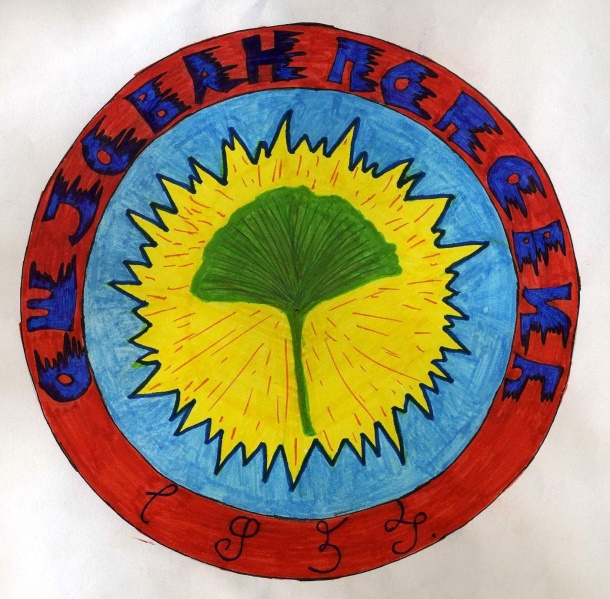 ШКОЛСКИ ПРОГРАМ                                         за ПРВИ циклус основног образовања и васпитањаОсновне школе „Јован Поповић“ у Београдуод школске 2018/2019. до 2021/2022. годинеНа изради Школског програма за први циклус су радили:       Иван Ћилерџић, директор школеБиљана Ристић, наставница разредне наставе	Нарциса Мандић, наставница разредне наставеМаја Ћопић, педагог школе       Актив за развој школског програмаСтручно веће за разредну наставуСтручни актив за развојно планирање школеТим за самовредновање рада школеТим за инклузивно образовањеТим за заштиту од насиља, злостављања и занемаривањаТим за професионалну оријентацију       РЕПУБЛИКА СРБИЈА	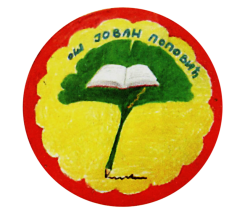        Основна школа „Јован Поповић“	www.osjovanpopovic.rs	СадржајУвод .....................................................................................................................................................  4Циљеви школског програма..............................................................................................................   4О школи...............................................................................................................................................   5План наставе и учења за први циклус образовања и васпитања....................................................  8Програм обавезних и изборних наставних предмета......................... ............................................ 101. Програм обавезних предмета са начинима и поступцима за њихово остваривање............ 102. Програм изборних предмета са начинима и поступцима за њихово остваривање............   63Остали облици образовно-васпитног рада……………………………………………………….   796.1. Програм пројектне наставе……………………………………………………………………  79            6.2. Програм допунске и додатне наставе……………………………………………………….... 82            6.3. Програм ваннаставних активности…………………………………………………………..   87            6.4. Програм тематске наставе…………………………………………………………………….   89УВОД		Школски програм је лична карта школе, документ у којем су наведени сви садржаји, процеси и активности које се реализују у школи. Сврха тих садржаја, процеса и активности је остваривање образовнo-васпитних циљева и задатака тако да се промовишу, подстичу и развијају интелектуални, посебни и друштвени развој сваког ученика. Школски програм је скуп садржаја и активности по којима је, поред осталог, школа препознатљива. Са организационог аспекта, Школским програмом се утврђује дугорочни и краткорочни план и програм школе.	Школски програм обједињава садржаје обавезне наставе, изборне наставе, слободних наставних активности и  ваннаставних активности, које ученици могу одабрати на почетку школске године.Као резултат дугогодишњег праћења потреба и итереса ученика, родитеља и локалне заједнице издвојиле су се одговарајуће активности и садржаји наше школе. Остваривање активности и садржаја из Школског програма школе темеље се на: стручној компетенцији наставника, квалитетној и разноврсној сарадњи породице и школе, подршци и помоћи локалне заједнице.	Школски програм је разрађен по циклусима.  Доступан је на сајту школе свим ученицима, родитељима и свима осталима који су заинтересовани за рад и живот наше школе.  ЦИЉЕВИ ШКОЛСКОГ ПРОГРАМАШколски програм омогућава креирање процеса учења и наставе усмерених на развој компетенција конкретних ученика, у конкретној школи.Школски програм омогућава реализацију циљева и исхода образовања, достизање стандарда постигнућа и развијања компетенција ученика према могућностима школе.Школским програмом су исказани:начини којима се обезбеђује поштовање принципа и остваривање општих циљева и исхода образовања и васпитања,усмереност на ученика и учење, компетенције, исходе и стандарде постигнућаприступ учењу и настави – предметни, тематски или предметно-тематскиоблици образовно-васпитног рада (редовна, допунска и додатна настава)начини прилагођавања, методе, активности и садржаји који ће се користити у процесу остваривања исхода и стандарда постигнућаваннаставне активности у школиначини вредновања рада ученика и целокупног процеса учења и наставеоблици и начини сарадње са родитељима и локалном заједницомО ШКОЛИОсновна школа „Јован Поповић“ је основана 14. новембра  1954. године. Школа се налази изнад десне обале Дунава, у насељу Нова Карабурма, и граничи се са Старом Карабурмом и Звездаром. Нова Карабурма је данас савремено насеље, са новим становима, спортским теренима, модерним хипермаркетима и школама.Историјат школе везан је за раст и развој насеља Карабурма. Школа је почела са радом 1954. године у једној згради, да би 1959. године била изграђена нова зграда са још десет учионица. Године 1972. Изграђен је још један објекат, првобитно намењен за дневни боравак, који је припојен новој згради.Данас школу чине две школске зграде, школски парк, двориште и спортски терени. У дворишту школе, у близини главног улаза у школу, се налази старо дрво „Гинко Билоба“. Ова биљка је изузетно ретка и заступљена је на само још пет места у граду. Због тога је лист ове лековите биљке заштитни знак наше школе и налази се и на беџу школе (рад ученице Милице Цветановић, 2006).У малој згради школе се одвија настава за ученике од I до IV разреда а у великој згради школе се одвија настава за ученике од V до VIII разреда. Школа нема издвојених и комбинованих одељења и налази се на површини од 1,5 ha. Настава се реализује у 13 учионица разредне наставе од I до IV разреда са организацијом продуженог боравка и 12 кабинета предметне наставе у старијим разредима. Школски амбијент је пријатан, школа је велика и пространа, светла и хигијенски добро одржавана. Школско двориште је ограђено и осветљено са спортским теренима унутар њега. Учионице и кабинети су опремљени намештајем који испуњава хигијенске и техничке захтеве. У школском простору су истакнути дечји радови, који имају улогу дидактичког материјала и чине простор за боравак ученика пријатнијим. Школа, са пуно зеленила и дечјих радова, представља пријатно и безбедно окружење за ученике. Брижљиво се води рачуна о уређењу целокупног школског простора. Тимски рад и позитивна атмосфера присутни су на свим нивоима у нашој школи. Уважавање индивидуалних карактеристика и посебности је нешто што се препознаје као јака страна наше школе коју треба неговати. У нашој школи ученик осећа вредност учења и учење и знање се доживљавају као вредности. Јавно се промовишу резултати ученика и запослених на сајту школе, школском часопису и паноима школе. Званични извештаји  Завода за вредновање квалитета образовања и васпитања о резултатима ученика наше школе на Завршном испиту, показују да се налазимо међу  најбољим  школама у Београду. Школске оцене су у складу са резултатима на Завршном испиту и резултатима наших ученика у средњим школама. Лични, професионални и социјални развој ученика подстиче се кроз континуирани, веома разноврстан и од стране одабраних наставника стручно вођен рад у ваннаставним активностима.  У школи се промовише и подржава инклузивна настава (ИОП 1 и 2), а од априла шк.2017/2018.год. је започета реализација и ИОП 3- рад са даровитом децом. Остварили  смо значајну сарадњу са Заводом за унапређивање васпитања и образовања када је у питању рад у овој области, као и са Регионалним центром за таленте и Министарством просвете Републике Словеније. Делегација Словеначког министарства просвете је посетила нашу школу и том приликом је одржана трибина „Рад са даровитом децом“. У наредном периоду је планирано активније деловање у овој области уз подршку  ЗУОВ-а, који је проценио да је наша школа једна од ретких у Србији која се на квалитетан начин бави радом са даровитом  децом. Пре свега, планиран је рад са даровитом децом у области уметности и формирање школе за мале уметнике. Поред тога, у школи је оформљен  Тим за мигранте, с обзиром на то да нашу школу похађа и известан број деце миграната. Такође, реализује се и пројекат у организацији Министарства просвете и „Save the children“ који се бави превенцијом осипања деце из школске средине, и то пре свега деце ромске попоулације.    Дакле, школа уважава индивидуалне, групне, и социјалне различитости међу ученицима, настава је индивидуализована и диференцирана тј. прилагођена конкретним ученицима и њиховим потребама са циљем да се максимално подстакне учење и напредовање.  У циљу подршке ученицима који имају проблема у понашању у школи је развијена процедура за поступање са ученицима код којих је потребан појачан васпитни рад. У школи се уважавају различитости: расне, националне, верске, физичке, психичке, социјалне.   Свесни смо значаја улоге родитеља као најважнијих сарадника у остваривању васпитно-образовне праксе. Трудимо се да на истом задатку будемо партнери за добре идеје. Школа негује сарадњу са бројним институцијама из локалне средине у остваривању образовно-васпитног процеса и пружању подршке ученицима. Организује сарадњу са установама културе, заједничке активности са ученицима других школа, школама за децу са посебним потребама, хуманитарне акције са родитељима. Наша школа, у којој се одвија образовно-васпитни рад, сваким даном се мења и припрема за будућност. Школа располаже одређеним фондом различитих наставних средстава која доприносе унапређењу квалитета наставе. Међутим, број појединих аудио-визуелних средстава и других наставних средстава није довољан да би одговорио потребама наше школе. Нови захтеви и карактеристике савременог света, образовање стављају пред озбиљне изазове. Школа мора да испуни свој главни задатак – да припреми младе људе да компетентно, ефикасно, одговорно и конструктивно воде сопствени и укључују се у друштвени и професионални живот. У том правцу ће ићи и развој наше школе!Образовно-васпитни циљ који наша школа има пред собом је да дете припреми за будућност и да оно буде оспособљено„Да радосно ради и срећно живи“!ПЛАН НАСТАВЕ И УЧЕЊА ЗА ПРВИ ЦИКЛУС ОСНОВНОГ ОБРАЗОВАЊА И ВАСПИТАЊАОблици образовно-васпитног рада којима се остварују обавезни наставни предмети, изборни програми и активностиПРОГРАМ ОБАВЕЗНИХ И ИЗБОРНИХ НАСТАВНИХ ПРЕДМЕТА         5.1.   Програм обавезних наставних предмета са начинима и поступцима за њихово остваривање5.2.  Програм изборних наставних предмета са начинима и поступцима за њихово остваривањеОСТАЛИ ОБЛИЦИ ОБРАЗОВНО-ВАСПИТНОГ РАДА6.1.  Програм пројектне наставе6.2. Програм допунске и додатне наставе6.3.  Програм  ваннаставних  активности6.4. Програм тематске наставеБеоград, Маријане Грегоран 62телефон: 011 2783-305                                             e-mail:direktor@jovanpopovic.rs  Ред.бројА. ОБАВЕЗНИ ПРЕДМЕТИПРВИ РАЗРЕДПРВИ РАЗРЕДДРУГИ РАЗРЕДДРУГИ РАЗРЕДТРЕЋИ РАЗРЕДТРЕЋИ РАЗРЕДЧЕТВРТИ РАЗРЕДЧЕТВРТИ РАЗРЕДРед.бројА. ОБАВЕЗНИ ПРЕДМЕТИНЕД.ГОД.НЕД.ГОД.НЕД.ГОД.НЕД.ГОД.1.Српски језик                                 51805180518051802.Српски језик као нематерњи272272310831083.Страни језик2722722722724.Математика51805180518051805.Свет око нас272272----6.Природа и друштво----2722727.Ликовна култура1362722722728.Музичка култура1361361361369.Физичко и здравствено васпитање3108310831083108УКУПНО: АУКУПНО: А18-21*684-756*20-22*720-792*20-23*720-828*20-23*720-828* Ред.број                                           Б. ИЗБОРНИ ПРЕДМЕТИ1.Верска настава/Грађанско васпитање1361361361362.Матерњи језик/говор са елементима националне културе272272272272УКУПНО: БУКУПНО: Б1-3*36-108*1-3*36-108*1-3*36-108*1-3*36-108*УКУПНО: А +  БУКУПНО: А +  Б20-22*720-792*21-23*756-828*21-24*756-864*21-24*756-864*Ред.бројОБЛИК ОБРАЗОВНО-ВАСПИТНОГ РАДАПРВИ РАЗРЕДПРВИ РАЗРЕДДРУГИ РАЗРЕДДРУГИ РАЗРЕДТРЕЋИ РАЗРЕДТРЕЋИ РАЗРЕДЧЕТВРТИ РАЗРЕДЧЕТВРТИ РАЗРЕДРед.бројОБЛИК ОБРАЗОВНО-ВАСПИТНОГ РАДАНЕД.ГОД.НЕД.ГОД.НЕД.ГОД.НЕД.ГОД.1.Редовна настава                                 20-22720-79221-23*756-828*21-24*756-864*21-24*756-864*2.Пројектна настава272272310831083.Допунска настава1361361361364.Додатна настава--       ----1365.Настава у природи7-10 дана годишње7-10 дана годишње7-10 дана годишње7-10 дана годишње7-10 дана годишње7-10 дана годишње7-10 дана годишње7-10 дана годишњеРед.бројОСТАЛИ ОБЛИЦИОБРАЗОВНО-ВАСПИТНОГ РАДАПРВИ РАЗРЕДПРВИ РАЗРЕДДРУГИ РАЗРЕДДРУГИ РАЗРЕДТРЕЋИ РАЗРЕДТРЕЋИ РАЗРЕДЧЕТВРТИ РАЗРЕДЧЕТВРТИ РАЗРЕДРед.бројОСТАЛИ ОБЛИЦИОБРАЗОВНО-ВАСПИТНОГ РАДАНЕД.ГОД.НЕД.ГОД.НЕД.ГОД.НЕД.ГОД.1.Час одељењског старешине                                 1361361361362.Ваннаставне активности1-236-721-236-721-236-721-236-713.Екскурзија1-3 дана годишње1-3 дана годишње1-3 дана годишње1-3 дана годишње1-3 дана годишње1-3 дана годишње1-3 дана годишње1-3 дана годишњеНАЗИВ ПРЕДМЕТАСРПСКИ ЈЕЗИКСРПСКИ ЈЕЗИКНАСТАВНЕ ОБЛАСТИ/ТЕМЕНАЧИН И ПОСТУПЦИ ОСТВАРИВАЊА ПРОГРАМА ЗА НАСТАВНИ ПРЕДМЕТ У ПРВОМ  РАЗРЕДУКомпетенцијеПОЧЕТНО ЧИТАЊЕ И ПИСАЊЕКЊИЖЕВНОСТЈЕЗИК(граматика, правопис и  ортоепија)ЈЕЗИЧКА КУЛТУРАПрипремни период - учитељи испитују способности ученика (причање, препричавање, познавање слова, читања и писања, спретност у руковању прибором за писање и цртање), кроз различите активности које се међусобно прожимају. Усмено изражавање  се изводи кроз игровне активности у којима се вежба комуникациjа (поздрављање у конкретним ситуациjама, захваљивање, извињавање), на основу посматрања слика или низа слика, кроз препричавање слушаног текста, позоришне представе и сл. Вежбе у посматрању се односе на уочавање целине и детаља, могу се опажати: облици, боjе, односи, покрети, мимика и гестови, скривени детаљи и др. Прво се посматрају предмети, бића и појаве из непосредног окружења, затим се та активност проширује на ширу околину.Вежбе у слушању почињу слушањем онога што говоре учитељи, други ученици; презентују се краћи аудио и видео записи, затим се разговара са ученицима о томе. Слушаjу се и звукови ономатопеjског типа, шумови, артикулисани и неартикулисани звукови. Аналитичко - синтетичка вежбања су jедан од наjважниjих  предуслова за учење читања и писања. Ова вежбања подразумевају растављање речи на гласове,  а затим се растављене речи опет сливају у целину, користи се разредна словарица. Учитељ бира кратке речи од два, три гласа, а онда иде ка тежим примерима. Моторичке вежбе за развој руке, шаке и прстију одвијају се кроз игру у појединим деловима часа, ученици пишу елементе слова, цртају орнаменте или цртеже на задату или слободну тему, повезују се са вежбама слушања, посматрања, причања и изводе се као део активности и на часовима осталих предмета. Ученицима се скреће пажња на правилно држање оловке, угао писања, као и на правилно седење и положај тела. Учење читања и писања - На основу увида у способности ученика, учитељи бираjу поступак коjи ће користити у настави почетног читања и писања – монографски, групни или комплексни поступак. Треба обратити пажњу на индивидуалне способности ученика, свако дете чита своjим темпом и према своjим способностима. При учењу читања могу се користити игре словима и речима, jезичке игре (ребуси, испуњалке, укрштене речи). Подстицати ученике да свакодневно вежбаjу читање код куће. Ученици уче да пишу поjединачна штампана и писана слова, речи и реченице; цифре. Писање увежбавати кроз преписивање, допуњавање реченица, састављање реченица на основу слике, састављање реченица на основу низа слика, диктате и самостално писање реченица и краћих текстуалних целина. Усавршавање читања и писања - Усавршавање читања треба вежбати на текстовима коjи су кратки, динамични, интересантни и примерени узрасту ученика, као и на текстовима школске и домаће лектире. Посебну пажњу обратити на разумевање прочитаних речи, реченица и текстова. Увежбавање почетног читања и писања свакодневно се практикује кроз све предмете и на свим часовима.Препоручени садржаjи из области Књижевност савладаваjу се током целе школске године, из буквара/почетнице и уз помоћ читанке, тако што учитељ у њиховој реализациjи води рачуна о индивидуалним карактеристикама ученика, руководећи се исходима учења и примењујући различите методе и облике рада и међупредметну корелацију. Ученици се уз помоћ учитеља оспособљавају да разумеjу књижевноуметничке, популарне и информативне текстове из школске лектире,  часописа за децу и енциклопедиjа, да уоче догађаjе, просторне и временске односе и битне поjединости у описима бића и природе. Текстови из школске лектире користе за усавршавање читања и писања и увођење ученика у основне поjмове о књижевности, ученици се подстичу да уоче ликове у књижевном делу, њихове особине и поступке; њихова емоционална стања и да разликуjу поjмове добра и зла. Ученик треба да уочи формалну различитост поезиjе, прозе и драмског текста да буде у стању да разуме пренесено значење загонетке, да препознаjе жанр басне и издвоjи њену поуку. Ученици се оспособљаваjу да уоче непознате и мање познате речи у тексту, а учитељи континуирано уводе нове речи у речнички фонд ученика, како би се он обогатио. Учитељ подстиче ученике да своjе ставове и искажу. Приликом обраде драмских текстова за децу ученици се мотивишу на низ стваралачких активности (драматизација, игра улога, луткарска представа, снимање драматизованих одломака). Учитељ развија читалачке навике код ученика, успоставља се и сарадња са школским библиотекаром, неколико часова током године се реализују у школскоj библиотеци. Најбољим читаоцима додељује се читалачка значка. Вештина читања и разумевања прочитаног стиче се и у оквиру осталих области .У оквиру вежби слушања, говорења, читања и писања ученици запажаjу jезичке поjаве. Језичке појаве (глас-слово, реч, реченица) уочавају се у обрађеним књижевним текстовима, припремљеним лингвометодичким текстовима и кроз вербалну комуникацију. Речи увек треба уочавати и обрађивати у оквиру реченице, а реченице у оквиру текста. Кроз језичке игре ученици вежбају изговор свих гласова и уочавају улогу гласа/слова у разликовању значења изговорене или написане речи. Наставник исправља сва говорна одступања од књижевног језика, наглашава правилну интонацију, коригује грешке у писменом изражавању ученика. Правописна правила која се односе на писање великог слова на почетку реченице, у писању личних имена и презимена, једночланих назива, као и на писање тачке, упитника и узвичника, ученици ће савладати путем разноврсних систематских вежбања и диктата које је потребно примењивати што чешће у првом разреду.Област Језичка култура обухвата развиjање основне писмености ученика, односно усавршавање говорења, слушања, читања и писања. Говорење ученика развиjа се у вођеном разговору о књижевном тексту или о одређеноj теми, ученици одговараjу на питања, постављаjу питања, износе своjа мишљења и ставове, као и кроз слободне разговоре. Наставник усмерава ученике како да учтиво започну разговор, размењуjу информациjе и користе основне форме учтивости. Ученик се постепено уводи у усмено изражавање и учи како да преприча краћи текст, део позоришне представе или филма; како да прича о догађајима и доживљајима, о слици или по низу слика; како да описује бића, предмете, појаве. Учење напамет и говорење одабраних текстова или њихових кратких одломака усмерено jе на богаћење речника и правилан изражајни говор. Сценски се изводе драмски текстови из школске лектире и текстови који су погодни за сценску импровизацију. Кроз игровне активности и језичке игре (разговорне игре, ситуационе игре, преметаљке, ребуси, палиндроми, уланчавање, допуњалке, jедноставне укрштене речи) ученици развијају своје изражавање. Ученици се у разговору упућуjу да пажљиво и културно слушаjу саговорнике у стварном животу или у симулираним ситуациjама (разговорне и ситуационе игре). Игре за развиjање слушне пажње изводе се кроз: пажљиво слушање са задатком, на пример: Препознаj ко говори, Слушаj како говорим (тихо, брзо); Писање и читање се увежбаваjу у настави почетног читања и писања, а затим и у осталим областима предмета српски језик.Ученици према сопственим способностима и могућностима пишу реченице и краће текстуалне целине, писмено одговараjу на jедноставна питања, записуjу реченице на основу слике или низа слика (прича у сликама). Ученици се оспособљаваjу да запишу краћу писану поруку коjом преносе информациjе и коjа има практичну намену (СМС порука); Писање и читање нелинерних текстова. Читање се увежбава на делима школске и домаће лектире, и на другим текстовима. Потребно jе практиковати гласно читање и тихо читање. Разумевање текста показуjе се помоћу подстицаjа или питања и исказивањем теме/поенте текста, као и представљањем кључних делова текста сликом.КомуникациjаСарадњаОдговоран однос према околиниЕстетичка компетенциjаОдговоран однос према здрављуКомпетенциjа за учењеЕстетичка компетенциjаКомпетенциjа за учењеСарадњаКомпетенције за учењеЕстетичка копетенцијаКомуникацијаРешавање проблемаПредузимљивост и оријентација ка предузетништвуСарадњаОдговоран однос околиниОдговоран однос према здрављуДигитална компетенцијаКомуникацијаСарадњаКомпетенција за учењеРешавање проблемаКомуникацијаСарадњаКомпетенција за учењеОдговоран однос околиниОдговоран однос према здрављуДигитална компетенцијаЕстетичка компетенцијаОдговорно учешће у демократском друштвуРад  са подацима и информациjамаПОКАЗАТЕЉИ ЗА ПРОЦЕЊИВАЊЕ СТЕПЕНА УСПЕШНОСТИ РАЗВИЈАЊА КОМПЕТЕНЦИЈА КОД УЧЕНИКАНаставник у току школске године процењује степен развијености компетенција на основу усмене и писмене провере постигнућа и практичног рада. Напредак ученика се процењује и на основу активности и резултата рада, на основу примене знања, самосталности, показаних вештина, односа према учењу, редовне израде домаћих задатака, учешћа у различитим облицима групног рада и рада на пројектима. Наставник ће редовно прикупљати податаке о напредовању ученика и процењивати у коликој  мери ученици: износе своје мишљење и ставове  у вођеном или слободном разговору, одговараjу на питања, постављаjу питања, размењуjу информације, умеју да испричају догађај, доживљај, опишу - простор, животињу, особу; усмено препричавају краће текстове; пажљиво слушају саговорника; казују одабране текстове; гласно читају  (почетно, течно, изражајно);  издвајају непознате речи и изразе, праве речник; писмено одговорају на питања; пишу реченице и краће текстуалне целине уз поштовање научених правописна правила; у групном раду слушају предлоге других и дају своје предлоге за рад; учествују у пројектима и дају свој допринос; користе ИКТ у учењу; вреднују свој и рад; придржавају се договорених правила у раду одељења и групе; Наставник у току школске године процењује степен развијености компетенција на основу усмене и писмене провере постигнућа и практичног рада. Напредак ученика се процењује и на основу активности и резултата рада, на основу примене знања, самосталности, показаних вештина, односа према учењу, редовне израде домаћих задатака, учешћа у различитим облицима групног рада и рада на пројектима. Наставник ће редовно прикупљати податаке о напредовању ученика и процењивати у коликој  мери ученици: износе своје мишљење и ставове  у вођеном или слободном разговору, одговараjу на питања, постављаjу питања, размењуjу информације, умеју да испричају догађај, доживљај, опишу - простор, животињу, особу; усмено препричавају краће текстове; пажљиво слушају саговорника; казују одабране текстове; гласно читају  (почетно, течно, изражајно);  издвајају непознате речи и изразе, праве речник; писмено одговорају на питања; пишу реченице и краће текстуалне целине уз поштовање научених правописна правила; у групном раду слушају предлоге других и дају своје предлоге за рад; учествују у пројектима и дају свој допринос; користе ИКТ у учењу; вреднују свој и рад; придржавају се договорених правила у раду одељења и групе; МЕЂУПРЕДМЕТНА KОРЕЛАЦИЈАМАТЕМАТИКА, СВЕТ ОКО НАС, МУЗИЧКА КУЛТУРА, ЛИКОВНА КУЛТУРА, ФИЗИЧКО И ЗДРАВСТВЕНО ВАСПИТАЊЕ, ГРАЂАНСКО ВАСПИТАЊЕМАТЕМАТИКА, СВЕТ ОКО НАС, МУЗИЧКА КУЛТУРА, ЛИКОВНА КУЛТУРА, ФИЗИЧКО И ЗДРАВСТВЕНО ВАСПИТАЊЕ, ГРАЂАНСКО ВАСПИТАЊЕНАСТАВНЕ ОБЛАСТИНАЧИН И ПОСТУПЦИ ОСТВАРИВАЊА ПРОГРАМА ЗА НАСТАВНИ ПРЕДМЕТ У ДРУГОМ РАЗРЕДУКомпетенцијеЈЕЗИКУченици се оспособљавају за правилну усмену и писмену комуникацију стандардним српским језиком. Реченица се упознаје као граматичка и као комуникативна јединица.Граматика У оквиру вежби слушања, говорења, читања и писања ученици запажаjу jезичке поjаве (глас-слово, реч, реченица)  у обрађеним књижевним текстовима, припремљеним  текстовима и кроз вербалну комуникацију, без њиховог именовања.Речи увек треба уочавати и обрађивати у оквиру реченице, а реченице у оквиру текста. Морфологија речи почиње се поступно обрађивати  у другом разреду, ученици се упознају са именицама и глаголима, без њиховог именовања, као и са родом и бројем истих. Наставник треба скренути пажњу ученицима да се да се реченице увек почињу великим словом и завршаваjу се тачком, знаком питања или знаком узвика, чиме се ученици упознају и са реченицама по значењу. Касније се ученици на конкретним примерима упознају и са реченицама по облику. Када се реченица изговара, ученицима се скреће пажња на њену интонациjу, нарочито ако се ради о питању. На овај начин се повезује граматика и правопис.   Наставник исправља сва говорна одступања од књижевног језика..ПравописПравописна правила која се односе на писање великог слова на почетку реченице, у писању личних имена, презимена и надимака, вишечланих назива географских појмова, писање тачке, упитника и узвичника,као и на правилно писање речце ли и одричне речце не ученици ће савладати путем разноврсних систематских вежбања и диктата које је потребно примењивати што чешће.Ученици ће учити латинично писмо- штампана и писана слова кроз вежбе читања и писања.УчењеРешавање проблемаКомуникацијаСарадњаКомпетенције за учењеЕстетичка копетенцијаКомуникацијаРешавање проблемаПредузимљивост и оријентација ка предузетништвуСарадњаОдговоран однос околиниОдговоран однос према здрављуКомпетенције за учењеЕстетичка копетенцијаКомуникацијаРешавање проблемаПредузимљивост и оријентација ка предузетништвуСарадњаОдговоран однос околиниОдговоран однос према здрављу КЊИЖЕВНОСТПрепоручени садржаjи из области књижевност савладаваjу се током целе школске године, из читанке тако што учитељ у њиховој реализациjи води рачуна о индивидуалним карактеристикама ученика, руководећи се стандардима, примењујући различите методе и облике рада и међупредметну корелацију. Ученици се уз помоћ учитеља оспособљавају да разумеjу књижевноуметничке, популарне и информативне текстове из школске лектире,  часописа за децу и енциклопедиjа, да уоче догађаjе, просторне и временске односе и битне поjединости у описима бића и природе. Текстови из школске лектире користе за усавршавање читања и писања и увођење ученика у основне поjмове о књижевности, ученици се подстичу да уоче ликове у књижевном делу, њихове особине и поступке; њихова емоционална стања и да разликуjу поjмове добра и зла. Ученик треба да уочи формалну различитост поезиjе, прозе и драмског текста да буде у стању да разуме пренесено значење загонетке, да препознаjе жанр басне и издвоjи њену поуку. Ученици се оспособљаваjу да уоче непознате и мање познате речи у тексту, а учитељи континуирано уводе нове речи у речнички фонд ученика, како би се он обогатио. Током обраде књижевних текстова ученици формираjу своjе ставове о делу коjе слушаjу или читаjу. Учитељ подстиче ученике да своjе ставове и искажу. Приликом обраде драмских текстова за децу ученици се мотивишу на читав низ стваралачких активности (драматизација, игра улога, луткарска представа, снимање драматизованих одломака). Учитељ развија читалачке навике код ученика, у том циљу успоставља се и сарадња са школским библиотекаром, неколико часова током године се реализују у школскоj библиотеци. Вештина читања и разумевања прочитаног стиче се и у оквиру области Језичка култура и при обради књижевноуметничких текстова. Активности наставника у реализацији садржаја ове области су разноврсне, он изражајно чита текстове, са ученицима тумачи непознате речи, повезује садржаје са искуством ученика, поставља питања, подстиче ученике да изразе своје ставове или недоумице о прочитаном. Наставник подстиче, организује и усмерава дискусију о ликовима, односима, поступцима ликова и идејама књижевноуметничког текста,са ученицима уочава целине текста. Мотивише ученике, вреднује квалитет рада и похваљује напредак. У настави књижевности ученик се оспособљава да чита, одговара на питања, поставља питања, изражава став о прочитаном, користи речник, богати фонд речи, раздваја битно од небитног, одређује редослед догађаја, успоставља везе између догађаја, тумачи понашање ликова, уочава поруку текста, драматизује текстове, илуструје текстове, учествује у дискусији, износи своје ставове, поставаља питања, одговара на питања наставника и других ученика.УчењеРешавање проблемаКомуникацијаСарадњаКомпетенције за учењеЕстетичка копетенцијаКомуникацијаРешавање проблемаПредузимљивост и оријентација ка предузетништвуСарадњаОдговоран однос околиниОдговоран однос према здрављуКомпетенције за учењеЕстетичка копетенцијаКомуникацијаРешавање проблемаПредузимљивост и оријентација ка предузетништвуСарадњаОдговоран однос околиниОдговоран однос према здрављуЈЕЗИЧКА КУЛТУРАОбласт језичка култура обухвата развиjање усменог и писменог изражавања. Усмено  и писмено изражавање реализоваће се кроз: препричавање, причање догађаја, описивање, преписивање, одговарање на постављена питања, диктате...Изражавање ученика развиjа се у вођеном разговору о књижевном тексту или о одређеноj теми, ученици одговараjу на питања, постављаjу питања, износе своjа мишљења и ставове, као и кроз слободне разговоре.  Ученици се охрабруjу да обликуjу усмену поруку у коjоj ће изнети информациjе на примерима из свакодневног живота. Наставник у току сваког разговора подстиче ученике да говоре, да износе информациjе, своjа мишљења, именуjу осећања користећи одговарајуће речи. Ученик се постепено уводи у усмено изражавање и учи како да преприча краћи текст, део позоришне представе или филма; како да прича о догађајима и доживљајима, о слици или по низу слика; како да описује бића, предмете, појаве.Учење напамет и говорење одабраних текстова или њихових кратких одломака усмерено jе на богаћење речника и правилан изражајни говор. Сценски се изводе драмски текстови из школске лектире и текстови који су погодни за сценску импровизацију.Кроз игровне активности и језичке игре (разговорне игре, ситуационе игре, преметаљке, ребуси, палиндроми, уланчавање, допуњалке, jедноставне укрштене речи) ученици развијају своје изражавање. Слушање jе важна активност у комуникациjи. Ученици се у разговору упућуjу да пажљиво и културно слушаjу саговорнике у стварном животу или у симулираним ситуациjама (разговорне и ситуационе игре). .Ученици према сопственим способностима и могућностима пишу реченице и краће текстуалне целине, писмено одговараjу на jедноставна питања о сопственом искуству, бићима, предметима, поjавама, сликама, као и на питања о књижевном и некњижевном тексту. Осим тога, ученици самостално осмишљаваjу и пишу краће саставе на задату тему  у школи или код куће.Ученици се оспособљаваjу да запишу краћу писану поруку коjом преносе информациjе и коjа има практичну намену .Читање се увежбава на делима школске и домаће лектире, и на другим књижевним и некњижевним текстовима. Потребно jе практиковати следеће врсте читања: гласно читање (целог текста, штафетно, флексибилно, драмског текста по улогама); тихо читање (у себи). Разумевање текста показуjе се помоћу подстицаjа или питања и исказивањем теме/поенте текста, као и представљањем кључних делова текста сликом (илустрациjа текста).УчењеРешавање проблемаКомуникацијаСарадњаКомпетенције за учењеЕстетичка копетенцијаКомуникацијаРешавање проблемаПредузимљивост и оријентација ка предузетништвуСарадњаОдговоран однос околиниОдговоран однос према здрављуКомпетенције за учењеЕстетичка копетенцијаКомуникацијаРешавање проблемаПредузимљивост и оријентација ка предузетништвуСарадњаОдговоран однос околиниОдговоран однос према здрављуПОКАЗАТЕЉИ ЗА ПРОЦЕЊИВАЊЕ СТЕПЕНА УСПЕШНОСТИ РАЗВИЈАЊА КОМПЕТЕНЦИЈА КОД УЧЕНИКАГоворење ученика/говорне вежбе (износе своје мишљење и ставове  у вођеном  или слободном разговору, одговараjу на питања, постављаjу питања, размењуjу информациjе и користе основне форме учтивости, обликуjу усмену поруку у коjоj ће изнети информациjе на примерима из свакодневног живота, умеју да испричају догађај, доживљај, опишу простор, животињу, особу);Усмено препричавање краћих текстова;Пажљиво слушање саговорника;Казивање одабраних текстова;Гласно читање  ( течно, изражајно);Издвајање непознатих речи и израза, прављење речника;Писмени одговори на питања;Писање реченица и краћих састава уз поштовање научених правописних правила; У групном раду уме да саслуша предлоге других и даје своје предлоге за рад ;Креира индивидуално или у групи цртеж/стрип према прочитаном књижевном делу;Поштује договорени план;Придржава се договорених правила у раду одељења и групе;Учествује у пројектима и даје свој допринос;Вреднује свој и рад других према постављеним критеријумимаГоворење ученика/говорне вежбе (износе своје мишљење и ставове  у вођеном  или слободном разговору, одговараjу на питања, постављаjу питања, размењуjу информациjе и користе основне форме учтивости, обликуjу усмену поруку у коjоj ће изнети информациjе на примерима из свакодневног живота, умеју да испричају догађај, доживљај, опишу простор, животињу, особу);Усмено препричавање краћих текстова;Пажљиво слушање саговорника;Казивање одабраних текстова;Гласно читање  ( течно, изражајно);Издвајање непознатих речи и израза, прављење речника;Писмени одговори на питања;Писање реченица и краћих састава уз поштовање научених правописних правила; У групном раду уме да саслуша предлоге других и даје своје предлоге за рад ;Креира индивидуално или у групи цртеж/стрип према прочитаном књижевном делу;Поштује договорени план;Придржава се договорених правила у раду одељења и групе;Учествује у пројектима и даје свој допринос;Вреднује свој и рад других према постављеним критеријумимаМЕЂУПРЕДМЕТНА KОРЕЛАЦИЈАСРПСКИ ЈЕЗИК, МАТЕМАТИКА, СВЕТ ОКО НАС, МУЗИЧКА КУЛТУРА, ЛИКОВНА КУЛТУРА, ФИЗИЧКО И ЗДРАВСТВЕНО ВАСПИТАЊЕ, ЕНГЛЕСКИ ЈЕЗИК, ЧОССРПСКИ ЈЕЗИК, МАТЕМАТИКА, СВЕТ ОКО НАС, МУЗИЧКА КУЛТУРА, ЛИКОВНА КУЛТУРА, ФИЗИЧКО И ЗДРАВСТВЕНО ВАСПИТАЊЕ, ЕНГЛЕСКИ ЈЕЗИК, ЧОСНАСТАВНЕ ОБЛАСТИ/ТЕМЕНАЧИН И ПОСТУПЦИ ОСТВАРИВАЊА ПРОГРАМА ЗА НАСТАВНИ ПРЕДМЕТ У ТРЕЋЕМ РАЗРЕДУКомпетенцијеЈЕЗИК(граматика, правопис)Кроз разговор и читање ученици се оспособљавају за правилну усмену и писмену комуникацију . Наставник нарочито води рачуна о функцији језичких правила . Ученике упознаје са реченицом не само као граматичком јединицом већ и комуникативном .Граматички садржаји се изучавају поступно без оптерећивања ученика обимом и дубином обраде језичке грађе ; прави се избор наставниих садржаја и конкретизује ниво Ученици уче да разликују лица код глагола – лични и глаголски облик – предикат – реченица . Уз помоћ учитеља уочавају речи у оквиру реченице у којој се запажају њихове функције , значења и облици .Наставник упућује ученике да знања из граматике ставе у функцију тумачења текста , подстиче их да своја знања о језику повезују са комуникативним говором . Вежбања заснива на коришћењу примера из говора приближавајући их животним потребама .Путем честих , разноврсних вежби наставник подстиче ученике на савлађивање правописа , упућује их на правописни речник . Садржај вежби наставник одређује на основу систематског праћења говора и писања ученика .Кроз учење граматичких садржаја истовремено се уче и увежбавају правописна правила .Са ученицима се дискутује шта су и колико научили , процењује колико је потребно да увежбају примену правила и предлаже план за даље учење.-комуникација на матерњем језику - учење како се учи - вештина сарадње (међуљудска и грађанска компетенција) - предузетништво и смисао за иницијативу - дигитална компетенција - културно изражавање - решавање проблемаКЊИЖЕВНОСТ(читање и разумевање прочитаног; књижевни и функционални појмови )Као примере доброг читања или казивања наставник изражајно чита текстове или пушта звучне записе . Са ученицима тумачи непознате речи , поставља проблемска питања у вези са текстом . Подстиче ученике да изразе своје ставове или недоумице о прочитаном . Организује и усмерава дискусију о идеји књижевног дела , ликовима , водећи рачуна да се сви учесници у њој с поштовањем опходе једни према другима .Наставник разговара са ученицима о активностима које треба предузети да би квалитет читања био бољи – наглашавање , емоционално подешавање , темпо чиме се олакшава усвајање технике изражајног читања .Са ученицима се вреднује квалитет читања .Програм лектире разврстане на лирику , епику и драму наставник прилагођава конкретним наставним потребама према програмскум захтевима .У обради народне књижевности и научно-популарних текстова као и уметничких текстова , ученици се подстичу да на основу усвојених знања из других предмета или искуства сместе дело у одређени историјски и географски контекст .Сарађује се са школском и локалном библиотеком , разговара о прочитаном , изражава став , учествује у дебати , пројектима присуствује организованим сусретима и разговорима са писцима .Усвајају функционалне појмове који се не обрађују посебно , већ се у току наставе указује на њихова примењена значења ; ученици их спонтано усвајају у процесу рада . Усвајање функционалних појмова као непрекидан процес у току васпитања и образовања остварује се и проверава у току остваривања садржаја свих програмско – тематских подручја .-комуникација на матерњем језику - учење како се учи - вештина сарадње (међуљудска и грађанска компетенција) - предузетништво и смисао за иницијативу - дигитална компетенција - културно изражавање - решавање проблемаЈЕЗИЧКА КУЛТУРА( УСМЕНО И ПИСАНО ИЗРАЖАВАЊЕ )Путем разговора са ученицима наставник обраћа пажњу на правилан изговор речи , исказа , реченица . Користи звучне записе , снима и анализира читање . Усавршава и негује језичку културу причањем , препричавањем ослањајући се на језичко искуство које ученици већ поседују .Наставник води рачуна да се препричавају они садржаји који су претходно протумачени и анализирани .Читање и тумачење текста , мотивисање , усмеравање и подстицање ученика од стране наставника веома је битно за причање као сложенији облик језичког изражавања ученика .Наставник посебно одговорно приступа описивању као најсложенијем облику језичког изражавања . Упућује ученике на пажљиво посматрање , уочавање , откривање , запажање , упоређивање . Навикава ученике да локализују оно што описују – временски , просторно ; да уочавају особине . Усмерава пажњу ученика на текстове куји обилују описима .Због посебног мисаоног напора наставник даје предност писменој форми у односу на усмену .Усмена и писмена вежбања служе као допуна основног језичког изражавања     (ортоепске веже , ортографске вежбе , лексичке и семантичке вежбе , синтаксичке и стилске вежбе ) Све ово наставник планира и остварује у склопу основних облика језичког изражавања .Говорним и писменим вежбама , њиховом комбинацијом , писменим задацима,  изражајним казивањем текстова , аутодиктатима и др .  наставник ученику језичку културу чини поузданом и трајном .-комуникација на матерњем језику - учење како се учи - вештина сарадње (међуљудска и грађанска компетенција) - предузетништво и смисао за иницијативу - дигитална компетенција - културно изражавање - решавање проблемаПОКАЗАТЕЉИ ЗА ПРОЦЕЊИВАЊЕ СТЕПЕНА УСПЕШНОСТИ РАЗВИЈАЊА КОМПЕТЕНЦИЈА КОД УЧЕНИКА Говорне вежбе (ученик уме да исприча догађај, доживљај, опише: простор, време, особу)  Казивање одабраних текстова  Гласно читање-  изражајно Издвајање непознатих речи и израза, прављење речника  Писани одговори на питања  Писано препричавање краћих текстова  Ученик: пише краће текстове поштујући учена правописна правила; прави план за усмено и писмено изражавање-за препричавање, за писање наративног или дескриптивног текста; радећи у групи уме да саслуша предлоге других и даје своје предлоге за рад; креира индивидуално или у групи стрип према прочитаном књижевном делу, поштује договорени план, придржава се донесених правила у раду одељења и групе, вреднује свој и рад других према постављеним критеријумима.  Пројекти ученика. Говорне вежбе (ученик уме да исприча догађај, доживљај, опише: простор, време, особу)  Казивање одабраних текстова  Гласно читање-  изражајно Издвајање непознатих речи и израза, прављење речника  Писани одговори на питања  Писано препричавање краћих текстова  Ученик: пише краће текстове поштујући учена правописна правила; прави план за усмено и писмено изражавање-за препричавање, за писање наративног или дескриптивног текста; радећи у групи уме да саслуша предлоге других и даје своје предлоге за рад; креира индивидуално или у групи стрип према прочитаном књижевном делу, поштује договорени план, придржава се донесених правила у раду одељења и групе, вреднује свој и рад других према постављеним критеријумима.  Пројекти ученика.МЕЂУПРЕДМЕТНА KОРЕЛАЦИЈАматематика,природа и друштво, ликовна култура, музичка култура,физичко васпитање, изборни предметиматематика,природа и друштво, ликовна култура, музичка култура,физичко васпитање, изборни предметиНАСТАВНЕ ОБЛАСТИ/ТЕМЕНАЧИН И ПОСТУПЦИ ОСТВАРИВАЊА ПРОГРАМА ЗА НАСТАВНИ ПРЕДМЕТ У ЧЕТВРТОМ РАЗРЕДУКомпетенцијеЈЕЗИКграматикаправописОсновни програмски захтев у настави граматике јесте да се ученицима језик представи и тумачи као систем. Ниједна језичка појава не би требало да се изучава изоловано, ван контекста у којем се остварује њена функција. У четвртом разреду граматички садржаји се надовезују на градиво претходног разреда. Речи увек треба уочавати и обрађивати у оквиру реченице, у којој се запажају њихове функције, значења и облици. Језичке појаве уочавају се у обрађеним књижевним текстовима, припремљеним лингвометодичким текстовима и у пригодним примерима вербалне комуникације. У пару или мањим групама ученици подвлаче у тексту језичку појаву која се учи, уочавају шта је заједничко истој и својим речима дефинишу појаву. Групе ученика са наставником процењују степен успешности свог рада. Ученике треба уводити у програмом предвиђене стандардне акценатске норме а сталним вежбањем, по могућству уз коришћење аудио снимака, ученике треба навикавати да чују правилно акцентовану реч.Кроз учење граматичких садржаја истовремено се уче и увежбавају  правописна правила. У мањим групама ученици откривају смисао правописних правила, (нпр. због чега је потребно да се управни говор обележава наводницима, издваја од осталог текста), откривају и дефинишу својим речима правописно правило. Наставник их наводи да сами открију решење указујући на одређене аспекте и постављајући подпитања. Пишу краће текстове у којима ће применити обрађено правописно правило. Кроз међусобну интеракцију у мањим групама и интеракцију са наставником ученици уочавају  и отклањају правописне грешке у својим радовима и радовима осталих ученика. Са ученицима се разговара о томе шта су научили, колико су научили, шта им је остало нејасно, ученици процењују колико им је потребно још да увежбају примену правила и  предлажу план за даље учење. Кроз језичке игре и изговором брзалица ученици вежбају изговор свих сугласника и гласовних група у складу са језичком нормом. Правилан изговор гласова увежбава се и на настави других предмета, кад год се за то укаже потреба.Уче се напамет песме и краћи одломци из прича, драмски текстови (лица) ради богаћења речника и увежбавања правилног изговора.Вежбе за усвајање и утврђивање знања из граматике морају се одређивати на основу систематског праћења говора и писања ученика, да би настава језика била у функцији оспособљавања ученика за правилно комуницирање књижевним српским језиком. У настави граматике треба подстицати свесну активност, мисаоно осамостаљивање ученика, повезивање наставе језика са доживљавањем уметничког текста, систематска и осмишљена вежбања у говору и писању, повезивање знања о језику са непосредном говорном праксом...Ученике треба упутити на погодне текстове и говорне ситуације у којима се одређена језичка појава природно јавља и испољава. Текстови би требало да буду познати ученицима, а ако нису, треба их прочитати и о њима разговарати. Најчешће се користе краћи уметнички, научно-популарни и публицистички текстови, али и примери из писмених радова ученика. Ученике треба подстицати да полазни текст доживе и схвате у целини и појединостима. У току сазнавања језичких садржаја, теку све важне логичке операције: запажање, упоређивање, закључивање, доказивање, дефинисање и навођење нових примера. -комуникација на матерњем језику - учење како се учи - вештина сарадње (друштвена и грађанска компетенција) - дигитална компетенција - културно изражавање - решавање проблемаКЊИЖЕВНОСТчитање текстатумачење текстакњижевни појмовиПрепоручени садржаји из књижевности уче се током целе школске године уз примену различитих метода и облика рада. Води се рачуна о претходним знањима ученика, врсти текста и исходима који се настоје постићи. После сваког изражајног читања учитеља проверава се непосредан утисак ученика, доживљај књижевног дела, а затим и разумевање прочитаног. Ученике треба навикавати на то да износе своје утиске, ставове и мишљења о књижевном делу.Наставник изражајно чита текстове или пушта звучне записе као примере доброг читања или  казивања, са ученицима тумачи непознате речи полазећи од искуства ученика или применом илустрација, поставља проблемска питања у вези текста, успоставља везе са искуством ученика, подстиче ученике да изразе своје ставове или недоумице о прочитаном. Подстиче, организује, усмерава дискусију о ликовима и идејама књижевног дела, водећи рачуна да сви учесници у њој се с поштовањем опходе једни према другима.  Ученик: чита, изражајно чита, чита у себи, усмерено чита, одговара на питања, поставља питања, изражава став о прочитаном, тражи појашњење онога што му није јасно, користи речник, раздваја битно од небитног, одређује редослед догађаја, успоставља везе између догађаја, тумачи понашање ликова, исказује идеје текста, драматизује текстове, илуструје текстове, глуми, креира стрип, учествује у дебати, поставаља питања другим ученицима, одговара на питања наставника и других ученика, помаже другим ученицима у групном раду,  учествује у пројектима (нпр. драматизација текста). Изражајно читање негује се систематски, увежбава се на текстовима различите садржине и облика; користе се лирски, епски и драмски текстови у прози и стиху, у наративном, дескриптивном, дијалошком и монолошком облику. Посебна пажња посвећује се емоционалној динамици текста, његовој драматичности и говорењу из перспективе писца и појединих ликова. У одељењу треба обезбедити одговарајуће услове за изражајно читање и казивање. Посредством аудио снимка, било би добро да се ученицима повремено омогући да чују своје читање и да се критички осврћу на њега. У мањим групама или у пару ученици повезују наслове прочитаних текстова са књижевним родом или књижевном врстом и пишу образложење извршене класификације.Ученици у групама представљају табеларно и кроз илустрације  преглед књижевних и функционалних појмова.Наставник сарађује са школском библиотеком. Са ученицима посећује школску библиотеку и разговара о прочитаним делима. Организују се часови где ће ученици предлагати књижевна дела за читање и пројекте у вези обрађених дела.-комуникација на матерњем језику - учење како се учи - вештина сарадње (друштвена и грађанска компетенција) - дигитална компетенција - културно изражавање - решавање проблемаЈЕЗИЧКА КУЛТУРАусмено изражавањеписмено изражавањеКонтинуитет у свакодневном раду на богаћењу ученичке језичке културе једна од примарних методичких обавеза. Трајно и функционално усвајање нових речи и појмова се остварује преко бројних и разноврсних облика усмених и писмених језичких изражавања ученика.Основни облици усменог и писменог изражавања у млађим разредима су: говорне вежбе, писмене вежбе (или осмишљено комбиновање говора и писања), писмени радови, изражајно казивање уметничких, описних текстова, аутодиктат и сл. Наставник са ученицима спонтано води разговоре у вези интересовања и искустава ученика ненаметљиво исправљајући грешке у говору ученика.Ученици се упућују на културно и активно слушање саговорника на свим часовима.Обрађени књижевни текстови се усмено или писмено препричавају: према постављеним питањима, према плану, сажето, са проширивањем, са изменом краја, са наставком, са променом лица и времена. Препричавају се и одабрани филмови и позоришне представе.Ученик напамет казује одабране лирске текстове или делове епског текста, учествује у сценским извођењима драмских текстова.Описују се: окружење блиско ученику, природне појаве, унутрашњост простора, животиње, особе, слике и фотографије.Причају се доживљаи и догађаји.Ученици пишу наративне и дескриптивне текстове, процењују успешност свог рада и радова других ученика на основу унапред договорених критеријума (одговор на тему, стил, правопис) -комуникација на матерњем језику - учење како се учи - вештина сарадње (друштвена и грађанска компетенција) - дигитална компетенција - културно изражавање - решавање проблемаПОКАЗАТЕЉИ ЗА ПРОЦЕЊИВАЊЕ СТЕПЕНА УСПЕШНОСТИ РАЗВИЈАЊА КОМПЕТЕНЦИЈА КОД УЧЕНИКАГоворне вежбе (ученик уме да исприча догађај, доживљај; опише: простор, животињу, особу)Казивање одабраних текстоваГласно читање Издвајање непознатих речи и израза Писмени и усмени одговори на питањаПисмено и усмено препричавање текстова Ученик: -пише текстове поштујући учена правописна правила; - прави план за усмено и писмено изражавање–за препричавање, за писње наративног или описног текста;-радећи у групи уме да саслуша предлоге других и даје своје предлоге за рад ;-креира индивидуално или у групи стрип према прочитаном књижевном делу,-поштује договорени план,-придржава се донесених правила у раду одељења и групе,-учествује у пројектима -вреднује свој и рад других према постављеним критеријумима.Говорне вежбе (ученик уме да исприча догађај, доживљај; опише: простор, животињу, особу)Казивање одабраних текстоваГласно читање Издвајање непознатих речи и израза Писмени и усмени одговори на питањаПисмено и усмено препричавање текстова Ученик: -пише текстове поштујући учена правописна правила; - прави план за усмено и писмено изражавање–за препричавање, за писње наративног или описног текста;-радећи у групи уме да саслуша предлоге других и даје своје предлоге за рад ;-креира индивидуално или у групи стрип према прочитаном књижевном делу,-поштује договорени план,-придржава се донесених правила у раду одељења и групе,-учествује у пројектима -вреднује свој и рад других према постављеним критеријумима.МЕЂУПРЕДМЕТНА KОРЕЛАЦИЈАПрирода и друштво, Математика, Ликовна култура, Музичка култура, Физичко васпитање, изборни предметиПрирода и друштво, Математика, Ликовна култура, Музичка култура, Физичко васпитање, изборни предметиНАЗИВ ПРЕДМЕТАНАЗИВ ПРЕДМЕТАМАТЕМАТИКАМАТЕМАТИКАНАСТАВНЕ ОБЛАСТИ/ТЕМЕНАСТАВНЕ ОБЛАСТИ/ТЕМЕНАЧИН И ПОСТУПЦИ ОСТВАРИВАЊА ПРОГРАМА ЗА НАСТАВНИ ПРЕДМЕТ У ПРВОМ РАЗРЕДУКомпетенцијеГЕОМЕТРИЈАПоложај, величина и облик предметаОписивање положаја објекта у односу на више других објеката у сложенијој реалистичној ситуацији на слици или у табели.Описивање редоследа објеката у датом низу посматраном из различитих позиција, нпр. навођење објеката од последњег до првог у низу.  Описивање на мапи (у лавиринту) путање од једне до друге тачке, уцртавање путање на мапи (у лавиринту) или прелажење пута од једне до друге позиције према упутству.Прављење модела геометријске фигуре од сламчица или модела геометријског тела помоћу штапића и куглица од пластелина. Састављање одређене фигуре од задатих делова (танграм). Допуњавање фигуре делом који недостаје. Издвајање предмета са одређеним својством из колекције предмета.Прекривање задате фигуре у равни плочицама квадратног, правоугаоног и троугаоног облика (без преклапања и шупљина).Откривање следећег члана низа састављеног од геометријских облика, уз објашњење како се дошло до закључка.Компетенциjа за учење;Рад са подацима и информациjама;Решавање проблема;Сарадња;КомуникациjаЕстетичка компетенциjаПредузимљивост и ориjентациjа ка предузетништвуОдговорно учешће у демократском друштву;Дигитална компетенциjаГЕОМЕТРИЈАЛинијеМоделовање положаја тачке у односу на линију помоћу траке и предмета. И обрнуто, цртање слике према реалној ситуацији.Цртање слике или доцртавање започете слике у квадратној или тачкастој мрежи према датом упутству.Компетенциjа за учење;Рад са подацима и информациjама;Решавање проблема;Сарадња;КомуникациjаЕстетичка компетенциjаПредузимљивост и ориjентациjа ка предузетништвуОдговорно учешће у демократском друштву;Дигитална компетенциjаБРОЈЕВИБРОЈЕВИПребројавање предмета исте врсте и приказивање дијаграмом или табелом (нпр. уписивањем „цртица“ у табелу, односно бројева када науче запис бројева). Читање података из једноставнијих стубичних и сликовних дијаграма и табела. Повезивање редних бројева и просторних прилога, нпр. први одозго, трећи одоздо, други слева, први здесна, трећи спреда, други скраја. Упоређивање и размена новца; рачунање са новцем, приказивање датог новчаног износа најмањим могућим бројем кованица/новчаница, оспособљавања за коришћење новца у свакодневном животу.Разлагање броја на могуће сабирке у реалистичним ситуацијама.Одређивање следећег члана у задатом бројевном низу. Запамћивање таблице сабирања и одузимања дo 20 кроз различите активности; Сабирање и одузимање до 100;Математичке садржаје треба повезивати са садржајима и активностима других предмета као и животним ситуацијама. Нпр. пребројавање објеката или оријентација у простору са предметом свет око нас; увежбавање таблице сабирања или коришћење редних бројева може се реализовати и на часовима физичког и здравственог васпитања (нпр. урадити 6+5 чучњева, после трећег чучња скочити 2 пута и слично).Почевши од блока бројева до 10, ученици се подстичу да правилно користе математички језик користећи знаке +, –, =, <, > и термине: сабирак, збир, умањеник, умањилац, разлика, претходник, следбеник, паран, непаран, мањи од и већи од. Појам месне вредности цифре (десетица и јединица) уводи се приликом обраде бројева друге десетице. Након добро савладане таблице сабирања и одузимања ученици откривају непознати сабирак, умањилац и  умањеник.Решавање проблемских задатака - повезивање и примена математичких знања у реалистичним ситуацијама и логичких задатака са одричним реченицама; Моделовање проблема у математички запис, уз коришћење графичког приказа;Компетенциjа за учење;Рад са подацима и информациjама;Решавање проблема;Сарадња;КомуникациjаПредузимљивост и ориjентациjа ка предузетништвуОдговорно учешће у демократском друштву;Дигитална компетенциjаМЕРЕЊЕ И МЕРЕМЕРЕЊЕ И МЕРЕМерење различитих предмета истом јединицом мере (нпр. сламком, спајалицом, корацима) и мерење једног предмета коришћењем различитих јединица мере. На овом нивоу, ученици треба да: измере задате дужине надовезивањем и пребројавањем јединичних мера, прикажу резултате мерења (табелом или дијаграмом) и упореде дужине.Компетенциjа за учење;Рад са подацима и информациjама;Решавање проблема;Сарадња;Комуникациjа;ПОКАЗАТЕЉИ ЗА ПРОЦЕЊИВАЊЕ СТЕПЕНА УСПЕШНОСТИ РАЗВИЈАЊА КОМПЕТЕНЦИЈА КОД УЧЕНИКАПОКАЗАТЕЉИ ЗА ПРОЦЕЊИВАЊЕ СТЕПЕНА УСПЕШНОСТИ РАЗВИЈАЊА КОМПЕТЕНЦИЈА КОД УЧЕНИКАНаставник у току школске године процењује степен развијености компетенција на основу усмене и писмене провере постигнућа, као и кроз игровне активности и практичан рад. Учеников напредак  се прати на основу резултата рада, примене знања и вештина, на основу продуката рада, кроз његове активности, однос према учењу, самосталност, иницијативу, мотивацију, учешће у различитим облицима групног рада и рада на пројектима. Наставник у току школске године процењује степен развијености компетенција на основу усмене и писмене провере постигнућа, као и кроз игровне активности и практичан рад. Учеников напредак  се прати на основу резултата рада, примене знања и вештина, на основу продуката рада, кроз његове активности, однос према учењу, самосталност, иницијативу, мотивацију, учешће у различитим облицима групног рада и рада на пројектима. МЕЂУПРЕДМЕТНА KОРЕЛАЦИЈАМЕЂУПРЕДМЕТНА KОРЕЛАЦИЈАСРПСКИ ЈЕЗИК, СВЕТ ОКО НАС, ЛИКОВНА КУЛТУРА, ФИЗИЧКО И ЗДРАВСТВЕНО ВАСПИТАЊЕ, МУЗИЧКА КУЛТУРАСРПСКИ ЈЕЗИК, СВЕТ ОКО НАС, ЛИКОВНА КУЛТУРА, ФИЗИЧКО И ЗДРАВСТВЕНО ВАСПИТАЊЕ, МУЗИЧКА КУЛТУРАНАСТАВНЕ ОБЛАСТИ/ТЕМЕНАЧИН И ПОСТУПЦИ ОСТВАРИВАЊА ПРОГРАМА ЗА НАСТАВНИ ПРЕДМЕТ У ДРУГОМ РАЗРЕДУКомпетенцијеПриродни бројеви до 100У оквиру ове теме ученици савладавају сабирање и одузимање природних бројева до 100 са прелазом преко десетице, комуникативности асоцијативност сабирања. Схватају множење као сабирање једнаких сабирака, упознају и користе термине и знак за множење. Уједно упознају и операцију дељења, користе термине и знак за дељење. У оквиру наведеног се упознају и са терминима: чиниоци, производ, дељеник, делилац, количник. Упознају нулу и јединицу као чиниоце и као дељеник. На примерима упознају комутативност и асоцијативност рачунских операција, али без употребе ових назива. Изузетно је битно ца се савладају таблице множења и дељења једноцифрених бројева до аутоматизма. треба да упознају употребу и функцију заграде у редоследу извођења рачунских операција у оквиру математичких израза. Треба да прочитају и запишу помоћу слова збир, разлику, производ и количник, као и да знају да одреде вредност израза са две операције. Битно је овладавање употребе слова као ознаке за непознати број у најједноставнијим примерима рачунских операција. Један од битних задатака је решавање текстуалних задатака са једном и две рачунске операције. Треба да усвоје појам половине. Потребно је планирати домаће задатке при чему се води рачуна о образовно – васпитним задацима одговарајућег градива ( теме) и могућностима ученика узимајући у обзир и индивидуалне способности ученика.Копетенција за учењеРешавање проблемаРад са подацима и информацијамаКомпетенција за целоживотно учењеКомуникацијаСарадњаГеометријски облициУ другом разреду ученици упознају геометријске облике: лопту, ваљак, квадар и коцку, упоређују предмете по облику, ширини, висини и дебљини. Уочавају и стичу одеђену спретност у цртању праве, полуправе и дужи као и разних кривих и изломљених линија. Ученици уочавају и цртају правоугаоник и квадрат на квадратној мрежи.Копетенција за учењеРешавање проблемаРад са подацима и информацијамаКомпетенција за целоживотно учењеКомуникацијаСарадњаМерење и мереЗадатак ове теме је да ученици овладају мерење дузи помоћу метра, дециметра и центиметра. Поред тога треба да науче мерење времена јединицама за време: час, минут, дан,седмица, месец. Значајно је да схвате однос између јединица упознатих мера.Копетенција за учењеРешавање проблемаРад са подацима и информацијамаКомпетенција за целоживотно учењеКомуникацијаСарадњаПОКАЗАТЕЉИ ЗА ПРОЦЕЊИВАЊЕ СТЕПЕНА УСПЕШНОСТИ РАЗВИЈАЊА КОМПЕТЕНЦИЈА КОД УЧЕНИКАУченици треба да:Сабирање и одузимање до 100,Упознају множење и дељење и користе одговарајуће термине,Упознају комутативност и асоцијативност рачунских операција,Уочавају својства нуле,Савладају таблицу множења и дељења до 100,Упознају употребу слова као ознаку за непознати број,Решавају текстуалне задатке са једним и две рачунске операције,Схвате појам половине,Цртају праве, изломљене и криве линије,Цртају правоугаоник и квадрат на квадратној мрежи,Примењују мере за дужину и време.Ученици треба да:Сабирање и одузимање до 100,Упознају множење и дељење и користе одговарајуће термине,Упознају комутативност и асоцијативност рачунских операција,Уочавају својства нуле,Савладају таблицу множења и дељења до 100,Упознају употребу слова као ознаку за непознати број,Решавају текстуалне задатке са једним и две рачунске операције,Схвате појам половине,Цртају праве, изломљене и криве линије,Цртају правоугаоник и квадрат на квадратној мрежи,Примењују мере за дужину и време.МЕЂУПРЕДМЕТНА KОРЕЛАЦИЈАСРПСКИ ЈЕЗИК, ФИЗИЧКО ВАСПИТАЊЕ, ЛИКОВНА КУЛТУРА, СВЕТ ОКО НАССРПСКИ ЈЕЗИК, ФИЗИЧКО ВАСПИТАЊЕ, ЛИКОВНА КУЛТУРА, СВЕТ ОКО НАСНАСТАВНЕ ОБЛАСТИ/ТЕМЕНАЧИН И ПОСТУПЦИ ОСТВАРИВАЊА ПРОГРАМА ЗА НАСТАВНИ ПРЕДМЕТ У ТРЕЋЕМ РАЗРЕДУКомпетенцијеБлок бројева до 1000У оквиру дате теме ученици усвајају читање и писање бројева до 1000, појам декадних јединица, одређују месну вредност цифре уз повезивање са градивом претходних разреда и коришћење визуелних средстава. Код рачунских операција с бројевима (усмено и писмено сабирање, одузимање, множење и дељење бројева до 1000)  потребно је издвајати погодне природне и дидактички припремљене ситуације које дају значење операцијама и бројевима. Обрађивање бројевних израза изводити упоредо са увежбавањем рачунских операција. Треба инсистирати на томе да ученици текстуално записане задатке приказују бројевним изразима и да речима исказују бројевне изразе, односно да их читају.Поред писменог рачунања и даље треба поклањати пажњу усменом рачунању, јер оно често брже и једноставније доводи до резултата и има предност у практичном животу кад се рачуна с малим бројевима.Једначине и неједначине, као специјалне формуле, решавају се паралелно са вршењем одговарајућих рачунских операција.Текстуални задаци користе се као садржаји разних вежбања, при чему ученици у разним животним ситуацијама уочавају одговарајуће математичке релације, и обратно - математичке апстракције примењују у одговарајућим животним односима.Текстуалне задатке треба решавати најрационалнијим начином, на пример: методом дужи, помоћу  дијаграма, схема и других средстава приказивања.- за целоживотноучење- вештина комуникације- вештина сарадње- решавање проблема- рад са подацима и информацијама- дигитална компетенција- естетскакомпетенцијаГеометријски објекти и њихови међусобни односиСадржаји геометрије повезују се са осталим областима математике. На пример користе се геометријске фигуре у процесу формирања појма броја и операција с бројевима и обратно, користе се бројеви за изучавање својства геометријских фигура; појам разломка даје се помоћу дељења дужи и круга на једнаке делове; задаци о кретању илуструју се на дужима итд. Ученици користе прибор (лењире и шестар) приликом: цртања правоугаоника, квадрата, троугла, кружнице; паралелних и нормалних права, углова; графички надовезују дужи. На једноставним примерима израчунавају обим троугла, квадрата и правоугаоника (примена обрасца). Израчунавање обима повезује се са примерима из живота кроз текстуалне задатке.Основу наставе геометрије у млађим разредима чине организовано посматрање и експеримент, али је неопходно да се ученици навикавају, не само да посматрају  и  експериментишу  већ  да  и  све  више  расуђивањем  откривају  геометријске чињенице.-за целоживотноучење-вештина комуникације- вештина сарадње- решавање проблема- рад са подацима и информацијама-дигитална компетенција- естетскакомпетенцијаМерење и мереУ реализацији ове теме потребно је користити очигледна средства како би ученици усвојили јединице мере за дужину, запремину, масу и време; Ове садржаје повезивати са искуством ученика и свакодневним животом.Давати ученицима да мере предмете из непосредног окружења (у учионици, школском дворишту, код куће итд.). Ученици вежбају да процењују "одока", па да након тога, утврђују израчунавањем колику су грешку учинили. Јединице за време повезивати са садржајима природе и друштва;Примењивати практичан рад и експерименталне методе у мерењу дужине, запремине и масе; Претварање јединица мера из мање у веће и обрнуто треба показивати и увежбавати на примерима у којима нема превише разних јединица мере;-за целоживотноучење-вештина комуникације- вештина сарадње- решавање проблема- рад са подацима и информацијама-дигитална компетенција- естетскакомпетенцијаПОКАЗАТЕЉИ ЗА ПРОЦЕЊИВАЊЕ СТЕПЕНА УСПЕШНОСТИ РАЗВИЈАЊА КОМПЕТЕНЦИЈА КОД УЧЕНИКАНаставник у току школске године процењује степен развијености компетенција на основу усмене и писмене провере постигнућа, као и кроз игровне активности и практичан рад. Учеников напредак  се прати на основу резултата рада, примене знања и вештина, на основу продуката рада, кроз његове активности, однос према учењу, самосталност, иницијативу, мотивацију, учешће у различитим облицима групног рада и рада на пројектима. Наставник у току школске године процењује степен развијености компетенција на основу усмене и писмене провере постигнућа, као и кроз игровне активности и практичан рад. Учеников напредак  се прати на основу резултата рада, примене знања и вештина, на основу продуката рада, кроз његове активности, однос према учењу, самосталност, иницијативу, мотивацију, учешће у различитим облицима групног рада и рада на пројектима. МЕЂУПРЕДМЕТА KОРЕЛАЦИЈАПрирода и друштво, Српски језик, Ликовна култура, Музичка култура, Физичко васпитање, изборни предметиПрирода и друштво, Српски језик, Ликовна култура, Музичка култура, Физичко васпитање, изборни предметиНАСТАВНЕ ОБЛАСТИ/ТЕМЕНАЧИН И ПОСТУПЦИ ОСТВАРИВАЊА ПРОГРАМА ЗА НАСТАВНИ ПРЕДМЕТ У ЧЕТВРТОМ РАЗРЕДУКомпетенцијеСКУП ПРИРОДНИХ БРОЈЕВАУченици усвајају читање и писање бројева већих од 1000, појам декадних јединица, одређују месну вредност цифре (повезивање са градивом претходних разреда, коришћење визуелних средстава, читање бројева у научним подацима...)Ученици изучавају својстава рачунских операција и веза између њих: формулисање својства, примена својства у одређивању вредности израза и начину рачунања, запис својства помоћу слова.Проширивање знања о редоследу рачунских операција и улози заграда.Обрађивање бројевних израза упоредо са увежбавањем рачунских операција.Поред писменог рачунања и даље треба поклањати пажњу усменом рачунању, јер оно често брже и једноставније доводи до резултата и има предност у практичном животу кад се рачуна с малим бројевима.Усвајање поступка множења вишецифрених бројева.Ученици уочавају могућност дељења двоцифрених, троцифрених и вишецифрених бројева, примењују правила дељивости и уочавају да се мањи број не може поделити већим и он представља остатак при дељењу. Oспособити ученике да примењују рачунске операције и решавају једначине и неједначине у скупу N0. Користити симболе за скуп и припадност елемента скупу.Инсистирати на томе да ученици текстуалне задатке приказују бројевним изразима.Увек треба предвидети довољан број вежбања чијим ће обављањем ученици изграђивати сигурност и самоконтролу.-компетенције за целоживотно учење  -математичка компетенција (математичка писменост и научна компетенција)-вештина комуникације -вештина сарадње  -решавање проблема -рад са подацима и информацијама -дигитална компетенција -естетска компетенција МЕРЕЊЕ И МЕРЕЗа упознавање метарског система мера треба користити очигледна средства и давати ученицима да мере предмете из околине (у учионици, школском дворишту, код куће итд.). Потребно је и да ученици вежбају да процењују одока (нпр. удаљеност између два предмета, масу и сл.), па да по завршеном таквом мерењу утврђују израчунавањем колику су грешку учинили. Приликом обраде мера за површину треба користити моделе у величини квадратног метра, квадратног дециметра, квадратног центиметра. Претварање јединица у мање и веће јединице треба показивати и увежбавати на примерима, али у задацима не треба претеривати с великим бројем разних јединица. -компетенције за целоживотно учење  -математичка компетенција (математичка писменост и научна компетенција)-вештина комуникације -вештина сарадње  -решавање проблема -рад са подацима и информацијама -дигитална компетенција -естетска компетенција ПОВРШИНАИзучавање геометријског градива повезује се с другим садржајима наставе математике. Користе се геометријске фигуре у процесу формирања појма броја и операција с бројевима; и обратно, користе се бројеви за изучавање својства геометријских фигура. Систематски рад на развијању елементарних просторних представа код ученика треба да створи добру основу за шире и дубље изучавање геометријских фигура и њихових својстава у старијим разредима основне школе.Ученици треба да:уоче различите геометријске облике у равни и простору (правоугаоник, квадрат, квадар и коцка).цртају мреже геометријских тела усвајају формуле за израчунавање површине геометријских обликаизрачунавају површине наведених геометријских облика-компетенције за целоживотно учење  -математичка компетенција (математичка писменост и научна компетенција)-вештина комуникације -вештина сарадње  -решавање проблема -рад са подацима и информацијама -дигитална компетенција -естетска компетенција ПОКАЗАТЕЉИ ЗА ПРОЦЕЊИВАЊЕ СТЕПЕНА УСПЕШНОСТИ РАЗВИЈАЊА КОМПЕТЕНЦИЈА КОД УЧЕНИКАСтепен успешности развијања компетенција процењује се кроз:  квизове, паное, залагања на часу, вршњачко учење, групне и појединачне презентације, контролне вежбе, тестове, краће провере, писмене задатке и усмено испитивање. Степен успешности развијања компетенција процењује се кроз:  квизове, паное, залагања на часу, вршњачко учење, групне и појединачне презентације, контролне вежбе, тестове, краће провере, писмене задатке и усмено испитивање. МЕЂУПРЕДМЕТНА KОРЕЛАЦИЈА Природа и друштво, Српски језик, Ликовна култура, Музичка култура, Физичко васпитање, изборни предметиПрирода и друштво, Српски језик, Ликовна култура, Музичка култура, Физичко васпитање, изборни предметиНАЗИВ ПРЕДМЕТАСВЕТ ОКО НАССВЕТ ОКО НАСНАСТАВНЕ ОБЛАСТИ/ТЕМЕНАЧИН И ПОСТУПЦИ ОСТВАРИВАЊА ПРОГРАМА ЗА НАСТАВНИ ПРЕДМЕТ У ПРВОМ  РАЗРЕДУКомпетенцијеНЕПОСРЕДНО ОКРУЖЕЊЕСадржаје ове теме остварују се кроз посматрање, вербално или ликовно описивање, процењивање, истраживање, разне игровне активности, практиковање и сл,  при чему треба водити рачуна да се ти садржаји  повежу са предзнањима и искуством ученика. Кроз различите активности и уз подршку наставника, ученици треба да препознају и покажу  своје емоције, да адекватно искажу своје  основне животне потребе, као и да уважавају различитост својих вршњака и других људи. Сарадња;Комуникациjа;Одговорно учешће у демократском друштву;Сарадња;Комуникациjа;Естетичка компетенциjа;Компетенциjа за учење;Одговоран однос према здрављу;Компетенциjа за учење;Решавање проблема;Сарадња;Комуникациjа;Дигитална компетенциjа;Компетенциjа за учење;Предузимљивост и ориjентациjа ка предузетништву;Решавање проблема;Компетенциjа за учење;Одговоран однос према здрављу;Одговоран однос према околини;Естетичка компетенциjа;Дигитална компетенциjа;Ја и другиСадржаје ове теме остварују се кроз посматрање, вербално или ликовно описивање, процењивање, истраживање, разне игровне активности, практиковање и сл,  при чему треба водити рачуна да се ти садржаји  повежу са предзнањима и искуством ученика. Кроз различите активности и уз подршку наставника, ученици треба да препознају и покажу  своје емоције, да адекватно искажу своје  основне животне потребе, као и да уважавају различитост својих вршњака и других људи. Сарадња;Комуникациjа;Одговорно учешће у демократском друштву;Сарадња;Комуникациjа;Естетичка компетенциjа;Компетенциjа за учење;Одговоран однос према здрављу;Компетенциjа за учење;Решавање проблема;Сарадња;Комуникациjа;Дигитална компетенциjа;Компетенциjа за учење;Предузимљивост и ориjентациjа ка предузетништву;Решавање проблема;Компетенциjа за учење;Одговоран однос према здрављу;Одговоран однос према околини;Естетичка компетенциjа;Дигитална компетенциjа;Породични дом, школаУ оквиру ове теме ученици вербално или ликовно описују групе људи, сакупљају фотографије, предмете, причају анегдоте из породичног и школског живота, стварају различите продукте у вези са породичним и школским празницима (честитке, позивнице, украсе), праве албуме; Самостално креирају правиник понашања у одељењу и на тај начин постају свесни права и обавеза ученика. Процењују понашање појединца у групи. Кроз игровне активности и игру улога развијају свест о човеку као друштвеном бићу.Сарадња;Комуникациjа;Одговорно учешће у демократском друштву;Сарадња;Комуникациjа;Естетичка компетенциjа;Компетенциjа за учење;Одговоран однос према здрављу;Компетенциjа за учење;Решавање проблема;Сарадња;Комуникациjа;Дигитална компетенциjа;Компетенциjа за учење;Предузимљивост и ориjентациjа ка предузетништву;Решавање проблема;Компетенциjа за учење;Одговоран однос према здрављу;Одговоран однос према околини;Естетичка компетенциjа;Дигитална компетенциjа;Здравље и безбедностУ реализацији садржаја ове наставне теме поред осталих активности, битну улогу има практиковање, ради стицања функционалних знања и вештина које се односе на очување здравља и безбедност (одржавање личне хигијене и одевање, понашање у опасним ситуацијама, правила понашања у саобраћају). За стицање ових знања користе се и разне игровне активности које осмисли наставник или ученици (Игре улога: Код зубара, У аутобусу…), као и примери из личног живота (да својим речима опишу пример неке опасне ситуације из окружења и сл.)Сарадња;Комуникациjа;Одговорно учешће у демократском друштву;Сарадња;Комуникациjа;Естетичка компетенциjа;Компетенциjа за учење;Одговоран однос према здрављу;Компетенциjа за учење;Решавање проблема;Сарадња;Комуникациjа;Дигитална компетенциjа;Компетенциjа за учење;Предузимљивост и ориjентациjа ка предузетништву;Решавање проблема;Компетенциjа за учење;Одговоран однос према здрављу;Одговоран однос према околини;Естетичка компетенциjа;Дигитална компетенциjа;Ориjентациjа у простору и временуКроз практично истраживање у учионици и изван ње и разне игровне активности остваривати садржаје о просторним одредницама (напред – назад, лево – десно, горе – голе). Опажање односа у простору и времену и њихова практична употреба у школском простору и ван школе.Истраживачки задаци (пут од куће до школе, опасности на путу, безбедно кретање);Стварање нелинеарних текстова (распоред часова, распоред слободних активности) у циљу учења дана у недељи; Самостално описивање догађаја који су се десили јуче, прекјуче, данас или ће се десити сутра, прекосутра; Посматрање и праћење појава смене обданице и ноћи, примена ИКТ (фотографије изласка или заласка сунца, фото албум); Играње: „Пронађи благо уз помоћ мапе“; „Погоди који је дан у седмици“…Сарадња;Комуникациjа;Одговорно учешће у демократском друштву;Сарадња;Комуникациjа;Естетичка компетенциjа;Компетенциjа за учење;Одговоран однос према здрављу;Компетенциjа за учење;Решавање проблема;Сарадња;Комуникациjа;Дигитална компетенциjа;Компетенциjа за учење;Предузимљивост и ориjентациjа ка предузетништву;Решавање проблема;Компетенциjа за учење;Одговоран однос према здрављу;Одговоран однос према околини;Естетичка компетенциjа;Дигитална компетенциjа;Човек ствараПрепознавање, именовање, упоређивање материjала коjи се користе у свакодневном животу, и основних чулно доступних своjстава (тврдо–меко, провидно–непровидно, храпаво–глатко) остварује се кроз посматрање, бележење, груписање, истраживање, процењивање, једноставније огледе, вербално и ликовно описивање; Игровне активности: „Препознај по додиру“, „Погоди који сам предмет замислио“;Практиковање: Коришћење предмета направљених од разних материjала, употребна вредност одређених предмета, одлагање употребљених производа и амбалаже на одговараjућа места – рециклажа;Сарадња;Комуникациjа;Одговорно учешће у демократском друштву;Сарадња;Комуникациjа;Естетичка компетенциjа;Компетенциjа за учење;Одговоран однос према здрављу;Компетенциjа за учење;Решавање проблема;Сарадња;Комуникациjа;Дигитална компетенциjа;Компетенциjа за учење;Предузимљивост и ориjентациjа ка предузетништву;Решавање проблема;Компетенциjа за учење;Одговоран однос према здрављу;Одговоран однос према околини;Естетичка компетенциjа;Дигитална компетенциjа;Разноврсност природеОсновна своjства ваздуха, воде и земљишта уочавају кроз једноставне огледе, ученици посматрају, описују, бележе, процењују, истражују; Изглед земљишта, карактеристичне биљке и животиње, као и облике поjављивања воде у непосредном окружењу (река, бара, поток, језеро, киша, снег) уче кроз амбијентално учење и на основу посматрања и описивања слика и видео записа и непосредног окружења;  Изглед и делове тела биљака, животиња и људи уче на основу посматрања, вербалног и ликовног описивања, истраживања, сакупљања (слике, хербаријум и сл.); практиковањем (гајење биљака у учионици, кућни љубимци); Подстицање ученика да створе одговоран однос према животноj средини кроз практичне активности и мини-пројекте (штедња воде, одлагање отпада на предвиђена места, брига о биљкама и животињама). Играње: „Препознај ме по гласу“ , „Пантомима…“Сарадња;Комуникациjа;Одговорно учешће у демократском друштву;Сарадња;Комуникациjа;Естетичка компетенциjа;Компетенциjа за учење;Одговоран однос према здрављу;Компетенциjа за учење;Решавање проблема;Сарадња;Комуникациjа;Дигитална компетенциjа;Компетенциjа за учење;Предузимљивост и ориjентациjа ка предузетништву;Решавање проблема;Компетенциjа за учење;Одговоран однос према здрављу;Одговоран однос према околини;Естетичка компетенциjа;Дигитална компетенциjа;ПОКАЗАТЕЉИ ЗА ПРОЦЕЊИВАЊЕ СТЕПЕНА УСПЕШНОСТИ РАЗВИЈАЊА КОМПЕТЕНЦИЈА КОД УЧЕНИКАНаставник у току школске године редовно прикупља податке о напредовању ученика. Кроз праћење остваривања прописаних исхода, процењиваће се степен развоја компетенција ученика. Наставник процењује напредак  кроз усмене и писмене провере постигнућа и на основу практичног рада. Процењују  се његови продукти  рада, примена знања, самосталност, показане вештине, однос према учењу, учешће у различитим облицима групног рада и рада на пројектима. Наставник ће редовно пратити и на ком нивоу ученик: уважава различитости својих вршњака и других људи; се придржава  договорених правила понашања у школи и чува своју и туђу имовину; сарађује са вршњацима у заједничким активностима; одржава личну хигијену и адекватно се одева у циљу очувања здравља; примењује правила безбедног понашања у саобраћају; се сналази у временским и просторним одредницама; разликује природу од производа људског рада на примерима из непосредног окружења; препознаје облике појављивања воде и изглед земљишта у непосредном окружењу; уочава разноврсност биљака и животиња на основу спољашњег изгледа; препознаје делове тела и улогу чула у његовом свакодневном животу; води бригу о свом непосредном окружењу;Наставник у току школске године редовно прикупља податке о напредовању ученика. Кроз праћење остваривања прописаних исхода, процењиваће се степен развоја компетенција ученика. Наставник процењује напредак  кроз усмене и писмене провере постигнућа и на основу практичног рада. Процењују  се његови продукти  рада, примена знања, самосталност, показане вештине, однос према учењу, учешће у различитим облицима групног рада и рада на пројектима. Наставник ће редовно пратити и на ком нивоу ученик: уважава различитости својих вршњака и других људи; се придржава  договорених правила понашања у школи и чува своју и туђу имовину; сарађује са вршњацима у заједничким активностима; одржава личну хигијену и адекватно се одева у циљу очувања здравља; примењује правила безбедног понашања у саобраћају; се сналази у временским и просторним одредницама; разликује природу од производа људског рада на примерима из непосредног окружења; препознаје облике појављивања воде и изглед земљишта у непосредном окружењу; уочава разноврсност биљака и животиња на основу спољашњег изгледа; препознаје делове тела и улогу чула у његовом свакодневном животу; води бригу о свом непосредном окружењу;МЕЂУПРЕДМЕТНА KОРЕЛАЦИЈАСРПСКИ ЈЕЗИК, МАТЕМАТИКА, ЛИКОВНА КУЛТУРА, ФИЗИЧКО И ЗДРАВСТВЕНО ВАСПИТАЊЕ, ГРАЂАНСКО ВАСПИТАЊЕ, ВЕРСКА НАСТАВА, ЕНГЛЕСКИ ЈЕЗИКСРПСКИ ЈЕЗИК, МАТЕМАТИКА, ЛИКОВНА КУЛТУРА, ФИЗИЧКО И ЗДРАВСТВЕНО ВАСПИТАЊЕ, ГРАЂАНСКО ВАСПИТАЊЕ, ВЕРСКА НАСТАВА, ЕНГЛЕСКИ ЈЕЗИКНАСТАВНЕ ОБЛАСТИ/ТЕМЕНАЧИН И ПОСТУПЦИ ОСТВАРИВАЊА ПРОГРАМА ЗА НАСТАВНИ ПРЕДМЕТ У ДРУГОМ РАЗРЕДУКомпетенцијеЖива и нежива природаГлавни циљ изучавања наставног предмета Света око нас је да усвајањем знања, умења и вештина ученици развију своје сазнајне, физичке, социјалне и креативне способности. Акценат је на формирању основних научних појмова помоћу којих ће се стварати основе за системе појмова из области природе, друштва и културе.У оквиру живе и неживе природе ученици упознају заједничке особине и разлике међу живим бићима у зависности од средине у којој живе, разноврсност биљака и животиња наше околине, њихов значај за човека, као и улоге човека у очувању природне равнотеже и природних ресурса. Уједно се истиче нежива природа и њена улога за опстанак живе природе.Компетенција за учењеКомуникацијаСарадњаОдговоран однос према околиниОдговоран однос према здрављуЕстетичка компетенцијаОдговорно учешће у демократском друштвуРешавање проблемаКомпетенција за учењеКомуникацијаСарадњаРешавање проблемаРад са подацима и информацијамаПредузимљивост и оријентација ка предузетништвуГде човек живиУченици стичу основна знања о појму и врстама насеља, животу у насељу, правилима понашања, правима и одговорностима појединца и социјалних група, сналажењу и саобраћају у насељу. Посебно је битно увођење нових појмова везаних за рељеф и површинске воде места и околину.Компетенција за учењеКомуникацијаСарадњаОдговоран однос према околиниОдговоран однос према здрављуЕстетичка компетенцијаОдговорно учешће у демократском друштвуРешавање проблемаКомпетенција за учењеКомуникацијаСарадњаРешавање проблемаРад са подацима и информацијамаПредузимљивост и оријентација ка предузетништвуЉудска делатностУченици стичу основна знања о потреби човековог стварања, производима људског рада, разноврсности и особинама материјала који су најпогоднији за одређене производе.Компетенција за учењеКомуникацијаСарадњаОдговоран однос према околиниОдговоран однос према здрављуЕстетичка компетенцијаОдговорно учешће у демократском друштвуРешавање проблемаКомпетенција за учењеКомуникацијаСарадњаРешавање проблемаРад са подацима и информацијамаПредузимљивост и оријентација ка предузетништвуКретање у простору и временуКретање кроз простор и време је последња област којом се баве ученици другог разреда. Посебно је апстрактан појам времена на овом узрасту. Временске одреднице: час,дан, седмица,месец, година, делови године, годишње доба, сналажење на временској ленти захтевају посебно ангажовање свих учесника у настави. Коришћење часовника захтева дуготрајнији труд уз посебно учешће и родитеља. Кретање предмета кроз простор укључује упознавање и утицај материјала, облика, величине, подлоге, средине и јачине деловања на предмете. Од свих тих елемената зависиће брзина кретања тела. У реализацији садржаја програма, њихових циљева и задатака полази се од несистематизованих искуствених сазнања детета и иде ка постепеном грађењу научних појмова и систематизованим знањима из области природе, друштва и културе. Поред уџбеника и осталог дидактичког материјала, потребно је коришћење и осталих извора знања( шира научна литература за децу, електронски медији, графички медији...). Потребно је ангажовање што више чула, синхронизовати и интегрисати њихове утиске. Важно је активирати практична сазнања кроз експерименте, истраживање, сакупљање, креативну продукцију, мини пројекте. У оквиру наведеног активира се проблемско мишљење, кооперативно и интерактивно учење. За реализацију садржаја и циљева Света око нас потребно је нагласити важност амбијенталног учења. Поред школских активности посебно су битне: организоване посете, шетње, излети, настава у природи, осмишљене екскурзије, зимовања и летовања ученика.Компетенција за учењеКомуникацијаСарадњаОдговоран однос према околиниОдговоран однос према здрављуЕстетичка компетенцијаОдговорно учешће у демократском друштвуРешавање проблемаКомпетенција за учењеКомуникацијаСарадњаРешавање проблемаРад са подацима и информацијамаПредузимљивост и оријентација ка предузетништвуПОКАЗАТЕЉИ ЗА ПРОЦЕЊИВАЊЕ СТЕПЕНА УСПЕШНОСТИ РАЗВИЈАЊА КОМПЕТЕНЦИЈА КОД УЧЕНИКАУважава различитости својих вршњака и других људи;Придржава се договорених правила понашања у школи и чува своју и туђу имовину;Сарађује са вршњацима у заједничким активностима; Одржава личну хигијену и адекватно се одева у циљу очувања здравља;;Примењује правила безбедног понашања у саобраћају;Сналази се у временским и просторним одредницама; Разликује природу од производа људског рада на примерима из непосредног окружења;Препознаје облике појављивања воде и изглед земљишта у непосредном окружењу;Уочава разноврсност биљака и животиња на основу спољашњег изгледа; Препознаје делове тела и улогу чула у његовом свакодневном животу;Одлаже отпад на предвиђена места и  не угрожава биљке и животиње  у непосредном окружењу;Повезује резултате учења и рада са уложеним трудомУважава различитости својих вршњака и других људи;Придржава се договорених правила понашања у школи и чува своју и туђу имовину;Сарађује са вршњацима у заједничким активностима; Одржава личну хигијену и адекватно се одева у циљу очувања здравља;;Примењује правила безбедног понашања у саобраћају;Сналази се у временским и просторним одредницама; Разликује природу од производа људског рада на примерима из непосредног окружења;Препознаје облике појављивања воде и изглед земљишта у непосредном окружењу;Уочава разноврсност биљака и животиња на основу спољашњег изгледа; Препознаје делове тела и улогу чула у његовом свакодневном животу;Одлаже отпад на предвиђена места и  не угрожава биљке и животиње  у непосредном окружењу;Повезује резултате учења и рада са уложеним трудомМЕЂУПРЕДМЕТНА KОРЕЛАЦИЈА,СРПСКИ ЈЕЗИК, МАТЕМАТИКА, ЛИКОВНА КУЛТУРА, ФИЗИЧКО ВАСПИТАЊЕ,ГРАЂАНСКО ВАСПИТАЊЕ, ВЕРСКА НАСТАВА, ЕНГЛЕСКИ ЈЕЗИКСРПСКИ ЈЕЗИК, МАТЕМАТИКА, ЛИКОВНА КУЛТУРА, ФИЗИЧКО ВАСПИТАЊЕ,ГРАЂАНСКО ВАСПИТАЊЕ, ВЕРСКА НАСТАВА, ЕНГЛЕСКИ ЈЕЗИКНАЗИВ ПРЕДМЕТАПРИРОДА И ДРУШТВОПРИРОДА И ДРУШТВОНАСТАВНЕ ОБЛАСТИ/ТЕМЕНАЧИН И ПОСТУПЦИ ОСТВАРИВАЊА ПРОГРАМА ЗА НАСТАВНИ ПРЕДМЕТ У ТРЕЋЕМ РАЗРЕДУКомпетенцијеМОЈ ЗАВИЧАЈ- Развој функционалне картографске писмености код ученика и просторне оријентације – употреба компаса , плана насеља и географске карте завичаја и Србије . Примена наученог у немим картама  .- Ученици ће упознати основне , природне  ( географске ) , социјалне и историјске карактеристике завичаја и Србије. - Писање реферата о рељефу , водама , становништву ... - компетенције за целоживотно учење - рад са подацима и информацијама- вештина сарадње - еколошка компетенција- решавање проблема - дигитална компетенцијаНАШЕ НАСЛЕЂЕ-    Ученици кроз трагове прошлости ( материјалне , писане , усмене , обичајне ) који воде у ближу и даљу прошлост , упознају своје културно наслеђе , матерујалну и духовну традицију .Рачунање давне , далеке и ближе прошлости на временској ленти повезује се са наставом математике .Посета Етнографском музеју . Сакупљање писаног и илустративног материјала ( Историјски извори; знамените личности мог завичаја )Изложба ученичких радова и реферати ученика.- компетенције за целоживотно учење - рад са подацима и информацијама- вештина сарадње - еколошка компетенција- решавање проблема - дигитална компетенцијаНЕЖИВА ПРИРОДА-    Оспособити ученике да изводе елементарне огледе и утврде основна својства воде и ваздуха . Вођење белешки .Сакупљање текстова и илустрација ; писање реферата о води, ваздуху , земљишту .Ученици воде календар временских промена у току једне седмице ( за свако годишње доба ) ; праћење и бележење метеоролошких извештаја . Коришћење термометра .- компетенције за целоживотно учење - рад са подацима и информацијама- вештина сарадње - еколошка компетенција- решавање проблема - дигитална компетенцијаМАТЕРИЈАЛИ И КРЕТАЊЕУченици примењују стечена знања о врсти и особинама материјала.Сакупљају и посматрају разне материјале; уочавају њихове специфичне промене под топлотним и механичким утицајима(код воде, пластике, дрвета, метала).Магнетна својства материјала(природни магнети,могућност намагнетисавања тела) као и растворљивост материјала, ученици ће уочити путем огледа, а затим бележити своја запажања.Писање реферата о значају и неопходности рециклирања материјала и рационалној потрошњи производа од стакла, пластике, метала.Учешће ученика у сакупљању папира, пластике,лименки за рециклажу.Ученици примењују стечена знања о различитим врстама кретања, а затим проширују знања кроз практичне примере, доношењем играчака, разних предмета. На овај начин уочавају праволинијско, кружно кретање, таласање;како и када тела падају,клижу и котрљају се. Кретање производи звук(треперење затегнуте жице, гумице).Ученици бележе своја запажања.- компетенције за целоживотно учење - рад са подацима и информацијама- вештина сарадње - еколошка компетенција- решавање проблема - дигитална компетенцијаЖИВОТНЕ ЗАЈЕДНИЦЕ-   Ученици ће у оквиру ове теме научити о врстама и основним карактеристикама различитих станишта и животних заједница, о њиховим међусобним утицајима и битној улози човека у њима и очувању еколошке равнотеже.Формирање интересних група, подела задатака ученицима, прикупљањем материјала (слика, текстова), писање реферата о природним животним заједницама(шуме,ливаде и пашњњаци, реке, баре и језера) и култивисаним животним заједницама(њиве, воћњаци и виногради,повртњаци и паркови).Одлазак до Фрушке горе - уочавање животних заједница у овом окружењу.- компетенције за целоживотно учење - рад са подацима и информацијама- вештина сарадње - еколошка компетенција- решавање проблема - дигитална компетенцијаПОКАЗАТЕЉИ ЗА ПРОЦЕЊИВАЊЕ СТЕПЕНА УСПЕШНОСТИ РАЗВИЈАЊА КОМПЕТЕНЦИЈА КОД УЧЕНИКА Разумевање прочитаног текста, издвајање кључних појмова (анкета – колики је број ученика код којих је развијена компетенција)  Уз помоћ понуђене литературе попуњавање табеле и графикона  Анкетирање ученика путем социограма  Дидактичке, едукативне и спонтане игре и учествовање у квизовима  Решавање проблемских ситуација (колики је број ученика који су решили проблем) Разумевање прочитаног текста, издвајање кључних појмова (анкета – колики је број ученика код којих је развијена компетенција)  Уз помоћ понуђене литературе попуњавање табеле и графикона  Анкетирање ученика путем социограма  Дидактичке, едукативне и спонтане игре и учествовање у квизовима  Решавање проблемских ситуација (колики је број ученика који су решили проблем)МЕЂУПРЕДМЕТНА KОРЕЛАЦИЈАЛиковна култура (израда модела рељефа, делова биљака, осликавње, колажирање, прављење грба и заставе )Музичка култура (слушање химне, музика са темом годишњих доба – Вивалди) Математика (мерење) Српски језик (народне приче и песме, обичаји)Народна традиција (стари српски занати, посете музејима)  Грађанско васпитање (права и обавезе, еколошке заповести, друштвене групе, сарадња, ненасилна комуникација, дечја права) Рука у тесту (експерименти са материјалима и силама)Ликовна култура (израда модела рељефа, делова биљака, осликавње, колажирање, прављење грба и заставе )Музичка култура (слушање химне, музика са темом годишњих доба – Вивалди) Математика (мерење) Српски језик (народне приче и песме, обичаји)Народна традиција (стари српски занати, посете музејима)  Грађанско васпитање (права и обавезе, еколошке заповести, друштвене групе, сарадња, ненасилна комуникација, дечја права) Рука у тесту (експерименти са материјалима и силама)НАСТАВНЕ ОБЛАСТИ/ТЕМЕНАЧИН И ПОСТУПЦИ ОСТВАРИВАЊА ПРОГРАМА ЗА НАСТАВНИ ПРЕДМЕТ У ЧЕТВРТОМ РАЗРЕДУКомпетенцијеСРБИЈА – МОЈА ДОМОВИНАОдређује појам државе, упућује на основне одреднице државе Србије и њено географско и стратешко лоцирање у простору и на карти. Усвајањем садржаја ове теме ученик треба да  развија осећај припадности без обзира на разноврсну мултиетничку, мултинационалну и мултиконфесионалну структуру. Потребно је да упозна природно кретање и основне структуре становништва Србије (прикупљање информација о броју, густини, структури становништва), схвати узрочно-последичне везе ових одлика у урбаним и руралним срединама (село - град). Важно је уочити узајамна права и обавезе државе и грађана и умети их препознати у правилима која регулишу односе у држави и обезбеђују једнака права свих њених грађана. У оквиру ове теме неопходно је оспособљавати ученике за интеграцију у светску културну баштину, без асимилације, уз очување и неговање националног идентитета. Неопходно је сазнати шта их чини децом једног света и оспособљавати их за свакодневну примену Конвенцијом декларисаних права. Упознати се са међународним и домаћим организацијама и манифестацијама које брину о деци (Дечја недеља, Радост Европе). компетенције за целоживотно учење рад са подацима и информацијамавештина сарадње еколошка компетенцијарешавање проблемадигитална компетенцијадруштвена и грађанска компетенцијаучење како се учиПРОШЛОСТ СРБИЈЕПреко садржаја ове теме омогућује се сналажење ученика у времену и простору. Проналажењем информација из различитих историјских извора (писаних, материјалних или усмених) сагледавају се поједини догађаји и збивања из прошлости и одређује се њихов редослед (шта се десило пре, шта у току догађаја а шта после). Лоцирањем догађаја - датума на временској ленти сагледава се време догађања радње. Ради добијања што објективније слике протеклих збивања морају се сагледати и околности - контекст догађања. На овај начин омогућује се ученицима да стекну комплексну слику времена у коме се радња (догађај) дешава и тако увиде узрочно-последичне везе праћених збивања из протеклих времена. Сагледавањем претходника и следбеника директно се прати хронологија и кретање кроз време, а сагледавањем савременика (догађаја, личности...) у једном временском раздобљу (години, деценији... веку) из различитих области уз помоћ разноврсних историјских извора сагледава се контекст (околности, окружење) значајних догађаја - збивања. На тај начин се посредно сагледава прошлост, одређује хронологија и поступно схвата развој одређених друштвених збивања. У оквиру ове теме потребно је сагледати и начин живота људи у средњем веку на територији Србије. Потребно упознати се са значајним догађајима из националне прошлости и умети их лоцирати на временској ленти - одредити хронологију. Преко временске ленте може се пратити развој државе Србије од лозе Немањића до данас у најелементарнијим контурама како би се ученици ослободили непотребне фактографије а ипак сагледали развој српске државе (јачање, слабљење, нестајање, оживљавање модерне српске државе, успоне и падове...).компетенције за целоживотно учење рад са подацима и информацијамавештина сарадње еколошка компетенцијарешавање проблемадигитална компетенцијадруштвена и грађанска компетенцијаучење како се учиСУСРЕТ СА ПРИРОДОМУ оквиру ове теме систематизују се знања и надограђују појмови живе природе из претходних разреда, груписањем на основу карактеристичних сличности и поделом на основу суштинских разлика. Упознавање флоре и фауне наше земље - разноврсности, богатства, угроженост, али и сагледавање значајне улоге човека у заштити и обнављању живог света - одржању еколошке равнотеже ради сопственог опстанка (посматрање, сакупљање биљака, бележење, израда хербаријума, цртање...). Важно је сагледавање значаја и могућности производње здраве хране при узгоју животиња и гајењу биљака. Запажање и праћење неких природних појава и облика адаптације кроз промене и понашање живог света, основни је предуслов разумевања и схватања прилагођавања као основног услова опстанка. Ове процесе погодно је хронолошки пратити, код различитих живих бића, и доводити у везу са променама годишњих доба, као и увиђањем веза између живе и неживе природе (графички прикази – цртежи, електронски прикази, записивање, прављење симбола). У оквиру ове теме спада и комплексно сагледавање човека као живог и свесног друштвеног бића. Спознавање себе и својих основних животних потреба и развијање навика здравог живљења. Поред одговорног односа према себи неопходно је развијати једнако одговоран однос ка другима и свом комплетном окружењу. Неговати суживот кроз: уважавање различитости, толеранцију, хуманост, солидарност, емпатију...(гледање филмова, разговори...). Човек - дете, као друштвено биће дат је као окосница од које зависе односи који владају у свету. Он је регулатор у односима различитих животних заједница и друштвених средина што се не сме губити из вида при обради ове теме, али и свих осталих тема у оквиру овог наставног предмета. компетенције за целоживотно учење рад са подацима и информацијамавештина сарадње еколошка компетенцијарешавање проблемадигитална компетенцијадруштвена и грађанска компетенцијаучење како се учиРАД, ЕНЕРГИЈА, ПРОИЗВОДЊА И ПОТРОШЊАКроз реализацију садржаја ове теме неопходно је уочити разлику између рада човека и "рада животиња". Потребно је сагледати рад као суштинску (планску) активност човека и увидети све неопходне предуслове, сврху и смисао људске делатности као и односе према процесу и продуктима људског рада. Истовремено морају се сагледати расположиви ресурси, погодне производне технологије и увидети потреба рационалне потрошње. Сагледавање "граница" природних ресурса и последица њихове неконтролисане потрошње потребно је повезати са неопходношћу штедње, рециклаже и могућностима ревитализације обновљивих ресурса. Енергију треба сагледати као свакодневну људску потребу. Упознати се са обновљивим и необновљивим изворима енергије, увидети неопходне уштеде енергије у свакодневном животу и раду (прикупљање секундарних сировина, рециклирање). Важно је усмеравати пажњу ученика ка сагледавању недовољно искоришћених и еколошких енергетских извора у свом окружењу (слама, кукурузовина... ветар, вода, сунце). Технологије треба сагледати као процесе прераде сировина и путеве доласка до производа, као и начине коришћења и производње енергије. Важно је разликовати "чисте и прљаве" технологије и увидети значај заштите животне средине. Потребно је знати од чега зависи делатност људи у различитим крајевима и насељима Србије. Увидети везе између понуде и потражње, маркетинга, трговине и потрошње, могућности и значаја размене производа. Све ставке ове теме пожељно је разматрати са аспекта одрживог развоја. компетенције за целоживотно учење рад са подацима и информацијамавештина сарадње еколошка компетенцијарешавање проблемадигитална компетенцијадруштвена и грађанска компетенцијаучење како се учиИСТРАЖУЈЕМО ПРИРОДНЕ ПОЈАВЕСадржаји ове теме у наставном процесу реализују ученици самосталним извођењем огледа уз подршку учитеља. Истраживањем и уочавањем узрочно-последичних веза, издвајањем параметара, увиђањем њихових међусобних односа и закључивањем долази се до систематизовања претходних сазнања на вишем нивоу. Тако се кроз овакав приступ изучавају појаве, процеси и својства материјала, формирају појмови из наведених области и елементарно разумевају односи и омогућава препознавања истих у непосредном окружењу и примена у свакодневном животу. Ради лакшег разумевања садржаја ове теме пожељно је успостављати сталну везу са свакодневним искуственим сазнањима и са садржајима других тема унутар предмета (посматрати различите начине кретања животиња и облике механичког кретања и уочити шта од чега зависи у кретању по земљи, води и ваздуху.ПОКАЗАТЕЉИ ЗА ПРОЦЕЊИВАЊЕ СТЕПЕНА УСПЕШНОСТИ РАЗВИЈАЊА КОМПЕТЕНЦИЈА КОД УЧЕНИКАРазумевање прочитаног текста, издвајање кључних појмова (анкета – колики је број ученика код којих је развијена компетенција)  Уз помоћ понуђене литературе попуњавање табеле и графикона  Анкетирање ученика путем социограма Дидактичке, едукативне и спонтане игре и учествовање у квизовима Решавање проблемских ситуација (колики је број ученика који су решили проблем) Разумевање прочитаног текста, издвајање кључних појмова (анкета – колики је број ученика код којих је развијена компетенција)  Уз помоћ понуђене литературе попуњавање табеле и графикона  Анкетирање ученика путем социограма Дидактичке, едукативне и спонтане игре и учествовање у квизовима Решавање проблемских ситуација (колики је број ученика који су решили проблем) МЕЂУПРЕДМЕТНА KОРЕЛАЦИЈАМатематика, Српски језик, Ликовна култура, Музичка култура, Физичко васпитање, изборни предметиМатематика, Српски језик, Ликовна култура, Музичка култура, Физичко васпитање, изборни предметиНАЗИВ ПРЕДМЕТАЛИКОВНА      КУЛТУРАЛИКОВНА      КУЛТУРАНАСТАВНЕ ОБЛАСТИ/ТЕМЕНАЧИН И ПОСТУПЦИ ОСТВАРИВАЊА ПРОГРАМА ЗА НАСТАВНИ ПРЕДМЕТ У ПРВОМ РАЗРЕДУКомпетенцијеЛИКОВНА КУЛТУРА И ОКРУЖЕЊЕ-Простор-Уметничка занимања и продукти-Установе културеУпознавање са појмом отворен и затворен простор кроз разговор са ученицима;   Представљање простора цртежом присећајући се што већег броја детаља;Цртање радног простора (соба или учионица) дрвеним бојицама;Цртање спољашњости и унутрашњости куће или школе са додавањем детаља (двориште, ограда, дрво,намештај...);Представљање породице цртежом користећи графитну оловку, воштане и дрвене боје или фотографије породице;Цртање необичног предмета или предмета из окружења (столица, ормар, перница....) додајући му лепше детаље;Осликавање и украшавање кутија и папирних кеса;Разговор о скулптури, фигури, вајању, скулптору, вајару;Вајање фигуре - друг,члан породице;Илустрација бајке, првљење сценографије, сцена у затвореном и сцена у отвореном простору (графитна оловка, водене боје...);Цртање фигуре глумаца и креирање необичног костима, исецање цртежа и њихово привидно кретање по сцени;-естетичка компетенциjа-сарадња-комуникација-одговорни однос према здрављу-одговорни однос према околини-дигитална компетенција-компетенција за учење-одговорно учешће у демократском друштву-рад са подацима и информацијама-предузимљивост и орјентација ка предузетништвуОДНОСИ У ВИДНОМ ПОЉУ-Облици-Положај облика у простору и равни-Кретање-Светлост и сенкаРазговор о различитим облицима и њиховим величинама;Игра ,,Веће мање“;Дизајнирање огрлице од већих  и мањих перли;Цртање велике и мање животиње, дугачких и кратких облика (предмета  или бића) дрвеним и воштаним бојама;Разговор о ниским и високим зградама; цртање високих и ниских облика на истом папиру (комбиновање ликовних материјала и техника);Цртање необичног бића користећи различита својства облика (необично велико, необично кратко,необично уско...);Цртање мотива из природе од светлих до најтамнијих воденим бојама;Прављење једнобојних и разнобојних фигура од пластелина;Лепљење различитих материјала на папир (вуна,текстил,зрневље пластика...);Комбиновањем више материјала (тврдо,меко) прављење животиња Цртање фломастерима - Излог са играчкама;Моја улица - колаж техника користећи усправне, положене и косе линије (чачкалице,трачице,штапићи...);Прављење лептира или авиончића од папира;Игра  ,,Која играчка прави ову сенку“;Цртање играчке и њене сенке;-естетичка компетенциjа-сарадња-комуникација-одговорни однос према здрављу-одговорни однос према околини-дигитална компетенција-компетенција за учење-одговорно учешће у демократском друштву-рад са подацима и информацијама-предузимљивост и орјентација ка предузетништвуОБЛИКОВАЊЕ-Материјал и прибор-Обликовање фигуре-Обликовање цртежа-Обликовање слике-Преобликовање-Различите информације као мотивација за стваралачки радТрагови различитих материјала на различитим папирима (угљем на пак папиру,уљани пастел на храпавом папиру);,,Град из маште“ - вајање глине и коришћење помоћних материјала (сунђер, штапићи, каменчићи);Вајање малих формата у глини - простор парка (клацкалице, љуљашке, стазе, клупе...);Линије (дугачке, кратке, изувијане,танке...) ,,Необична просторија од линија и њени необични станари“;Цртање тушем више скица (дрво, дрвеће, шума, природа, пејзаж...);Цртање темпером (мешање боја, правилно коришћење четкице); Поглед кроз прозор;Преобликовање материјала из природе - правимо играчку и кофер за наше играчке;Слушање музике и повлачење линија које замишљамо – тушем;,,Змај из моје маште“- техника и материјали по избору ученика, а везани за област  обликовања;-естетичка компетенциjа-сарадња-комуникација-одговорни однос према здрављу-одговорни однос према околини-дигитална компетенција-компетенција за учење-одговорно учешће у демократском друштву-рад са подацима и информацијама-предузимљивост и орјентација ка предузетништвуСПОРАЗУМЕВАЊЕ-Читање визуелних информација-Знак-Традиција-Невербално изражавањеИлустровање: књиге, приче, песме, бајке - скица оловке и дрвене боје, детаљи - водене боје;Стрип - илистрације, приче или песме помоћу стрипа;Необичан иницијал - прво слово имена и презимена или цело име украшено што оригиналније (оловка, туш,воштане, дрвене и водене боје);Игра ,,Пантомима“;Прављење украса и детаља за празнике - Нова година, Ускрс, Божић, Дан планете Земље...;Украшавање кутије за поклон комбиновањем и преобликовањем материјала пронађених у околини-естетичка компетенциjа-сарадња-комуникација-одговорни однос према здрављу-одговорни однос према околини-дигитална компетенција-компетенција за учење-одговорно учешће у демократском друштву-рад са подацима и информацијама-предузимљивост и орјентација ка предузетништвуПОКАЗАТЕЉИ ЗА ПРОЦЕЊИВАЊЕ СТЕПЕНА УСПЕШНОСТИ РАЗВИЈАЊА КОМПЕТЕНЦИЈА КОД УЧЕНИКАНаставник у току школске године процењује степен развијености компетенција на основу провере постигнућа,  кроз игровне активности и практичан рад. Напредак ученика се прати и процењује на основу резултата рада, примене знања и вештина, на основу продуката рада, кроз његове активности, однос према учењу, самосталност, иницијативу, мотивацију, учешће у различитим облицима групног рада и рада на пројектима. Наставник прати у којом мери ученик: познаје основне ликовне  појмове; самостално ствара оригиналне ликовне радове разноврсним материјалима и ликовним техникама; има позитиван и одговоран однос према учењу; препознаје и развија сопствене стваралачке способности и креативност у свим уметничким и неуметничким пољима свог деловања; активно и конструктивно учествује у раду групе или пара.Наставник у току школске године процењује степен развијености компетенција на основу провере постигнућа,  кроз игровне активности и практичан рад. Напредак ученика се прати и процењује на основу резултата рада, примене знања и вештина, на основу продуката рада, кроз његове активности, однос према учењу, самосталност, иницијативу, мотивацију, учешће у различитим облицима групног рада и рада на пројектима. Наставник прати у којом мери ученик: познаје основне ликовне  појмове; самостално ствара оригиналне ликовне радове разноврсним материјалима и ликовним техникама; има позитиван и одговоран однос према учењу; препознаје и развија сопствене стваралачке способности и креативност у свим уметничким и неуметничким пољима свог деловања; активно и конструктивно учествује у раду групе или пара.МЕЂУПРЕДМЕТНА КОРЕЛАЦИЈАСвет око нас-породица,простор,материјали,годишња доба,сенка,школа,празници...Српски језик-песме,бајке,басне,позоришни комади...Музичка култура-песме оживотињама,природи,празницима,породици,школи...Математика-положај предмета у простору и равни,скупови,линије...Свет око нас-породица,простор,материјали,годишња доба,сенка,школа,празници...Српски језик-песме,бајке,басне,позоришни комади...Музичка култура-песме оживотињама,природи,празницима,породици,школи...Математика-положај предмета у простору и равни,скупови,линије...НАСТАВНЕ ОБЛАСТИ/ТЕМЕНАЧИН И ПОСТУПЦИ ОСТВАРИВАЊА ПРОГРАМА ЗА НАСТАВНИ ПРЕДМЕТ У ДРУГОМ РАЗРЕДУКомпетенцијеКРЕТАЊЕ ОБЛИКА   У ПРОСТОРУЦиљеви  васпитно образовног рада у настави ликовне културе другог разреда су да се подстиче и развија ученичко стваралачко мишљење и деловање у оквиру визуелних уметности. у овој целини битни су појмови: кретање, облик и простор.Потрбно је у непосредном окружењу усмерити пажњу на кретање у природи (лишће, ветар,облаци),а са друге стране динамику предмета (саобраћај) и статичке објекте (кућа, школа,аутобуска станица). Компетенције за учењеЕстетичка компетенцијаКомуникацијаОдговоран однос према околиниРад са подацима и информацијамаРешавање проблемаСарадњаДЕЈСТВО     СВЕТЛОСТИПриродна  и вештачка светлост, силуета, сенка, фигура, позадина, светло и сенка у фигури. најцелисходније је користити игре светла и сенке започете упрвом разреду у циљу креативног играња. могу се користити комбиноване технике, цртачке, сликарске.Компетенције за учењеЕстетичка компетенцијаКомуникацијаОдговоран однос према околиниРад са подацима и информацијамаРешавање проблемаСарадњаАМБИЈЕНТ- СЦЕНСКИ ПРОСТОРУ оквиру ове теме осмишљава се амбијент сцене и сценског простора, израда маски и костима. Остварује се повезивање садржаја књижевности и света око нас. Користе се комбиноване технике према афинитету ученика.Компетенције за учењеЕстетичка компетенцијаКомуникацијаОдговоран однос према околиниРад са подацима и информацијамаРешавање проблемаСарадњаЛЕПО ПИСАЊЕ И КАЛИГРАФИЈАПисање ћириличних и латиничних слова са вођењем рачуна о писању одређених линија( праве- криве; уске- широке). Материјали су лепо заоштрене столарске пљоснате оловке, ,,Б“оловке, пастел, метално перо, туш или пенкало.Компетенције за учењеЕстетичка компетенцијаКомуникацијаОдговоран однос према околиниРад са подацима и информацијамаРешавање проблемаСарадњаКОНТРАСТОва тема обухвата: природне и вештачке облике, слагање – разлагање, једнобојан – вишебојан, обрађен – необрађен, прав – крив, једноставан – сложен, испупчен – удубљен. Циљ је схватање појма контраста кроз његово уочавање из непосредне околине. технике могу бити цртачке, сликарске, вајарске и комбиноване.Компетенције за учењеЕстетичка компетенцијаКомуникацијаОдговоран однос према околиниРад са подацима и информацијамаРешавање проблемаСарадњаИНДИВИДУАЛНО КОРИШЋЕЊЕ РАЗЛИЧИТИХ МАТЕРИЈАЛА ЗА РАД(ПАКОВАЊЕ)Активности су обликовање и паковање необичних објекатакоришћењем дечије радозналости и потребе за распакивањем. Технике су цртачке, сликарске, вајарске и комбиноване.ЗНАЦИ И СИМБОЛИКроз израду печата, грба, симбола... формира се појам хералдике. битно је подстаћи дечију креативност и проблемско мишљење. користе се све технике и што разноврснији материјали.ЈЕДНОБОЈНА КОМПОЗИЦИЈА УПОТРЕБНИХ ПРЕДМЕТА (КЛУАЖ)Овом  техником се подстиче креативност ученика – прикупљањем, лепљењем и премазивањем белом бојом различите отпадне амбалаже добијају се нове композиције, одсјаји, значење...ЗАМИШЉАЊАПровоцирати асоцијативна размишљања ученика и њихово изражавање разноврсним материјалима и техникама. Коришћење фотографије за асоцијацију и формирање појма фотографија. ПРЕОБЛИКОВАЊЕ МАТЕРИЈАЛА ИЛИ ПРЕДМЕТАСпајање и везивање се уочава у непосредној околини кроз апстрактне појмове (љубав) и практичне ( шивење, везење, зидање, ткање). Коришћењем дечије маште и креативности уз навођење учитеља израђиваће се предмети супротног карактера, на пример  везивање глине саргијом, канапом... Примењују се вајарске и комбиноване технике коришћењем глине, канапа, тканина, меке жице...ПОКАЗАТЕЉИ ЗА ПРОЦЕЊИВАЊЕ СТЕПЕНА УСПЕШНОСТИ РАЗВИЈАЊА КОМПЕТЕНЦИЈА КОД УЧЕНИКАУченици би требало да:- схватају ликовно визуелни рад као израз личног осећања, доживљаја и стваралачке имагинације-опоажају, сећају се појава и ситуација-стекну искуства о оплемењивању радног и животног простора-развијају навику лепог писања-развију ученичко стваралачко мишљење и деловање у ликовној уметностиУченици би требало да:- схватају ликовно визуелни рад као израз личног осећања, доживљаја и стваралачке имагинације-опоажају, сећају се појава и ситуација-стекну искуства о оплемењивању радног и животног простора-развијају навику лепог писања-развију ученичко стваралачко мишљење и деловање у ликовној уметностиМЕЂУПРЕДМЕТНА KОРЕЛАЦИЈАСрпски језикМатематикаСвет око насМузичка култураСрпски језикМатематикаСвет око насМузичка култураНАСТАВНЕ ОБЛАСТИ/ТЕМЕНАЧИН И ПОСТУПЦИ ОСТВАРИВАЊА ПРОГРАМА ЗА НАСТАВНИ ПРЕДМЕТ У ТРЕЋЕМ РАЗРЕДУКомпетенцијеЛИКОВНЕ ПОРУКЕ КАО МОГУЋНОСТ СПОРАЗУМЕВАЊАРазговор са ученицима о насликаним симболичким знацима и порукама које олакшавају кретање и понашање на многим јавним местима . Ученици треба да сами потраже и донесу цртеже разних симбола из књига, часописа , уџбеника .То могу бити : метеоролошки , географски , саобраћајни, спортски и знаци из јавне комуникације .Средства за цртање : графитна оловка , фломастер ; четке и боје , лењир , велики папир Компетенције за учењеЕстетичка компетенцијаКомуникацијаОдговоран однос према околиниРад са подацима и информацијамаРешавање проблемаСарадњаКОМПОЗИЦИЈА И ПОКРЕТ У КОМПОЗИЦИЈИУченици се уводе у опажање и представљање покрета према својим могућностима; Покрет с лева на десно , с десна улево ; кретање одозго према доле , одоздо према горе ; представљање покрета у одређеном простору ( фигуре у композицији заузимају одређене положаје )Ученици треба да успоставе равнотежу изнеђу ликовних елемената (линије , површине , боје , величине ) , да фигуре не буду статичне .У раду користе графитну оловку , прибор за сликање , пастел боје .Компетенције за учењеЕстетичка компетенцијаКомуникацијаОдговоран однос према околиниРад са подацима и информацијамаРешавање проблемаСарадњаОРНАМЕНТИКАУ процесу ликовног стварања и коришћења орнамената , неизбежно се долази до потребе да ученици разумеју термине фриз и ритам .Орнаменталне форме могу да раде у свим техникама (по хоризонтали, вертикали или у облику круга .Полаѕећи од линеарних орнамената, слова и бројева, граде композиције према личном опредељењу и тако развијају смисао за декорацију.Компетенције за учењеЕстетичка компетенцијаКомуникацијаОдговоран однос према околиниРад са подацима и информацијамаРешавање проблемаСарадњаПРОСТОР – ПОВЕЗИВАЊЕ РАЗНИХ ОБЛИКА У ЦЕЛИНУОспособљавање ученика да посматрањем уочавају облике у природи и њихову међусобну повезаност на разне начине и да једну организовану перциптивну целину ликовно изразе као композицију са пуно фигура и боја. То ће постићи темперама или пастелним бојама . Ученици ће користити слике из разних листова, часописа и репродукције уметничких слика.Компетенције за учењеЕстетичка компетенцијаКомуникацијаОдговоран однос према околиниРад са подацима и информацијамаРешавање проблемаСарадњаОДАБИРАЊЕ СЛУЧАЈНИ ДОБИЈЕНИХ ЛИКОВНИХ ОДНОСАУченици стичу искуства према личној склоности. Ликовна стварања кроз игру довешће до случајно добијених форми (разливање боја , гужвање хартија–новина )ПЛАКАТ , БИЛБОРД , РЕКЛАМАУченици се упућују да схвате ликовна обавештења кој асе налазе на видном месту у граду . Њих израђују дизајнери , стручњаци за примењену уметност , а одликују  се сажетошћу , упадљивим тоновима боја Пошто ученици нису вични стилизацији форми и слова , могу користити кутије од амбалаже са симболичким знацима , мало текста , упадљивим бојама , радећи теме из дечијег живота .Користе лењир . Технике – цртање , сликање у складу са узрасним могућностима .КОРИШЋЕЊЕ РАЗНИХ МАТЕРИЈА ЗА КОМПОНОВАЊЕУпознати ученике са техником – колаж и начином комбиновања материјала како би добили занимљиве , маштовите композиције . Средства за рад : комади хартије , текстила ; природни материјали – лишће, латице цвећа , кора од дрвета ПОКАЗАТЕЉИ ЗА ПРОЦЕЊИВАЊЕ СТЕПЕНА УСПЕШНОСТИ РАЗВИЈАЊА КОМПЕТЕНЦИЈА КОД УЧЕНИКАПрактичан рад ученици изводе индивидуално, у пару или мањим групама. Наставник подстиче ученике да изразе своје ликовне идеје у складу са ликовним задатком. Након завршених радова врши се процењивање успешности заједно са ученицима.Практичан рад ученици изводе индивидуално, у пару или мањим групама. Наставник подстиче ученике да изразе своје ликовне идеје у складу са ликовним задатком. Након завршених радова врши се процењивање успешности заједно са ученицима.МЕЂУПРЕДМЕТНА KОРЕЛАЦИЈАМатематика (геометрија)Српски језик (писмо ћирилица и латиница, приче, песме)Природа и друштво (симболи, грб, застава, рељеф, кретање) Музичка култура (музика са темом годишњих доба) Народна традиција (посете: Народна библиотека, Етнографски музеј) Математика (геометрија)Српски језик (писмо ћирилица и латиница, приче, песме)Природа и друштво (симболи, грб, застава, рељеф, кретање) Музичка култура (музика са темом годишњих доба) Народна традиција (посете: Народна библиотека, Етнографски музеј) НАСТАВНЕ ОБЛАСТИ/ТЕМЕНАЧИН И ПОСТУПЦИ ОСТВАРИВАЊА ПРОГРАМА ЗА НАСТАВНИ ПРЕДМЕТ У ЧЕТВРТОМ РАЗРЕДУКомпетенцијеКОЛАЖ, ФРОТАЖ, ДЕКОЛАЖ И АСАМБЛАЖОва целина најпримеренија је за увођење ученика у нова искуства. Ученицима је техника колажа већ позната, али је потребно водити рачуна о примерености захтева узрасним могућностима ученика, па се почиње од површинског колажа. У даљем раду такви колажи могу да буду изванредан материјал за одлепљивање, поновно лепљење, доцртавање, досликавање, те се од ученика тражи извесна доза упорности што је могуће на том узрасту. То је истовремено шанса за ученике да направе неко ново решење а и да се сам водитељ наставног процеса припреми за процену новонасталих остварења. Такви радови могу да буду подведени под назив деколажа. Да би ученици сачинили фротаж могу се користити природни и вештачки облици као подлога преко које ће ученици стављати тањи папир и потом са оловкама које у себи имају меки графитни уложак превлачити преко папира да би се одштампали највиши делови (рељефност - структура материјала који се налази испод папира). Када се ради о асамблажу, мисли се на повезивање тродимензионалних облика у нове за ученике смисаоне целине. Без обзира на вештачке или природне облике које ученици уграђују у свој рад, потребно је да наставник ограничи број материјала исте врсте да би ученици лакше дошли до својих смисаоних решења. Пожељно је да наставник ученике повремено води на изложбе које се налазе у њиховом непосредном окружењу.- развијање код ученика смисла за спајање различитих облика и материјала и предмета како би добили нову, занимљиву целину, и то посматрањем и прикупљањем материјала и предмета из непосредног окружења  - друштвена и грађанска компетенција- развијање толеранције и сарадње- развијање сензибилитета за лепо-културна освешћеност - учење како се учи - решавање проблемаВЕЗИВАЊЕ ОБЛИКА У ТРОДИМЕНЗИОНАЛНОМ ПРОСТОРУ И У РАВНИОва целина је логичан наставак претходне целине програма о асамблажу,а може се почети с радом полазећи од апстрактних облика неког предмета. На самом почетку реализације ове целине, ученици могу да цртају оловкама, са ознаком Б, ради лакшег интервенисања у процесу рада. Потом могу да користе и сликарске технике, али најпримеренији је тродимензионални рад. Треба користити класичне материјале као што је глина, или вештачке материјале као што су делови дечјих играчака или предмета за свакодневну употребу, који могу да сачине неки нови облик у складу са њиховом маштом. Ученици компонују апстрактне облике у простору према положеној, косој или усправној линији; организују бојене облике у односу на раван у простору; организују тродимензионалне облике у простору и на равни...- развијање код ученика смисла за спајање различитих облика и материјала и предмета како би добили нову, занимљиву целину, и то посматрањем и прикупљањем материјала и предмета из непосредног окружења  - друштвена и грађанска компетенција- развијање толеранције и сарадње- развијање сензибилитета за лепо-културна освешћеност - учење како се учи - решавање проблемаСЛИКАРСКИ МАТЕРИЈАЛИ И ТЕХНИКЕВажноје да ученици науче које су карактеристике акварела, темпере или гваша.Усвајањем ових знања и вештина ученици касније могу успешно да прати наставу ликовне културе.Ученици сликају користећи сликарске технике темпера, акварел и гваш.- развијање код ученика смисла за спајање различитих облика и материјала и предмета како би добили нову, занимљиву целину, и то посматрањем и прикупљањем материјала и предмета из непосредног окружења  - друштвена и грађанска компетенција- развијање толеранције и сарадње- развијање сензибилитета за лепо-културна освешћеност - учење како се учи - решавање проблемаОСНОВНЕ И ИЗВЕДЕНЕ БОЈЕУ овој целини ученици би требало да добију елементарна знања о основним и изведеним бојама (мешањем жуте и црвене добију наранџасту,  мешањем плаве и црвене добију љубичасту, мешањем жуте и плаве  добију зелену, утицај беле и црне на добијање нијанси). Ученици сликају користећи и основне и изведене боје.- развијање код ученика смисла за спајање различитих облика и материјала и предмета како би добили нову, занимљиву целину, и то посматрањем и прикупљањем материјала и предмета из непосредног окружења  - друштвена и грађанска компетенција- развијање толеранције и сарадње- развијање сензибилитета за лепо-културна освешћеност - учење како се учи - решавање проблемаЛИНИЈА, ПОВРШИНА, ВОЛУМЕН, БОЈА, ПРОСТОРУ оквиру ове целине рачуна се на повезивање ученикових искустава о линијама, површинама и волумену у одређеном простору. Ученици раде посматрајући пре свега природне облике и боје.Најпримереније је да свако дете има свој модел који ће посматрати, чиме се постиже избегавање академске поставке мртвe природe. Поред цртања и сликања, препоручује се и рад у глини која је најзахвалнија за развој моторике.- развијање код ученика смисла за спајање различитих облика и материјала и предмета како би добили нову, занимљиву целину, и то посматрањем и прикупљањем материјала и предмета из непосредног окружења  - друштвена и грађанска компетенција- развијање толеранције и сарадње- развијање сензибилитета за лепо-културна освешћеност - учење како се учи - решавање проблемаАМБИЈЕНТ - СЦЕНСКИ ПРОСТОРСа ученицима се разговара о карактеристикама појединих амбијената (амбијент учионице, амбијент кухиње, амбијент улице, амбијент аутобуске станице, игралишта...). Ученици треба да схвате да је сваки амбијент карактеристичан по нечему, а на наставнику је да заједно са ученицима извуче посебне детаље о неком препознатљивом амбијенту.Користећи цртачке, сликарске, вајарске, комбиноване технике, ученици израђују маске, костиме и организују сцену. Томе претходи посета позоришту и упознавање са елементима који су потребни за извођење једне представе.Користе се меке оловке, темпера боје, глина, пластелин, папир, картон, разни други материјала.- развијање код ученика смисла за спајање различитих облика и материјала и предмета како би добили нову, занимљиву целину, и то посматрањем и прикупљањем материјала и предмета из непосредног окружења  - друштвена и грађанска компетенција- развијање толеранције и сарадње- развијање сензибилитета за лепо-културна освешћеност - учење како се учи - решавање проблемаПОКАЗАТЕЉИ ЗА ПРОЦЕЊИВАЊЕ СТЕПЕНА УСПЕШНОСТИ РАЗВИЈАЊА КОМПЕТЕНЦИЈА КОД УЧЕНИКА-Практичан рад ученици изводе индивидуално, у пару или мањим групама. -Изражавање својих ликовних идеја у складу са ликовним задатком. -Врши се процењивање успешности заједно са ученицима.  -Практичан рад ученици изводе индивидуално, у пару или мањим групама. -Изражавање својих ликовних идеја у складу са ликовним задатком. -Врши се процењивање успешности заједно са ученицима.  МЕЂУПРЕДМЕТНА KОРЕЛАЦИЈАМатематика, Српски језик, Природа и друштво, Музичка култура, Грађанско васпитање, Откривање света - рука у тесту Математика, Српски језик, Природа и друштво, Музичка култура, Грађанско васпитање, Откривање света - рука у тесту НАЗИВ ПРЕДМЕТАМУЗИЧКА КУЛТУРАМУЗИЧКА КУЛТУРАНАСТАВНЕ ОБЛАСТИНАЧИН И ПОСТУПЦИ ОСТВАРИВАЊА ПРОГРАМА ЗА НАСТАВНИ ПРЕДМЕТ У ПРВОМ РАЗРЕДУКомпетенцијеИЗВОЂЕЊЕ МУЗИКЕа. Певањеб. СвирањеПевање песама различитог садржаја и расположења по слуху, примерених гласовним могућностима ученикаПевање бројалица и музичких игараПевање једноставних модела и ненаменских песама као звучне припреме за поставку музичке писменостиСвирање пратње за бројалице,песме,игре-на дечијим ритмичким инструментима( бубањ,звечка,штапићи,триангл…)Упознавање са дечијим инструментима (металофон,ксилофон,даире,чинеле…)Разликовање појединих инструмената по боји звука и наизменињно свирање на њима-комбиновање по дечијем изборуПраћење општег ангажовања и активности ученика-Компентенција за учење-Комуникација-Рад са подацима и информацијама-Одговоран однос према здрављу-Сарадња-Одговоран однос према околини-Решавање проблема-Диритална компентенција-Естетичка компентенцијаСЛУШАЊЕ МУЗИКЕСлушање вокално -инструменталних композиција за децу и кратких инструменталних композиција различитог садржаја,облика и расположењаСлушање народних песама и игараСлушање различитих звукова из околине у циљу стицања искустава у разликовању звучних бојаПажљиво слушање музике и понављање мелодије-развијање меморије ученикаУпознавање са делима уметничког и народног стваралаштва кроз активно слушање музике-Компентенција за учење-Комуникација-Рад са подацима и информацијама-Одговоран однос према здрављу-Сарадња-Одговоран однос према околини-Решавање проблема-Диритална компентенција-Естетичка компентенцијаСТВАРАЊЕ МУЗИКЕКреирање ритмичке и звучне пратње -користећи различите изворе звукаИмпровизација мелодије на задати текстСмишљање музичких питања и одговора-ритмичка и мелодијска допуњалкаКреирање покрета уз музику коју певају и слушајуПрепознавање композиција помоћу понуђених илустрација-ученици се опредељују за једну слику за коју мисле да је инспирисала композитораСтварање музике опонашањем звукова из природеОсмишљавање покрета уз слушање створене музикеАктивно учествовање у стварању музике-Компентенција за учење-Комуникација-Рад са подацима и информацијама-Одговоран однос према здрављу-Сарадња-Одговоран однос према околини-Решавање проблема-Диритална компентенција-Естетичка компентенцијаПОКАЗАТЕЉИ ЗА ПРОЦЕЊИВАЊЕ СТЕПЕНА УСПЕШНОСТИ РАЗВИЈАЊА КОМПЕТЕНЦИЈА КОД УЧЕНИКАНаставник у току школске године процењује степен развијености компетенција на основу провере постигнућа,  кроз игровне активности и практичан рад. Напредак ученика се прати и процењује на основу резултата рада, примене знања и вештина, на основу продуката рада, кроз његове активности, однос према учењу, самосталност, иницијативу, мотивацију, учешће у различитим облицима групног рада и рада на пројектима. Наставник прати у којом мери ученик: има позитиван и одговоран однос према учењу; препознаје и развија сопствене стваралачке способности и креативност у свим уметничким и неуметничким пољима свог деловања; активно и конструктивно учествује у раду групе или пара.Наставник у току школске године процењује степен развијености компетенција на основу провере постигнућа,  кроз игровне активности и практичан рад. Напредак ученика се прати и процењује на основу резултата рада, примене знања и вештина, на основу продуката рада, кроз његове активности, однос према учењу, самосталност, иницијативу, мотивацију, учешће у различитим облицима групног рада и рада на пројектима. Наставник прати у којом мери ученик: има позитиван и одговоран однос према учењу; препознаје и развија сопствене стваралачке способности и креативност у свим уметничким и неуметничким пољима свог деловања; активно и конструктивно учествује у раду групе или пара.МЕЂУПРЕДМЕТНА KОРЕЛАЦИЈАСрпски језик - песме,приче,бројалице,разбрајалице;Свет око нас - песме о природи,годишњим добима,породици,празницима;Ликовна култура - илустрација певаних и слушаних композиција;Физичко васпитање - музичке игре, слободни ритмички покрети уз музику;Математика - употреба знањао бројевима (бројалице, разбрајалице), коришћење знања из геометрије (прављење дечијих инструмената).Српски језик - песме,приче,бројалице,разбрајалице;Свет око нас - песме о природи,годишњим добима,породици,празницима;Ликовна култура - илустрација певаних и слушаних композиција;Физичко васпитање - музичке игре, слободни ритмички покрети уз музику;Математика - употреба знањао бројевима (бројалице, разбрајалице), коришћење знања из геометрије (прављење дечијих инструмената).НАСТАВНЕ ОБЛАСТИ/ТЕМЕНАЧИН И ПОСТУПЦИ ОСТВАРИВАЊА ПРОГРАМА ЗА НАСТАВНИ ПРЕДМЕТ У ДРУГОМ РАЗРЕДУКомпетенцијеИзвођење музикеУ основној школи настава музичке културе утиче на свестрани развој личности детета кроз емотивни и естетски доживљај, машту, вештине, навике и стваралачки импулс. Потребно је поћи од урођених музичких способности ученика и развити интересовање, музичку осетљивост и креативност, осетљивост за музичке вредности, упознавањем музичке традиције и културе свога и других народа. У другом разреду извођење музике се остварује кроз певање и свирање. Певање је по слуху, опонашањем демонстрације учитеља, или уз помоћ различитих звучних и визуелних помагала. Певање песама је кроз изражавање различитих садржаја, осећања,тонске боје, ритма, динамике традиционалне и уметничке музике примерене гласовним могућностима и узрасту ученика, Свирање је на различитим изворима звука: предмети, тело,дечји ритмички инструменти, пре свега као музичка пратња, бројалица, песме и игре.Компетенција за учењеСарадњаКомуникацијаЕстетичка компетенцијаРешавање проблемаСлушање музикеСлушање музике се остварује кроз слушање кратких вокално – инструменталних композиција за децу, кратких инструменталних композиција различитог каракзера и слушање народних песама и игара.Компетенција за учењеСарадњаКомуникацијаЕстетичка компетенцијаРешавање проблемаСтарање музикеСтварање музике има висок креативни циљ и остварује се кроз опонашање звукова из околине,креирање једноставне пратње, креирање покрета, смишљање малих ритмичких целина, импровизовање ритмичког дијалога. Сваком ученику треба прузити охрабрење, подстицај и најбољи развој. Битно је ангажовање у раду и развијање потребе за музиком као делом свих потреба свестрано развијене личности – стварање што више активних слушалаца и љубитеља музике.Компетенција за учењеСарадњаКомуникацијаЕстетичка компетенцијаРешавање проблемаПОКАЗАТЕЉИ ЗА ПРОЦЕЊИВАЊЕ СТЕПЕНА УСПЕШНОСТИ РАЗВИЈАЊА КОМПЕТЕНЦИЈА КОД УЧЕНИКАПевају песме по слухуСлушају вредна дела уметничке и народне музикеСвирају на дечјим музичким инструментимаИзводе дечје, народне и уметничке музичке игреПевају песме по слухуСлушају вредна дела уметничке и народне музикеСвирају на дечјим музичким инструментимаИзводе дечје, народне и уметничке музичке игреМЕЂУПРЕДМЕТНА KОРЕЛАЦИЈА,СРПСКИ ЈЕЗИК, СВЕТ ОКО НАС, ЛИКОВНА КУЛТУРА, ФИЗИЧКО ВАСПИТАЊЕ, НАРОДНА ТРАДИЦИЈА, ВЕРСКА НАСТАВАСРПСКИ ЈЕЗИК, СВЕТ ОКО НАС, ЛИКОВНА КУЛТУРА, ФИЗИЧКО ВАСПИТАЊЕ, НАРОДНА ТРАДИЦИЈА, ВЕРСКА НАСТАВАНАСТАВНЕ ОБЛАСТИ/ТЕМЕНАЧИН И ПОСТУПЦИ ОСТВАРИВАЊА ПРОГРАМА ЗА НАСТАВНИ ПРЕДМЕТ У ТРЕЋЕМ РАЗРЕДУКомпетенције ИЗВОЂЕЊЕ МУЗИКЕ   А ) ПЕВАЊЕ   Б ) СВИРАЊЕПоступно упознавање и усвајање  ритмичких структура, музичког писма и интонације Певање и свирање остварује се по слуху и са нотног текста , опонашањем демонстрације учитеља , или уз помоћ различитих звучних помагала .Започиње се са упознавањем музичког писма . Усвајање најосновније вештине читања нота омогућава ученицима лакше и тачније певање једноставних мелодија , као и активно стицање информација о свирању на појединим инструментима .Музички садржаји повезани су са садржајима осталих наставних предмета . Компетенција за учењеСарадњаКомуникацијаЕстетичка компетенцијаРешавање проблемаСЛУШАЊЕ МУЗИКЕСлушање вокално – инструменталних композиција за децу и кратких инструменталних композиција различитог садржаја , облика и расположења , као и музичких прича .Слушање народних песама и игара У слушаним примерима препознати различите тонске боје (гласове и инструменте), различита темпа , као и композицију коју су слушали , а на основу карактеристичног одломка Оспособљавати ученике да наведу примере присуства музике у свакодневном животу  Компетенција за учењеСарадњаКомуникацијаЕстетичка компетенцијаРешавање проблемаСТВАРАЊЕ МУЗИКЕРитмичким и звучним ефектима креирати једноставне пратње за бројалице , песме, приче , музичке игре , користећи при том различите изворе звука (глас , тело, Орфов инструментаријум )Креирање покрета уз музику коју певају или слушају ученици Смишљањем музичких питања и одговора , ритмичка допуњаљка , мелодијска допуњаљкаКомпетенција за учењеСарадњаКомуникацијаЕстетичка компетенцијаРешавање проблемаПОКАЗАТЕЉИ ЗА ПРОЦЕЊИВАЊЕ СТЕПЕНА УСПЕШНОСТИ РАЗВИЈАЊА КОМПЕТЕНЦИЈА КОД УЧЕНИКА Усвајање и коришћење музичког писма и музичког речника  Индивидуално певање и свирање научених песама  Певање и свирање у групи Учествовање у музичким играма  Учествовање у активностима у вези са слушањем музике Учествовање у стварању музике Усвајање и коришћење музичког писма и музичког речника  Индивидуално певање и свирање научених песама  Певање и свирање у групи Учествовање у музичким играма  Учествовање у активностима у вези са слушањем музике Учествовање у стварању музикеМЕЂУПРЕДМЕТНА KОРЕЛАЦИЈАсрпски језик, математика, ликовна култура,  природа и друштво, изборни предметисрпски језик, математика, ликовна култура,  природа и друштво, изборни предметиНАСТАВНЕ ОБЛАСТИ/ТЕМАНАЧИН И ПОСТУПЦИ ОСТВАРИВАЊА ПРОГРАМА ЗА НАСТАВНИ ПРЕДМЕТ У ЧЕТВРТОМ РАЗРЕДУКомпетенцијеПЕВАЊЕПевање песама (учење по слуху и учење песме са нотног текста) различитог садржаја и расположења, традиционалне и уметничке музике, које су примерене гласовним могућностима и узрасту ученика. Пожељно је повезивање садржаја песама са садржајима осталих наставних предмета (ученици и школа, годишња доба, празници и обичаји, завичај и домовина, природа и околина, животиње...). - Певање и извођење музичких игара (игре уз покрет, дидактичке игре). - Певање наменских песама као звучна припрема за поставку музичке писмености.комуникација на матерњем језику учење како се учикултурно изражавање -математичка писменост учење како се учирешавање проблема СВИРАЊЕ- Свирање пратње за бројалице, песме, игре на ритмичким дечијим инструментима.  - Савладавање тонске висине на мелодијским инструментима. - Свирање песама на мелодијким инструментима. - На основу искуства у извођењу музике, препознати и свирати делове песама. комуникација на матерњем језику учење како се учикултурно изражавање -математичка писменост учење како се учирешавање проблема СЛУШАЊЕ МУЗИКЕСтицање искуства у слушном разликовању звучних боја (људски гласови, музички инструменти); Навикавање ученика на пажљиво слушање музике; - Подстицање изражавања ученика о слушаном делу;- Упознавање музичког дела уметничког и народног стваралаштва.комуникација на матерњем језику учење како се учикултурно изражавање -математичка писменост учење како се учирешавање проблема СТВАРАЛАЧКИ РАДСтално подстицање ученика на што изражајније певање научених песама; Креирање ритмичке и звучне  пратње за бројалице, песме, приче, стихове, музичке игре, користећи при том различите изворе звука.Измишљање ритмичких целина остварених спонтано изговореним или отпеваним групама гласова; Слободно импровизовани дијалози помоћу дечјих инструмената (деца бирају исте или различите инструменте);Импровизација дечје мелодије на властити или на задати стих; Осмишљавање покрета уз музику; Слободно музичко изражавање.комуникација на матерњем језику учење како се учикултурно изражавање -математичка писменост учење како се учирешавање проблема ПОКАЗАТЕЉИ ЗА ПРОЦЕЊИВАЊЕ СТЕПЕНА УСПЕШНОСТИ РАЗВИЈАЊА КОМПЕТЕНЦИЈА КОД УЧЕНИКАУсвајање и коришћење музичког писма и музичког речникаИндивидуално и групно певање и свирање научених песамаУчествовање у музичким играма, стварању музике и активностима у вези са слушањем музикеУсвајање и коришћење музичког писма и музичког речникаИндивидуално и групно певање и свирање научених песамаУчествовање у музичким играма, стварању музике и активностима у вези са слушањем музикеМЕЂУПРЕДМЕТНА KОРЕЛАЦИЈАСрпски језик, Математика, Ликовна култура, Природа и друштво, Изборни предмети, Физичко васпитањеСрпски језик, Математика, Ликовна култура, Природа и друштво, Изборни предмети, Физичко васпитањеНАЗИВ ПРЕДМЕТАНАЗИВ ПРЕДМЕТАФИЗИЧКО И ЗДРАВСТВЕНО ВАСПИТАЊЕФИЗИЧКО И ЗДРАВСТВЕНО ВАСПИТАЊЕНАСТАВНЕ ОБЛАСТИ/ТЕМАНАСТАВНЕ ОБЛАСТИ/ТЕМАНАЧИН И ПОСТУПЦИ ОСТВАРИВАЊА ПРОГРАМА ЗА НАСТАВНИ ПРЕДМЕТ У ПРВОМ  РАЗРЕДУКомпетенције I ФИЗИЧКЕ СПОСОБНОСТИ I ФИЗИЧКЕ СПОСОБНОСТИКроз свакодневне активности и ангажовања у оквиру овог предмета посебан акценат ставља се на: развијање и усавршавање физичких способности реализацијом основних или једноставних вежби обликовања, као и реализација сложенијих вежби обликовања – вежбе за развој снаге, покретљивости, издржљивости, брзине и координације; подстицању ученика на самостално вежбање и учвршћивање правилног држања тела. Реализацијом напред поменутих вежби подстиче се правилан физички развој и усмерава се кординација покрета и тела у складу са психофизичким развојем.Компетенције за учењеКомуникацијаСарадњаОдговоран однос према здрављуОдговоран однос према околиниОдговорно учешће у демократском друштвуРад  са подацима и информациjамаРешавање проблемаДигитална компетенциjаЕстетичка компетенциjаПредузимљивост IIМОТОРИЧКЕ ВЕШТИНЕIIМОТОРИЧКЕ ВЕШТИНЕМоторичке вештине које се стичу олакшавају ученицима рад и функционисање у свакодневном животу. У случају да ученици нису у стању да реализују унапред поменуте вежбе, садржај се прилагођава њиховим потребама.Уколико ученик не постигне одговарајуће резултате, оставља се могућност да исте достигне у наредном периоду. Ученици савладавају моторичке задатке у континуитету без обзира на садржаје програма. У раду са напреднијим ученицима реализују се сложенији и захтевнији  садржаји. Кроз процес реализације програма неопходно је пратити напредовање ученика. С тога се врше тестирања и провере спретности.Компетенције за учењеКомуникацијаСарадњаОдговоран однос према здрављуОдговоран однос према околиниОдговорно учешће у демократском друштвуРад  са подацима и информациjамаРешавање проблемаДигитална компетенциjаЕстетичка компетенциjаПредузимљивост Ходање и трчањеХодање и трчањеХодање: кратким корацима, дугим корацима, у различитом ритму, ходање са реквизитом, ходање са променом, правца и смера.Техника трчања: трчање преко препрека, трчање са променом правца и смера,брзо трчање 20 m са стартом из различитих почетних положаја, игре са коришћењем научених облика ходања.Компетенције за учењеКомуникацијаСарадњаОдговоран однос према здрављуОдговоран однос према околиниОдговорно учешће у демократском друштвуРад  са подацима и информациjамаРешавање проблемаДигитална компетенциjаЕстетичка компетенциjаПредузимљивост Бацања и хватањаБацања и хватањаРеализацијом вежби хватања и бацања лоптице руком из места у циљ (оквир обележени циљ на зиду...) развија се снага и усклађеност покрета; Бацање лопте увис и после њеног одбијања, хватање обема рукама: уз цео окрет, после пљеска рукама, затварања очију, чучња, седа; вођење лопте у месту и ходању; Додавање лопте у паровима у месту, са груди и изнад главе; гађање лоптом укош или гол једном и са обе руке( у пару или индивидуално). Вођење лопте једном и другом руком; вођење у трчању; бацање лоптице у покретан циљ; Игре са вођењем, додавањем лопте и гађањем у циљ.Компетенције за учењеКомуникацијаСарадњаОдговоран однос према здрављуОдговоран однос према околиниОдговорно учешће у демократском друштвуРад  са подацима и информациjамаРешавање проблемаДигитална компетенциjаЕстетичка компетенциjаПредузимљивост Скакања и прескакањаСкакања и прескакањаПоскоци у месту; Поскоци у кретању; Скакања удаљ; Скакања увис; Прескакање дуге вијаче; Вежбе скакања и прескакања упором рукама; Игре уз коришћење различитих облика скакања и прескакања (Школице, Ластиш).Компетенције за учењеКомуникацијаСарадњаОдговоран однос према здрављуОдговоран однос према околиниОдговорно учешће у демократском друштвуРад  са подацима и информациjамаРешавање проблемаДигитална компетенциjаЕстетичка компетенциjаПредузимљивост Пузања,вишења, упори и пењањаПузања,вишења, упори и пењањаПењање као вежба представља активацију мишића приликом коришћења лестви, неких справа (шведски сандук, клупа); пењање уз мотку 1,5 метар од дохватне висине; пењање уз стабло/степеноште или други вид препреке; Упор активни на свим справама на којима се може извести; Пузања на тлу; Провлачења; Вис лежећи опружено; Помицања улево и удесно у вису лежећем и вису слободном.Компетенције за учењеКомуникацијаСарадњаОдговоран однос према здрављуОдговоран однос према околиниОдговорно учешће у демократском друштвуРад  са подацима и информациjамаРешавање проблемаДигитална компетенциjаЕстетичка компетенциjаПредузимљивост Вежбе на тлуВежбе на тлуОсновни садржаји: Основни ставови и положаји.; Поваљка на леђима; Став на лопатицама (свећа); Колут напред из чучња у чучањ; Поваљка на стомаку.Састав од научених елемената; Игре са усвојеним вежбама. Проширени садржајиКолут назад из чучња у чучањ, низ косу површину.Oрганизовати мале полигоне и одељењско такмичење у циљу развијања тимског духа.Компетенције за учењеКомуникацијаСарадњаОдговоран однос према здрављуОдговоран однос према околиниОдговорно учешће у демократском друштвуРад  са подацима и информациjамаРешавање проблемаДигитална компетенциjаЕстетичка компетенциjаПредузимљивост Вежбе равнотежеВежбе равнотежеХодање по линији напред, назад, са стране. Ходање на прстима или целом стопалу и различитим положајем руку (о бок, одручено, узручено, предручено, приручено); ходање по широком делу шведске клупе или ниској греди, чучањ, саскок, усправ,окрет за ; лагано трчање по широком делу швеске клупе или ниској греди; на тлу и греди изводити малу вагу, окрет у чучњу за; организовати такмичења са задатом комбинацијом; Компетенције за учењеКомуникацијаСарадњаОдговоран однос према здрављуОдговоран однос према околиниОдговорно учешће у демократском друштвуРад  са подацима и информациjамаРешавање проблемаДигитална компетенциjаЕстетичка компетенциjаПредузимљивост Вежбе са реквизитимаВежбе са реквизитимаДизање и ношење предмета на различите начине: испод руке, на рамену, на глави уз придржавање рукама, књиге на глави, преносити предмете са једног места на друго, лоптице у кашикама, вода у пластичним чашама а да се не проспе или испадне.Вежбе обликовања са палицама, тракама, вијачама, обручима, чуњевима, лоптицама;Трчања, поскоци и скокови уз коришћење реквизита; Елементарне игре са реквизитима; штафета; игре са лоптом и ластишем;Компетенције за учењеКомуникацијаСарадњаОдговоран однос према здрављуОдговоран однос према околиниОдговорно учешће у демократском друштвуРад  са подацима и информациjамаРешавање проблемаДигитална компетенциjаЕстетичка компетенциjаПредузимљивост Плес и ритимикаПлес и ритимикаРитмичко ходање и трчање са променом ритма, темпа и динамике уз пљесак и одговарајућу музичку пратњу; галоп напред и дечји поскоци. Сачинити композицију са музичком пратњом од научених елемената; Њихање и кружење вијачом или траком; Суножни скокови кроз вијачу са обртањем напред; Плесови: „Ја посејах лан” и „Дуње ранке“. Народно коло по избору.Компетенције за учењеКомуникацијаСарадњаОдговоран однос према здрављуОдговоран однос према околиниОдговорно учешће у демократском друштвуРад  са подацима и информациjамаРешавање проблемаДигитална компетенциjаЕстетичка компетенциjаПредузимљивост ПолигониКомбиновани полигон са задацима на тлу уз коришћење справа и реквизита (провлачења, ношења, котрљања...)Комбиновани полигон са елеменима пењања (на шведски сандук, рипстол, шведска клупа..)Комбиновани полигон са задацима на тлу уз коришћење справа и реквизита (провлачења, ношења, котрљања...)Комбиновани полигон са елеменима пењања (на шведски сандук, рипстол, шведска клупа..)Компетенције за учењеКомуникацијаСарадњаОдговоран однос према здрављуОдговоран однос према околиниОдговорно учешће у демократском друштвуРад  са подацима и информациjамаРешавање проблемаДигитална компетенциjаЕстетичка компетенциjаПредузимљивост IIIФИЗИЧКА И ЗДРАВСТВЕНА КУЛТУРАКултура вежбања и играњаIIIФИЗИЧКА И ЗДРАВСТВЕНА КУЛТУРАКултура вежбања и играњаУ оквиру ове области реализују се сви организациони облици рада, наставне области и теме уз практичан рад. Ученици стичу знања и вештине о вежбању - радом, трудом и дисциплином (основним појмовима, вежбању, како се неко вежбање изводи и чему конкретна вежба и вежбање служи), о правилима елементарних игара, о физичком васпитању, спорту и здрављу.Основне  информације о безбедном вежбању и здрављу стичу се током увежбавања на часу. Ова наставна област обухвата: формирање правилног односа према физичком  вежбању и здрављу; препознавање негативних облика понашања у игри и њихово кориговање. У оквиру ове области потребно је радити на: неговању и развијању позитивних вредности, формирању правилног односа према различитостима, чувању личне и школске имовине, неговању друштвених вредности.Компетенције за учењеКомуникацијаСарадњаОдговоран однос према здрављуОдговоран однос према околиниОдговорно учешће у демократском друштвуРад  са подацима и информациjамаРешавање проблемаДигитална компетенциjаЕстетичка компетенциjаПредузимљивост Здравствено васпитањеЗдравствено васпитањеОви садржаји се реализује на часовима током целе године кроз теме:Упознај своје тело; Растемо; Видим, чујем, осећам; Моје здравље.Ко све брине о мом здрављу? Лична хигијена; Хигијена простора у коме живим;Хигијена простора у коме вежбам; Животне намирнице и правилна исхрана;Заједно за столом;Здрав живот промовише се и кроз такмичења - физичке активности прилагођене узрасту и могућностима ученика; кроз рекреативно-спортске активности - са циљем промоције физичког вежбања, спорта и здравља и кроз недељу школског спорта. ПОКАЗАТЕЉИ ЗА ПРОЦЕЊИВАЊЕ СТЕПЕНА УСПЕШНОСТИ РАЗВИЈАЊА КОМПЕТЕНЦИЈА КОД УЧЕНИКАПОКАЗАТЕЉИ ЗА ПРОЦЕЊИВАЊЕ СТЕПЕНА УСПЕШНОСТИ РАЗВИЈАЊА КОМПЕТЕНЦИЈА КОД УЧЕНИКАСтање физичких способности (координација, гипкост, одржавање равнотеже, експлозивна и репетативна снага и брзина, издржљивост)Достигнути ниво савладаности моторичких вештина Одговоран однос према здрављу, личној хигијени и правилној исхрани;Поштовање правила понашања на вежбалиштима и мера безбедности током вежбања;Одговоран  односи према објектима, справама и реквизитима у просторима за вежбање;Поштовање правила игре, фер навијање и прихватање пораза;Стање физичких способности (координација, гипкост, одржавање равнотеже, експлозивна и репетативна снага и брзина, издржљивост)Достигнути ниво савладаности моторичких вештина Одговоран однос према здрављу, личној хигијени и правилној исхрани;Поштовање правила понашања на вежбалиштима и мера безбедности током вежбања;Одговоран  односи према објектима, справама и реквизитима у просторима за вежбање;Поштовање правила игре, фер навијање и прихватање пораза;МЕЂУПРЕДМЕТНА KОРЕЛАЦИЈА МЕЂУПРЕДМЕТНА KОРЕЛАЦИЈА СРПСКИ ЈЕЗИК, МАТЕМАТИКА, СВЕТ ОКО НАС, МУЗИЧКА КУЛТУРАСРПСКИ ЈЕЗИК, МАТЕМАТИКА, СВЕТ ОКО НАС, МУЗИЧКА КУЛТУРАНАСТАВНЕ ОБЛАСТИ/ТЕМАНАСТАВНЕ ОБЛАСТИ/ТЕМАНАЧИН И ПОСТУПЦИ ОСТВАРИВАЊА ПРОГРАМА ЗА НАСТАВНИ ПРЕДМЕТ У ДРУГОМ РАЗРЕДУКомпетенцијеХодање и трчањеХодање и трчањеПоновити вежбе из првог разреда и комбиновати их са ходањем: кратким корацима, дугим корацима, у различитом ритму, ходање са реквизитом, ходање са променом, правца и смера.Техника трчања: трчање преко препрека, трчање са променом правца и смера,брзо трчање до 30 m  са стартом из различитих почетних положаја, игре са коришћењем научених облика ходања.Компетенције за учењеКомуникацијаСарадњаОдговоран однос према здрављуОдговоран однос према околиниОдговорно учешће у демократском друштвуРад  са подацима и информациjамаРешавање проблемаЕстетичка компетенциjаБацања и хватањаБацања и хватањаПоновити  хватања и бацања лоптице руком из места у циљ (оквир обележени циљ на зиду...) развија се снага и усклађеност покрета; Бацање лопте у вис и после њеног одбијања, хватање обема рукама: уз цео окрет, после пљеска рукама, затварања очију, чучња, седа; вођење лопте у ходању и трчању; Додавање лопте у паровима у ходу, са груди и изнад главе; гађање лоптом у кош или гол једном и са обе руке( у пару или индивидуално). Вођење лопте једном и другом руком; вођење у трчању; бацање лоптице у покретан циљ; Игре са вођењем, додавањем лопте и гађањем у циљ.Компетенције за учењеКомуникацијаСарадњаОдговоран однос према здрављуОдговоран однос према околиниОдговорно учешће у демократском друштвуРад  са подацима и информациjамаРешавање проблемаЕстетичка компетенциjаСкакање и прескакањеСкакање и прескакањеПоновити вежбе из првог разреда. Прескакање вијача и палица поређаних на тлу, једноножним и суножним одскоком, комбинације: скокови са једне на другу ногу, наизменично ногом преко поређаних вијача или палица.Компетенције за учењеКомуникацијаСарадњаОдговоран однос према здрављуОдговоран однос према околиниОдговорно учешће у демократском друштвуРад  са подацима и информациjамаРешавање проблемаЕстетичка компетенциjаВежбе ( скакања и прескакања ) упором рукамаВежбе ( скакања и прескакања ) упором рукамаПоновити вежбу из првог разреда са мало израженијим ослонцем на руке. Скок удаљ и увис- поновити и усавршити вежбе из првог разреда.Прескакање кратке вијаче у месту са међупоскоком.Припремна вежба за прескок- суножни скокови са одскочне даске и спојено доскок на струњачу.Компетенције за учењеКомуникацијаСарадњаОдговоран однос према здрављуОдговоран однос према околиниОдговорно учешће у демократском друштвуРад  са подацима и информациjамаРешавање проблемаЕстетичка компетенциjаВишења и пењањаВишења и пењањаДохватно вратило – помицање улево и удесно погрченим ногама у вису предњем,помицање улево и удесно погрченим ногама у вису предњем са окретом 180 степени укрштеним хватом, њихање уз помоћ наставника.Пењање уз лестве – поновити из претходног разреда и комбиновати са пењањем бочно.Компетенције за учењеКомуникацијаСарадњаОдговоран однос према здрављуОдговоран однос према околиниОдговорно учешће у демократском друштвуРад  са подацима и информациjамаРешавање проблемаЕстетичка компетенциjаВежбе равнотежеВежбе равнотежеНа тлу и греди: упор клечећи на једној нози, заножити другом- мала вага.Ниска греда, клупа: поновити ходања из првог разреда и комбиновати их са различитим врстама ходања целим стопалом и у успону.Различите врсте наскока, чучањ, окрет у чучњу за 180 степени, став усправно.Организовати одељенско такмичење у обавезном саставу.Компетенције за учењеКомуникацијаСарадњаОдговоран однос према здрављуОдговоран однос према околиниОдговорно учешће у демократском друштвуРад  са подацима и информациjамаРешавање проблемаЕстетичка компетенциjаВежбе на тлуВежбе на тлуУпор чучећи, померањем руку напред, упор лежећи за рукама, померањем руку назад, упор лежећи пред рукама.Колут напред, два повезана колута напред, комбиновати два спојена колута напред.Колут назад из чучња у чучањ.Даље увежбавати комбинацију из првог разреда и додати два повезана колута напред и колут назад.Компетенције за учењеКомуникацијаСарадњаОдговоран однос према здрављуОдговоран однос према околиниОдговорно учешће у демократском друштвуРад  са подацима и информациjамаРешавање проблемаЕстетичка компетенциjаВежбе реквизитимаВежбе реквизитимаРеквизите ( палице, вијаче, обручи, коцке) користити у вежбама обликовања, обучавања и увежбавања појединих садржаја као у програму првог разреда.Компетенције за учењеКомуникацијаСарадњаОдговоран однос према здрављуОдговоран однос према околиниОдговорно учешће у демократском друштвуРад  са подацима и информациjамаРешавање проблемаЕстетичка компетенциjаРитмичке вежбе и народни плесовиПоновити елементе ходања и трчања из првог разреда.Дечији поскок са докораком.Вијача: поновити елементе из првог разреда и повезати их у композицију.Плесови: Ми смо деца весела. Једно коло по избору.Поновити елементе ходања и трчања из првог разреда.Дечији поскок са докораком.Вијача: поновити елементе из првог разреда и повезати их у композицију.Плесови: Ми смо деца весела. Једно коло по избору.Компетенције за учењеКомуникацијаСарадњаОдговоран однос према здрављуОдговоран однос према околиниОдговорно учешће у демократском друштвуРад  са подацима и информациjамаРешавање проблемаЕстетичка компетенциjаПОКАЗАТЕЉИ ЗА ПРОЦЕЊИВАЊЕ СТЕПЕНА УСПЕШНОСТИ РАЗВИЈАЊА КОМПЕТЕНЦИЈА КОД УЧЕНИКАПОКАЗАТЕЉИ ЗА ПРОЦЕЊИВАЊЕ СТЕПЕНА УСПЕШНОСТИ РАЗВИЈАЊА КОМПЕТЕНЦИЈА КОД УЧЕНИКАСтање физичких способности (координација, гипкост, одржавање равнотеже, експлозивна и репетативна снага и брзина, издржљивост)Достигнути ниво савладаности моторичких вештина Одговоран однос према здрављу, личној хигијени и правилној исхрани;Поштовање правила понашања на вежбалиштима и мера безбедности током вежбања;Одговоран  однос  према објектима, справама и реквизитима у просторима за вежбање;Поштовање правила игре, фер навијање и прихватање пораза;Стање физичких способности (координација, гипкост, одржавање равнотеже, експлозивна и репетативна снага и брзина, издржљивост)Достигнути ниво савладаности моторичких вештина Одговоран однос према здрављу, личној хигијени и правилној исхрани;Поштовање правила понашања на вежбалиштима и мера безбедности током вежбања;Одговоран  однос  према објектима, справама и реквизитима у просторима за вежбање;Поштовање правила игре, фер навијање и прихватање пораза;МЕЂУПРЕДМЕТНА KОРЕЛАЦИЈА МЕЂУПРЕДМЕТНА KОРЕЛАЦИЈА СРПСКИ ЈЕЗИК, МАТЕМАТИКА, СВЕТ ОКО НАС, МУЗИЧКА КУЛТУРА,НАРОДНА ТРАДИЦИЈАСРПСКИ ЈЕЗИК, МАТЕМАТИКА, СВЕТ ОКО НАС, МУЗИЧКА КУЛТУРА,НАРОДНА ТРАДИЦИЈАНАСТАВНЕ ОБЛАСТИ/ТЕМЕНАЧИН И ПОСТУПЦИ ОСТВАРИВАЊА ПРОГРАМА ЗА НАСТАВНИ ПРЕДМЕТ У ТРЕЋЕМ РАЗРЕДУКомпетенцијеАТЛЕТИКАСадржаји атлетике се реализују кроз наставне области: ходање и трчање, скакање и прескакање, бацање и хватање уз допуну; деоницу од 40 метара поделити на четири дела, полазак из усправног положаја са малим нагибом у правцу трчања: првих 10 метара лагано претрчати са подизањем предножно погрчене ноге и опружање колена одразне ноге, других 10 метара претрчати преко поређаних препрека, следећих 10 метара брзо трчање и последњих лагано трчање и иза циљне линије меко заустављање; савлађивање брзог трчања кроз убрзања (2 до 3 убрзања на 30 до 40 метара); техника високог и ниског старта; развој издржљивости наизменично трчање и ходање. Скок увис и скок удаљ усавршавање техника. Штафетно трчање; игре, деонице од 20 метара са додиром ( рука додирне раме, леђа, руку).Код ученика развијамо: вештину комуникације, сарадње, иницијативност, међусобно помагање, толеранција у групи, позитиван и такмичарски дух. - доприноси постизању договора о правилима заједничког рада и придржава их се током рада - ученик уме да организује простор и управља временом - уважава саговорника, изражава ставове, мишљења и осећања. - ученик проналази и осмишљава могућа решења проблемскеситуације. - разуме значај правилне исхране у очувању здрављаВЕЖБЕ НА СПРАВАМА И ТЛУВежбе на тлу допунити колутом назад и ставом на лопатицама диференцирано према способностима ученика. Вежбе на справама: припрема за прескок козлића; жабљи скокови и скокови у дубину (са справа); суножни одскок и доскок на повишену површину; узастопни поскоци на даску уз помагаче; са неколико корака залета; узмак корацима уз косу површину до упора стражњег; наскок лицем према клупи; искористити све справе на којима се могу извести вежбе у вису и упору; разношка преко козлића 110 центиметара.Код ученика развијамо: вештину комуникације, сарадње, иницијативност, међусобно помагање, толеранција у групи, позитиван и такмичарски дух. - доприноси постизању договора о правилима заједничког рада и придржава их се током рада - ученик уме да организује простор и управља временом - уважава саговорника, изражава ставове, мишљења и осећања. - ученик проналази и осмишљава могућа решења проблемскеситуације. - разуме значај правилне исхране у очувању здрављаРИТМИЧКА ГИМНАСТИКА И НАРОДНИ ПЛЕСОВИЕластично и меко ходање и трчање; естетско обликовање тела; окрети; скокови; вијача галоп и повезати са већ наученим елементима; кола и плесови по избору наставника; повезати различите покрете руку, трупа и ногу у комплекс вежби обликовања.Код ученика развијамо: вештину комуникације, сарадње, иницијативност, међусобно помагање, толеранција у групи, позитиван и такмичарски дух. - доприноси постизању договора о правилима заједничког рада и придржава их се током рада - ученик уме да организује простор и управља временом - уважава саговорника, изражава ставове, мишљења и осећања. - ученик проналази и осмишљава могућа решења проблемскеситуације. - разуме значај правилне исхране у очувању здрављаОСНОВИ ТИМСКИХ                 ИГАРАРукомет: држање лопте; додавање и хватање у пару једном руком у месту; у тројкама, два ученика, један иза другог, са једне стране и један са лоптом на супротној страни 3 до 4 метара удаљености; шутирање из места; вођење лопте у месту и кретању; скок шут; тактика у одбрани и нападу; игра са коришћењем научених елемената 3:3. Кошарка: подизање лопте са пода, са две руке и заузимање радног положаја тела; прихватање лопте из руке у руку; кружење лопте око кукова, ногу, главе; потискивати лопту са две руке; додавање и хватање са две руке, са краћег одстојања; пивотирање са лоптом; вођење лопте у месту и кретању и заустављање са пивотирањем; шутирање из места, са и без коришћења табле; жонглирање; двокорак; основа тактике у одбрани и нападу; игра 3:3 уз коришћење научених елемената. Одбојка: основни став у месту са положајем руку за одбијање, изнад главе и подлактицама, у кретању (напред, назад, бочно) и са заустављањем; у месту: ученик подбаци себи лопту изнад главе, заузме основни став и прими је без одбијања; иста вежба са одбијањем изнад главе; рад у пару један другоме подбацују лопту, сервис преко ластиша; додавање преко главе и бочно; игра 1:1 и 2:2 са наученим елементима. Фудбал: вођење лопте праволинијско и са променом правца; примање и додавање лопте различитим деловима стопала; шутирање; одузимање лопте; игра са основним правилима за мали фудбал.Организовати такмичења између одељења из све четири игре;Код ученика развијамо: вештину комуникације, сарадње, иницијативност, међусобно помагање, толеранција у групи, позитиван и такмичарски дух. - доприноси постизању договора о правилима заједничког рада и придржава их се током рада - ученик уме да организује простор и управља временом - уважава саговорника, изражава ставове, мишљења и осећања. - ученик проналази и осмишљава могућа решења проблемскеситуације. - разуме значај правилне исхране у очувању здрављаЗДРАВСТВЕНО ВАСПИТАЊЕ(теоријски део )Правилно држање тела, лична хигијена и хигијена здравља, правилна исхрана, ритам рада и одмор. Ученицима који из здравствених разлога раде по прилагођеном програму потребно је обезбедити посебно место и услове за вежбање.Код ученика развијамо: вештину комуникације, сарадње, иницијативност, међусобно помагање, толеранција у групи, позитиван и такмичарски дух. - доприноси постизању договора о правилима заједничког рада и придржава их се током рада - ученик уме да организује простор и управља временом - уважава саговорника, изражава ставове, мишљења и осећања. - ученик проналази и осмишљава могућа решења проблемскеситуације. - разуме значај правилне исхране у очувању здрављаПОКАЗАТЕЉИ ЗА ПРОЦЕЊИВАЊЕ СТЕПЕНА УСПЕШНОСТИ РАЗВИЈАЊА КОМПЕТЕНЦИЈА КОД УЧЕНИКАПраћење и вредновање рада ученика обавља се сукцесивно у току целе школске године на основу јединствене методологије која предвиђа:  Стање моторичке способности (брзина, скокови, издржљивост, координација, равнотежа, снага)  Стање здравља и хигијенских навика (висина, тежина, држање тела, хигијена)  Ниво савладаности моторних знања, умења и навика и однос према раду  Пролећни и јесењи крос  Маратон  Корективно педагошки рад  Систематски прегледи  Школска такмичења у спортским и елементарним играма, као и школске олимпијадеПраћење и вредновање рада ученика обавља се сукцесивно у току целе школске године на основу јединствене методологије која предвиђа:  Стање моторичке способности (брзина, скокови, издржљивост, координација, равнотежа, снага)  Стање здравља и хигијенских навика (висина, тежина, држање тела, хигијена)  Ниво савладаности моторних знања, умења и навика и однос према раду  Пролећни и јесењи крос  Маратон  Корективно педагошки рад  Систематски прегледи  Школска такмичења у спортским и елементарним играма, као и школске олимпијадеМЕЂУПРЕДМЕТНА KОРЕЛАЦИЈАПрирода и друштво: Друг и ја (правила игре, извођење игре уз поштовање правила и улога); Моја школа и ја (просторије у школи, сала за физичко, школско двориште); Здравље и ја (значај извођења физичких вежби за здравље човека); Очување средине (еколошко васпитање); Било је некад (народна кола) Математика: Оријентација у простору; Просторне релације и смерови кретања (већи-мањи, дебљи-тањи); Облици у простору (лопта, шведски сандук, чуњеви, обручеви); Скупови; Мерење (дужина корацима); Дуж (изломљене линије, трчање праволинијски, цик-цак и у круг); Множење и дељење (две, четири екипе); Правоугаоник (терен); Мере за време (брзина); Кружна линија и круг Музичка култура: Музичке игре, Плесни кораци и једноставне кореографије; Законитости ритма и темпа; Народно и уметничко музичко стваралаштво Народна традиција: Игре и кола;Природа и друштво: Друг и ја (правила игре, извођење игре уз поштовање правила и улога); Моја школа и ја (просторије у школи, сала за физичко, школско двориште); Здравље и ја (значај извођења физичких вежби за здравље човека); Очување средине (еколошко васпитање); Било је некад (народна кола) Математика: Оријентација у простору; Просторне релације и смерови кретања (већи-мањи, дебљи-тањи); Облици у простору (лопта, шведски сандук, чуњеви, обручеви); Скупови; Мерење (дужина корацима); Дуж (изломљене линије, трчање праволинијски, цик-цак и у круг); Множење и дељење (две, четири екипе); Правоугаоник (терен); Мере за време (брзина); Кружна линија и круг Музичка култура: Музичке игре, Плесни кораци и једноставне кореографије; Законитости ритма и темпа; Народно и уметничко музичко стваралаштво Народна традиција: Игре и кола;НАСТАВНЕ ОБЛАСТИ/ТЕМЕНАЧИН И ПОСТУПЦИ ОСТВАРИВАЊА ПРОГРАМА ЗА НАСТАВНИ ПРЕДМЕТ У ЧЕТВРТОМ РАЗРЕДУКомпетенцијеАТЛЕТИКАСадржаји атлетике се реализују кроз наставне области: ходање и трчање, скакање и прескакање, бацање и хватање уз допуну.Рад на техници трчања у месту и у кретању. Рад руку са савијеним лактовима (напред, напред шака до висине браде, а назад 5 до 10 cm иза зглоба кука). Стопала паралелна и трчи се на предњем делу стопала. Труп усправан, глава подигнута и дисање слободно (на нос и на уста). Варијанте трчања: напред, бочно и леђима окренути у правцу кретања, трчање краћим и дужим кораком, крос трчање, спринт до 50 m. Техника високог и ниског старта. За развој издржљивости користити интервални метод рада, умереног интензитета (нпр. на стази дужине највише до 800 метара наизменично 100 m трчања, 100 m ходања, или у укупном трајању од 5 до 10 минута). Скок увис:усавршавање прекорачене технике на већим висинама. Скок удаљ: усавршавање технике згрчне и предвежбе за технику увинућа. Бацање: бацање лоптице од 200 грама у даљ јачом и слабијом руком, техником из места и техником из залета. Бацање медицинке од 2 kg. Са две и једном руком на различите начине (напред, увис и назад преко главе). Штафетно трчање: игре, деонице до 20 m са додиром (рука додирне раме, леђа, руку). -код ученика развијамо: вештину комуникације, сарадње, иницијативност, међусобно помагање, толеранција у групи, позитиван и такмичарски дух. - доприноси постизању договора о правилима заједничког рада и придржава их се током рада  - ученик уме да организује простор и управља временом - уважава саговорника, изражава ставове, мишљења и осећања. - ученик проналази и осмишљава могућа решења проблемске ситуације. - разуме значај правилне исхране у очувању здрављаВЕЖБЕ НА ТЛУ И СПРАВАМАВежбе на тлу допунити колутом назад и ставом на лопатицама диференцирано према способностима ученика.  Вежбе на справама: припрема за прескок козлића; жабљи скокови и скокови у дубину (са справа); суножни одскок и доскок на повишену површину; узастопни поскоци на даску уз помагаче; са неколико корака залета; узмак корацима уз косу површину до упора стражњег; наскок лицем према клупи; искористити све справе на којима се могу извести вежбе у вису и упору; разношка преко козлића 110 центиметара. -код ученика развијамо: вештину комуникације, сарадње, иницијативност, међусобно помагање, толеранција у групи, позитиван и такмичарски дух. - доприноси постизању договора о правилима заједничког рада и придржава их се током рада  - ученик уме да организује простор и управља временом - уважава саговорника, изражава ставове, мишљења и осећања. - ученик проналази и осмишљава могућа решења проблемске ситуације. - разуме значај правилне исхране у очувању здрављаРИТМИЧКА ГИМНАСТИКА И НАРОДНИ ПЛЕСОВИЕластично и меко ходање и трчање; вежбе равнотеже; бацања и хватања; окрети; скокови; вијача галоп и повезати са већ наученим елементима; кола и плесови по избору наставника; повезати различите покрете руку, трупа и ногу у комплекс вежби обликовања.  -код ученика развијамо: вештину комуникације, сарадње, иницијативност, међусобно помагање, толеранција у групи, позитиван и такмичарски дух. - доприноси постизању договора о правилима заједничког рада и придржава их се током рада  - ученик уме да организује простор и управља временом - уважава саговорника, изражава ставове, мишљења и осећања. - ученик проналази и осмишљава могућа решења проблемске ситуације. - разуме значај правилне исхране у очувању здрављаОСНОВИ СПОРТСКИХ ИГАРАРукомет: држање лопте; додавање и хватање у месту и кретању; шутирање из места; вођење лопте у месту и кретању; скок шут; правила у одбрани и нападу; игра са коришћењем научених елемената. Кошарка: додавање и хватање са две руке; пивотирање са лоптом; вођење лопте у месту и кретању и заустављање  са пивотирањем; шутирање из места, са и без коришћења табле; основна правила у одбрани и нападу; игра уз коришћење научених елемената. Одбојка: основни став у месту са положајем руку за одбијање, изнад главе и подлактицама, у кретању (напред, назад, бочно) и са заустављањем; рад у пару, сервис преко ластиша; игра са наученим елементима. Фудбал: вођење лопте праволинијско и са променом правца; примање и додавање лопте различитим деловима стопала; шутирање; одузимање лопте; игра са основним правилима за мали фудбал.  Организовати такмичења између одељења из све четири игре.-код ученика развијамо: вештину комуникације, сарадње, иницијативност, међусобно помагање, толеранција у групи, позитиван и такмичарски дух. - доприноси постизању договора о правилима заједничког рада и придржава их се током рада  - ученик уме да организује простор и управља временом - уважава саговорника, изражава ставове, мишљења и осећања. - ученик проналази и осмишљава могућа решења проблемске ситуације. - разуме значај правилне исхране у очувању здрављаЗДРАВСТВЕНО ВАСПИТАЊЕПравилно држање тела, лична хигијена и хигијена здравља, правилна исхрана, ритам рада и одмор.  Ученицима који из здравствених разлога раде по прилагођеном програму потребно је обезбедити посебно место и услове за вежбање. ПОКАЗАТЕЉИ ЗА ПРОЦЕЊИВАЊЕ СТЕПЕНА УСПЕШНОСТИ РАЗВИЈАЊА КОМПЕТЕНЦИЈА КОД УЧЕНИКАПраћење и вредновање рада ученика обавља се сукцесивно у току целе школске године на основу јединствене методологије која предвиђа:   Стање моторичке способности (брзина, скокови, издржљивост, координација, равнотежа, снага);Стање здравља и хигијенских навика (висина, тежина, држање тела, хигијена); Ниво савладаности моторних знања, умења и навика и однос према раду;Корективно педагошки рад; Школска такмичења у спортским и елементарним играмаПраћење и вредновање рада ученика обавља се сукцесивно у току целе школске године на основу јединствене методологије која предвиђа:   Стање моторичке способности (брзина, скокови, издржљивост, координација, равнотежа, снага);Стање здравља и хигијенских навика (висина, тежина, држање тела, хигијена); Ниво савладаности моторних знања, умења и навика и однос према раду;Корективно педагошки рад; Школска такмичења у спортским и елементарним играмаМЕЂУПРЕДМЕТНА KОРЕЛАЦИЈАПрирода и друштво, Математика, Ликовна култура, Музичка култура, Грађанско васпитањеПрирода и друштво, Математика, Ликовна култура, Музичка култура, Грађанско васпитањеНАЗИВ ПРЕДМЕТАЕНГЛЕСКИ  ЈЕЗИКЕНГЛЕСКИ  ЈЕЗИКНАСТАВНЕ ОБЛАСТИ/ТЕМЕНАЧИН И ПОСТУПЦИ ОСТВАРИВАЊА ПРОГРАМА ЗА НАСТАВНИ ПРЕДМЕТ У ПРВОМ  ЦИКЛУСУКомпетенцијеМОЈИ ДРУГОВИ И ЈАУсклађено и правилно пружање језичког садржаја у циљу усвајања и примењивања страног језика. Схватање наставног програма као заједнички рад који се примењује кроз различите задатке и активности Наставник је носилац задатака и идеја који својим приступом омогућава да се исти прихвате од стране ученикаУченици активно учествују у вршењу задатака својим идејама, креативношћу и способностима Учионица омогућава место за рад и наставна средства мотивишу ученике и потпомажу обогаћивању наставе временом       АКТИВНОСТИПажљиво слушање наставника и реаговање на његове захтевеРад у групама, рад у паровима (дијалози)Мануелне активности (бојење, сецкање, лепљење, прављење предмета од картона, колаж папира, израда разних украсних слова, постера за учионицу и школски пано)Слушање ЦД-а и певање појединачно или у групиПодела текста по улогама и то се изводи или са места или испред табле (симулација)Цртање и писање по диктатуГрупни рад, прављење илустрованог материјала, за време празника (Ускрс- јаја, корпице, зеке; Нова година – јелка, поклони, честитке, декорација) Хорска, групна и индивидуална понављања рецитација, песама и дијалога Коришћење страног језика већи део часа, а матерњег језика само кад је неопходно -разумевање једноставних порука, питања и краћих реченица у вези обрађених тема -разумевање краћих писаних текстова-успостављање комуникације коришћењем једноставних језичких средстава приликом поздрављања, представљања, захваљивања, давања података о себи и непосредном окружењу-пише једноставне податке о себи и лицима из блиског окружења или о обрађеним темама-писаним путем тражи основне информације о себи и другима-повезује неколико кратких исказа у кратак текст о блиским темамаПОРОДИЦА И БЛИСКО ОКРУЖЕЊЕУсклађено и правилно пружање језичког садржаја у циљу усвајања и примењивања страног језика. Схватање наставног програма као заједнички рад који се примењује кроз различите задатке и активности Наставник је носилац задатака и идеја који својим приступом омогућава да се исти прихвате од стране ученикаУченици активно учествују у вршењу задатака својим идејама, креативношћу и способностима Учионица омогућава место за рад и наставна средства мотивишу ученике и потпомажу обогаћивању наставе временом       АКТИВНОСТИПажљиво слушање наставника и реаговање на његове захтевеРад у групама, рад у паровима (дијалози)Мануелне активности (бојење, сецкање, лепљење, прављење предмета од картона, колаж папира, израда разних украсних слова, постера за учионицу и школски пано)Слушање ЦД-а и певање појединачно или у групиПодела текста по улогама и то се изводи или са места или испред табле (симулација)Цртање и писање по диктатуГрупни рад, прављење илустрованог материјала, за време празника (Ускрс- јаја, корпице, зеке; Нова година – јелка, поклони, честитке, декорација) Хорска, групна и индивидуална понављања рецитација, песама и дијалога Коришћење страног језика већи део часа, а матерњег језика само кад је неопходно -разумевање једноставних порука, питања и краћих реченица у вези обрађених тема -разумевање краћих писаних текстова-успостављање комуникације коришћењем једноставних језичких средстава приликом поздрављања, представљања, захваљивања, давања података о себи и непосредном окружењу-пише једноставне податке о себи и лицима из блиског окружења или о обрађеним темама-писаним путем тражи основне информације о себи и другима-повезује неколико кратких исказа у кратак текст о блиским темамаШКОЛАУсклађено и правилно пружање језичког садржаја у циљу усвајања и примењивања страног језика. Схватање наставног програма као заједнички рад који се примењује кроз различите задатке и активности Наставник је носилац задатака и идеја који својим приступом омогућава да се исти прихвате од стране ученикаУченици активно учествују у вршењу задатака својим идејама, креативношћу и способностима Учионица омогућава место за рад и наставна средства мотивишу ученике и потпомажу обогаћивању наставе временом       АКТИВНОСТИПажљиво слушање наставника и реаговање на његове захтевеРад у групама, рад у паровима (дијалози)Мануелне активности (бојење, сецкање, лепљење, прављење предмета од картона, колаж папира, израда разних украсних слова, постера за учионицу и школски пано)Слушање ЦД-а и певање појединачно или у групиПодела текста по улогама и то се изводи или са места или испред табле (симулација)Цртање и писање по диктатуГрупни рад, прављење илустрованог материјала, за време празника (Ускрс- јаја, корпице, зеке; Нова година – јелка, поклони, честитке, декорација) Хорска, групна и индивидуална понављања рецитација, песама и дијалога Коришћење страног језика већи део часа, а матерњег језика само кад је неопходно -разумевање једноставних порука, питања и краћих реченица у вези обрађених тема -разумевање краћих писаних текстова-успостављање комуникације коришћењем једноставних језичких средстава приликом поздрављања, представљања, захваљивања, давања података о себи и непосредном окружењу-пише једноставне податке о себи и лицима из блиског окружења или о обрађеним темама-писаним путем тражи основне информације о себи и другима-повезује неколико кратких исказа у кратак текст о блиским темамаПРАЗНИЦИ, ГОДИШЊА ДОБА И ВРЕМЕНСКЕ ПРИЛИКЕУсклађено и правилно пружање језичког садржаја у циљу усвајања и примењивања страног језика. Схватање наставног програма као заједнички рад који се примењује кроз различите задатке и активности Наставник је носилац задатака и идеја који својим приступом омогућава да се исти прихвате од стране ученикаУченици активно учествују у вршењу задатака својим идејама, креативношћу и способностима Учионица омогућава место за рад и наставна средства мотивишу ученике и потпомажу обогаћивању наставе временом       АКТИВНОСТИПажљиво слушање наставника и реаговање на његове захтевеРад у групама, рад у паровима (дијалози)Мануелне активности (бојење, сецкање, лепљење, прављење предмета од картона, колаж папира, израда разних украсних слова, постера за учионицу и школски пано)Слушање ЦД-а и певање појединачно или у групиПодела текста по улогама и то се изводи или са места или испред табле (симулација)Цртање и писање по диктатуГрупни рад, прављење илустрованог материјала, за време празника (Ускрс- јаја, корпице, зеке; Нова година – јелка, поклони, честитке, декорација) Хорска, групна и индивидуална понављања рецитација, песама и дијалога Коришћење страног језика већи део часа, а матерњег језика само кад је неопходно -разумевање једноставних порука, питања и краћих реченица у вези обрађених тема -разумевање краћих писаних текстова-успостављање комуникације коришћењем једноставних језичких средстава приликом поздрављања, представљања, захваљивања, давања података о себи и непосредном окружењу-пише једноставне податке о себи и лицима из блиског окружења или о обрађеним темама-писаним путем тражи основне информације о себи и другима-повезује неколико кратких исказа у кратак текст о блиским темамаИСХРАНА И СПОРТУсклађено и правилно пружање језичког садржаја у циљу усвајања и примењивања страног језика. Схватање наставног програма као заједнички рад који се примењује кроз различите задатке и активности Наставник је носилац задатака и идеја који својим приступом омогућава да се исти прихвате од стране ученикаУченици активно учествују у вршењу задатака својим идејама, креативношћу и способностима Учионица омогућава место за рад и наставна средства мотивишу ученике и потпомажу обогаћивању наставе временом       АКТИВНОСТИПажљиво слушање наставника и реаговање на његове захтевеРад у групама, рад у паровима (дијалози)Мануелне активности (бојење, сецкање, лепљење, прављење предмета од картона, колаж папира, израда разних украсних слова, постера за учионицу и школски пано)Слушање ЦД-а и певање појединачно или у групиПодела текста по улогама и то се изводи или са места или испред табле (симулација)Цртање и писање по диктатуГрупни рад, прављење илустрованог материјала, за време празника (Ускрс- јаја, корпице, зеке; Нова година – јелка, поклони, честитке, декорација) Хорска, групна и индивидуална понављања рецитација, песама и дијалога Коришћење страног језика већи део часа, а матерњег језика само кад је неопходно -разумевање једноставних порука, питања и краћих реченица у вези обрађених тема -разумевање краћих писаних текстова-успостављање комуникације коришћењем једноставних језичких средстава приликом поздрављања, представљања, захваљивања, давања података о себи и непосредном окружењу-пише једноставне податке о себи и лицима из блиског окружења или о обрађеним темама-писаним путем тражи основне информације о себи и другима-повезује неколико кратких исказа у кратак текст о блиским темамаМОЈЕ ТЕЛОУсклађено и правилно пружање језичког садржаја у циљу усвајања и примењивања страног језика. Схватање наставног програма као заједнички рад који се примењује кроз различите задатке и активности Наставник је носилац задатака и идеја који својим приступом омогућава да се исти прихвате од стране ученикаУченици активно учествују у вршењу задатака својим идејама, креативношћу и способностима Учионица омогућава место за рад и наставна средства мотивишу ученике и потпомажу обогаћивању наставе временом       АКТИВНОСТИПажљиво слушање наставника и реаговање на његове захтевеРад у групама, рад у паровима (дијалози)Мануелне активности (бојење, сецкање, лепљење, прављење предмета од картона, колаж папира, израда разних украсних слова, постера за учионицу и школски пано)Слушање ЦД-а и певање појединачно или у групиПодела текста по улогама и то се изводи или са места или испред табле (симулација)Цртање и писање по диктатуГрупни рад, прављење илустрованог материјала, за време празника (Ускрс- јаја, корпице, зеке; Нова година – јелка, поклони, честитке, декорација) Хорска, групна и индивидуална понављања рецитација, песама и дијалога Коришћење страног језика већи део часа, а матерњег језика само кад је неопходно -разумевање једноставних порука, питања и краћих реченица у вези обрађених тема -разумевање краћих писаних текстова-успостављање комуникације коришћењем једноставних језичких средстава приликом поздрављања, представљања, захваљивања, давања података о себи и непосредном окружењу-пише једноставне податке о себи и лицима из блиског окружења или о обрађеним темама-писаним путем тражи основне информације о себи и другима-повезује неколико кратких исказа у кратак текст о блиским темамаОДЕЋАУсклађено и правилно пружање језичког садржаја у циљу усвајања и примењивања страног језика. Схватање наставног програма као заједнички рад који се примењује кроз различите задатке и активности Наставник је носилац задатака и идеја који својим приступом омогућава да се исти прихвате од стране ученикаУченици активно учествују у вршењу задатака својим идејама, креативношћу и способностима Учионица омогућава место за рад и наставна средства мотивишу ученике и потпомажу обогаћивању наставе временом       АКТИВНОСТИПажљиво слушање наставника и реаговање на његове захтевеРад у групама, рад у паровима (дијалози)Мануелне активности (бојење, сецкање, лепљење, прављење предмета од картона, колаж папира, израда разних украсних слова, постера за учионицу и школски пано)Слушање ЦД-а и певање појединачно или у групиПодела текста по улогама и то се изводи или са места или испред табле (симулација)Цртање и писање по диктатуГрупни рад, прављење илустрованог материјала, за време празника (Ускрс- јаја, корпице, зеке; Нова година – јелка, поклони, честитке, декорација) Хорска, групна и индивидуална понављања рецитација, песама и дијалога Коришћење страног језика већи део часа, а матерњег језика само кад је неопходно -разумевање једноставних порука, питања и краћих реченица у вези обрађених тема -разумевање краћих писаних текстова-успостављање комуникације коришћењем једноставних језичких средстава приликом поздрављања, представљања, захваљивања, давања података о себи и непосредном окружењу-пише једноставне податке о себи и лицима из блиског окружења или о обрађеним темама-писаним путем тражи основне информације о себи и другима-повезује неколико кратких исказа у кратак текст о блиским темамаДОМАЋЕ И ДИВЉЕ ЖИВОТИЊЕ , СВЕТ ОКО НАС, ЕКОЛОГИЈАУсклађено и правилно пружање језичког садржаја у циљу усвајања и примењивања страног језика. Схватање наставног програма као заједнички рад који се примењује кроз различите задатке и активности Наставник је носилац задатака и идеја који својим приступом омогућава да се исти прихвате од стране ученикаУченици активно учествују у вршењу задатака својим идејама, креативношћу и способностима Учионица омогућава место за рад и наставна средства мотивишу ученике и потпомажу обогаћивању наставе временом       АКТИВНОСТИПажљиво слушање наставника и реаговање на његове захтевеРад у групама, рад у паровима (дијалози)Мануелне активности (бојење, сецкање, лепљење, прављење предмета од картона, колаж папира, израда разних украсних слова, постера за учионицу и школски пано)Слушање ЦД-а и певање појединачно или у групиПодела текста по улогама и то се изводи или са места или испред табле (симулација)Цртање и писање по диктатуГрупни рад, прављење илустрованог материјала, за време празника (Ускрс- јаја, корпице, зеке; Нова година – јелка, поклони, честитке, декорација) Хорска, групна и индивидуална понављања рецитација, песама и дијалога Коришћење страног језика већи део часа, а матерњег језика само кад је неопходно -разумевање једноставних порука, питања и краћих реченица у вези обрађених тема -разумевање краћих писаних текстова-успостављање комуникације коришћењем једноставних језичких средстава приликом поздрављања, представљања, захваљивања, давања података о себи и непосредном окружењу-пише једноставне податке о себи и лицима из блиског окружења или о обрађеним темама-писаним путем тражи основне информације о себи и другима-повезује неколико кратких исказа у кратак текст о блиским темамаЉУДИ И ПОСАОУсклађено и правилно пружање језичког садржаја у циљу усвајања и примењивања страног језика. Схватање наставног програма као заједнички рад који се примењује кроз различите задатке и активности Наставник је носилац задатака и идеја који својим приступом омогућава да се исти прихвате од стране ученикаУченици активно учествују у вршењу задатака својим идејама, креативношћу и способностима Учионица омогућава место за рад и наставна средства мотивишу ученике и потпомажу обогаћивању наставе временом       АКТИВНОСТИПажљиво слушање наставника и реаговање на његове захтевеРад у групама, рад у паровима (дијалози)Мануелне активности (бојење, сецкање, лепљење, прављење предмета од картона, колаж папира, израда разних украсних слова, постера за учионицу и школски пано)Слушање ЦД-а и певање појединачно или у групиПодела текста по улогама и то се изводи или са места или испред табле (симулација)Цртање и писање по диктатуГрупни рад, прављење илустрованог материјала, за време празника (Ускрс- јаја, корпице, зеке; Нова година – јелка, поклони, честитке, декорација) Хорска, групна и индивидуална понављања рецитација, песама и дијалога Коришћење страног језика већи део часа, а матерњег језика само кад је неопходно -разумевање једноставних порука, питања и краћих реченица у вези обрађених тема -разумевање краћих писаних текстова-успостављање комуникације коришћењем једноставних језичких средстава приликом поздрављања, представљања, захваљивања, давања података о себи и непосредном окружењу-пише једноставне податке о себи и лицима из блиског окружења или о обрађеним темама-писаним путем тражи основне информације о себи и другима-повезује неколико кратких исказа у кратак текст о блиским темамаБРОЈЕВИ И РАЧУНАЊЕУсклађено и правилно пружање језичког садржаја у циљу усвајања и примењивања страног језика. Схватање наставног програма као заједнички рад који се примењује кроз различите задатке и активности Наставник је носилац задатака и идеја који својим приступом омогућава да се исти прихвате од стране ученикаУченици активно учествују у вршењу задатака својим идејама, креативношћу и способностима Учионица омогућава место за рад и наставна средства мотивишу ученике и потпомажу обогаћивању наставе временом       АКТИВНОСТИПажљиво слушање наставника и реаговање на његове захтевеРад у групама, рад у паровима (дијалози)Мануелне активности (бојење, сецкање, лепљење, прављење предмета од картона, колаж папира, израда разних украсних слова, постера за учионицу и школски пано)Слушање ЦД-а и певање појединачно или у групиПодела текста по улогама и то се изводи или са места или испред табле (симулација)Цртање и писање по диктатуГрупни рад, прављење илустрованог материјала, за време празника (Ускрс- јаја, корпице, зеке; Нова година – јелка, поклони, честитке, декорација) Хорска, групна и индивидуална понављања рецитација, песама и дијалога Коришћење страног језика већи део часа, а матерњег језика само кад је неопходно -разумевање једноставних порука, питања и краћих реченица у вези обрађених тема -разумевање краћих писаних текстова-успостављање комуникације коришћењем једноставних језичких средстава приликом поздрављања, представљања, захваљивања, давања података о себи и непосредном окружењу-пише једноставне податке о себи и лицима из блиског окружења или о обрађеним темама-писаним путем тражи основне информације о себи и другима-повезује неколико кратких исказа у кратак текст о блиским темамаЗЕМЉЕ И ГРАДОВИУсклађено и правилно пружање језичког садржаја у циљу усвајања и примењивања страног језика. Схватање наставног програма као заједнички рад који се примењује кроз различите задатке и активности Наставник је носилац задатака и идеја који својим приступом омогућава да се исти прихвате од стране ученикаУченици активно учествују у вршењу задатака својим идејама, креативношћу и способностима Учионица омогућава место за рад и наставна средства мотивишу ученике и потпомажу обогаћивању наставе временом       АКТИВНОСТИПажљиво слушање наставника и реаговање на његове захтевеРад у групама, рад у паровима (дијалози)Мануелне активности (бојење, сецкање, лепљење, прављење предмета од картона, колаж папира, израда разних украсних слова, постера за учионицу и школски пано)Слушање ЦД-а и певање појединачно или у групиПодела текста по улогама и то се изводи или са места или испред табле (симулација)Цртање и писање по диктатуГрупни рад, прављење илустрованог материјала, за време празника (Ускрс- јаја, корпице, зеке; Нова година – јелка, поклони, честитке, декорација) Хорска, групна и индивидуална понављања рецитација, песама и дијалога Коришћење страног језика већи део часа, а матерњег језика само кад је неопходно -разумевање једноставних порука, питања и краћих реченица у вези обрађених тема -разумевање краћих писаних текстова-успостављање комуникације коришћењем једноставних језичких средстава приликом поздрављања, представљања, захваљивања, давања података о себи и непосредном окружењу-пише једноставне податке о себи и лицима из блиског окружења или о обрађеним темама-писаним путем тражи основне информације о себи и другима-повезује неколико кратких исказа у кратак текст о блиским темама 12. ОСТАЛО : дани у недељи, гледање у сат, коришћење новцаУсклађено и правилно пружање језичког садржаја у циљу усвајања и примењивања страног језика. Схватање наставног програма као заједнички рад који се примењује кроз различите задатке и активности Наставник је носилац задатака и идеја који својим приступом омогућава да се исти прихвате од стране ученикаУченици активно учествују у вршењу задатака својим идејама, креативношћу и способностима Учионица омогућава место за рад и наставна средства мотивишу ученике и потпомажу обогаћивању наставе временом       АКТИВНОСТИПажљиво слушање наставника и реаговање на његове захтевеРад у групама, рад у паровима (дијалози)Мануелне активности (бојење, сецкање, лепљење, прављење предмета од картона, колаж папира, израда разних украсних слова, постера за учионицу и школски пано)Слушање ЦД-а и певање појединачно или у групиПодела текста по улогама и то се изводи или са места или испред табле (симулација)Цртање и писање по диктатуГрупни рад, прављење илустрованог материјала, за време празника (Ускрс- јаја, корпице, зеке; Нова година – јелка, поклони, честитке, декорација) Хорска, групна и индивидуална понављања рецитација, песама и дијалога Коришћење страног језика већи део часа, а матерњег језика само кад је неопходно -разумевање једноставних порука, питања и краћих реченица у вези обрађених тема -разумевање краћих писаних текстова-успостављање комуникације коришћењем једноставних језичких средстава приликом поздрављања, представљања, захваљивања, давања података о себи и непосредном окружењу-пише једноставне податке о себи и лицима из блиског окружења или о обрађеним темама-писаним путем тражи основне информације о себи и другима-повезује неколико кратких исказа у кратак текст о блиским темамаПОКАЗАТЕЉИ ЗА ПРОЦЕЊИВАЊЕ СТЕПЕНА УСПЕШНОСТИ РАЗВИЈАЊА КОМПЕТЕНЦИЈА КОД УЧЕНИКАСтепен разумевања говора и успешност остварене комуникацијеПовећање мотивације за учење Повећање самопоуздања и спремности за вођење конверзацијеЗаинтересованост ученика за израду мини пројеката, презентација, израду и учествовање у квизовима, тимски рад и др.Резултати писмених и усмених провера знањаУспех ученика у даљем школовању Степен разумевања говора и успешност остварене комуникацијеПовећање мотивације за учење Повећање самопоуздања и спремности за вођење конверзацијеЗаинтересованост ученика за израду мини пројеката, презентација, израду и учествовање у квизовима, тимски рад и др.Резултати писмених и усмених провера знањаУспех ученика у даљем школовању МЕЂУПРЕДМЕТНА KОРЕЛАЦИЈАВеза овог предмета се остварује са пјединим предметима, као што су српски језик,  математика, свет око нас, музичка култура и ликовна култура. У корелацији са тим предметима се обрађују сличне теме. Веза овог предмета се остварује са пјединим предметима, као што су српски језик,  математика, свет око нас, музичка култура и ликовна култура. У корелацији са тим предметима се обрађују сличне теме. ТЕМАТСКО ПЛАНИРАЊЕТЕМАВЕЗА СА ПРЕДМЕТИМАНАЧИН РЕАЛИЗАЦИЈЕТЕМАТСКО ПЛАНИРАЊЕ1. Здрава храна2. Саобраћај 3. Писмосвет око нас, ликовна култура, музичка култура, српски језик, математикаПланирају се и усклађују активности са појединим  наставним предметима и одређује време и простор за њихову реализацију.	 Активности прилагодити узрасту ученика и њиховом нивоу знања. НАЗИВ ПРЕДМЕТАВЕРСКА НАСТАВАВЕРСКА НАСТАВАНАСТАВНЕ ОБЛАСТИ/ТЕМЕНАЧИН И ПОСТУПЦИ ОСТВАРИВАЊА ПРОГРАМА ЗА НАСТАВНИ ПРЕДМЕТ У ПРВОМ ЦИКЛУСУКомпетенцијеЗАЈЕДНИЦА            ЉУБАВИ БОГА,ЧОВЕКА И ПРИРОДЕ-ХРИСТОВА ЉУБАВ ПРЕМА ЧОВЕКУ И СВЕТУПрипрема ученика да може описати и објаснити значење појма заједнице као и његов однос према њему блиским особама(породици).Заједница са Богом почива на слободи и остварује се кроз љубав.Ово учење се остварује кроз приче-које говоре о томе да када некога волимо са њим и остварујемо заједницу;цртеже-који указују на заједницу.Треба  истаћи литургијску заједницу као једину истиниту-заједницу са Богом у Христу.-Комуникација на матерњем језику,-Учење како се учи,-Међуљудска и грађанска компетенција,-Културно истраживање,-Решавање проблема,-Еколошка компетенцијаЛИТУРГИЈСКЕ СЛУЖБЕ И ЊИХОВ СМИСАОДа ученици стекну основно знање о литургијским службама и да уоче да Црква не може без њих,као и да свако у Цркви има своју службу (епископ,свештеници,ђакони и народ).Ово се остварује кроз упознавање ученика са Литургијом и њеном структуром и кроз садржаје који се односе на службе у Цркви (примери светитеља и њихових служби:епископи-Св.Сава,Св.Никола...;Св.архиђаконСтефан,Св.ђакон Авакум;народ:Св.Петка,Св.Димитрије...).Овим се ученици подстичу на размишљање о својој служби у Цркви.-Комуникација на матерњем језику,-Учење како се учи,-Међуљудска и грађанска компетенција,-Културно истраживање,-Решавање проблема,-Еколошка компетенцијаБОГ СТВАРА СВЕТ И ЧОВЕКА ИЗ ЉУБАВИДа ученици стекну знање о учењу Цркве о стварању света и човека.Бог ствара свет и човека из љубави и жели да они вечно постоје.Човек је круна Божијег стварања и он је у природној вези са свим оним што је Бог претходно створио,али се разликује од других створених бића.Човек је икона Божија (сличан Богу) зато што је створен као слободна личност и једини је позван да буде домаћин света.Ово учење се остварује кроз цртеже и приче:“Себични џин“О.Вајлд (са правим крајем,када се појављује Христос),“Љубавна песма“,М.Данојлић (о маслачку и облачку),Молитва Анђелу чувару...Овде треба користити и дечија искуства која указују на то да кад нешти из љубави направимо,онда је то за нас и најлепше;да нам је увек тешко када се раздвајамо од некога кога пуно волимо.-Комуникација на матерњем језику,-Учење како се учи,-Међуљудска и грађанска компетенција,-Културно истраживање,-Решавање проблема,-Еколошка компетенцијаДИВАН ЈЕ БОГ У СВЕТИМА СВОЈИМ-ЗНАЧАЈ ВРЛИНСКОГ ЖИВОТАДа се код ученика развије свест о томе да су светитељи наши путеводитељи ка Царству Божијем и да је Света Литургија заједница свих светих са Богом.Живот светитеља је био врлински,а врлине представљају прихватање воље Божије. Само је кроз врлине могуће остварити однос љубави са Богом и људима. Врлине нису човеку дате већ се за њих треба трудити и треба их усавршавати. Овде се користе приче из житија светитеља, обраде одабраних поглавља из књиге “Из Ти-града у Небески град“; дечија искуства када су се срели са нечијим врлинама или манама.-Комуникација на матерњем језику,-Учење како се учи,-Међуљудска и грађанска компетенција,-Културно истраживање,-Решавање проблема,-Еколошка компетенцијаПОКАЗАТЕЉИ ЗА ПРОЦЕЊИВАЊЕ СТЕПЕНА УСПЕШНОСТИ РАЗВИЈАЊА КОМПЕТЕНЦИЈА КОД УЧЕНИКАУченици раде индивидуално,у пару или мањим групама. Наставник подстиче ученике да изразе своје мишњеље и ставове у складу са хришћанским васпитањем.Након завршених радова врши се размена мишљења и евалуација.Ученици раде индивидуално,у пару или мањим групама. Наставник подстиче ученике да изразе своје мишњеље и ставове у складу са хришћанским васпитањем.Након завршених радова врши се размена мишљења и евалуација.МЕЂУПРЕДМЕТНА KОРЕЛАЦИЈАСрпски језик: прича „Себични џин“, „Љубавна песма“, Приче о Светом Сави.Свет око нас: Нераскидива веза између живе и неживе природе - без чега не могу жива бића. У односу на стечено знање о природи на овом и предходним часовима могуће је објаснити повезаност природе и њену  закономерност што указује на Творца.Природа и друштво: Становништво Србије - учи се о становништву Србије различитих националности,  а Црква окупља све без обзира на нацију.Српски језик: прича „Себични џин“, „Љубавна песма“, Приче о Светом Сави.Свет око нас: Нераскидива веза између живе и неживе природе - без чега не могу жива бића. У односу на стечено знање о природи на овом и предходним часовима могуће је објаснити повезаност природе и њену  закономерност што указује на Творца.Природа и друштво: Становништво Србије - учи се о становништву Србије различитих националности,  а Црква окупља све без обзира на нацију.ТЕМАТСКО ПЛАНИРАЊЕТЕМАВЕЗА СА ПРЕДМЕТИМАНАЧИН РЕАЛИЗАЦИЈЕТЕМАТСКО ПЛАНИРАЊЕ  Здрава хранаСвет око нас, Природа и друштво, Српски језик, Ликовна култура, Музичка култура,Физичко и здравствено васпитање-Тему обрадити кроз пример поста, јер један део поста чини и храна; Кроз читање текстова који говоре о посту и правилима поста, цртање посне хране (воће,поврће,риба).-Свето Писмо и Посланице (писма)Читање и тумачење одређених текстова из Посланица.Деца пишу писмо онима које воле и захваљују им се за њихову љубав.ПРОЈЕКТНА НАСТАВАЖивот у вериСвет око нас, Природа и друштвоСваки део створене и не створене природе уткан је у веру нашу. Кроз повезивање тема из света око нас, екологију и заштиту животне средине.НАЗИВ ПРЕДМЕТАГРАЂАНСКО ВАСПИТАЊЕГРАЂАНСКО ВАСПИТАЊЕНАСТАВНЕ ОБЛАСТИ/ТЕМЕНАЧИН И ПОСТУПЦИ ОСТВАРИВАЊА ПРОГРАМА ЗА НАСТАВНИ ПРЕДМЕТ У ПРВОМ РАЗРЕДУКомпетенцијеЉУДСКА ПРАВАЈа и други у одељењуПомоћи ученику да се што лакше прилагоди на школску средину - упознати ученика са садржајем предмета и начином рада - развијати однос другарства . Охрабривање ученика да износе своје мишљење. Таленти и интересовања које поседујемо. наше разлике и сличности, осећања које поседујемо. Препознавање кршења права, одговорност према себи и другима. Учење са другима и уз њихову помоћ. Рад у пару, групни и индивидуални рад, монолошка, дијалошка и истраживачка, радионичарска метода.-одговорни однос према здрављу-одговорни однос према околини-рад са информацијама и подацима-решавање проблема-сарадња-дигитална компетенција-компетенција за учење-одговорно учешће у демократском дроштву-комуникација-предузимљивост и орјентација ка предузетништвуДЕМОКРАТСКО ДРУШТВООдељење (група) као заједницаПомоћ  ученицима  да формирају позитивну слику о  себи као појединцу и одељењу као заједници. Вредности одељења, поштовање и брига за друге, толерантост, праведност и поштење. Правила и одлучивање у групи. Организовати игру  дописивања, прикупљања помоћи, игра улога пројеката. Као активност  може де вршити анализа случаја.  Кроз цртање ће ученици бити у прилици да првенствено себи појасне оно што се догађа у њима и групи. Користити монолошку, дијалошку, истраживачку методу и игре улога. Ово реализовати кроз радионице, симулације, играње  улога, студије случаја,  дискусије и комбиновати различите активности.-одговорни однос према здрављу-одговорни однос према околини-рад са информацијама и подацима-решавање проблема-сарадња-дигитална компетенција-компетенција за учење-одговорно учешће у демократском дроштву-комуникација-предузимљивост и орјентација ка предузетништвуПРОЦЕСИ У САВРЕМЕНОМ СВЕТУКомзникација и сарадњаКомуникација у сопственом искуству, ближем окружењу, књижевним делима. Комуницира слушајући саговорника и тражи објашњење онога што не разуме Слободно износи своје мишљење  образлаже своје идеје и прихвата и да други могу имати другачије  мишљење. Групни рад договарање и сарадња са вршњацима и одраслима. Договара се и одлучује у доношењу одељењских правила и да се понаша у складу са њима. Рад у пару, групни фронтални рад. Монолошка, дијалошка, истраживачка, радионичарска метода.-одговорни однос према здрављу-одговорни однос према околини-рад са информацијама и подацима-решавање проблема-сарадња-дигитална компетенција-компетенција за учење-одговорно учешће у демократском дроштву-комуникација-предузимљивост и орјентација ка предузетништвуГРАЂАНСКИАКТИВИЗАМАкција одељења (групе)Заједно са вршњацима и наставником учествују у решавању проблема у одељењу. Учествује у изради плана једноставне акције. Доприноси промоцији акције; вреднује акцију (Чиме смо задовољни, шта је могло бити боље?) С обзиром на узраст ученика добро је у току часа комбиновати различите активности и осмислити такву динамику рада којом се одржава њихова пажња и мотивација за учествовањем. Активност може да се организује кроз игру, кроз цртеж и дијалог, радионице.-одговорни однос према здрављу-одговорни однос према околини-рад са информацијама и подацима-решавање проблема-сарадња-дигитална компетенција-компетенција за учење-одговорно учешће у демократском дроштву-комуникација-предузимљивост и орјентација ка предузетништвуПОКАЗАТЕЉИ ЗА ПРОЦЕЊИВАЊЕ СТЕПЕНА УСПЕШНОСТИ РАЗВИЈАЊА КОМПЕТЕНЦИЈА Наставник у току школске године процењује степен развијености компетенција на основу провере постигнућа,  кроз игровне активности и практичан рад. Напредак ученика се прати и процењује на основу резултата рада, на основу продуката рада, кроз његове активности, однос према учењу, самосталност, иницијативу, мотивацију, учешће у различитим облицима групног рада и рада на пројектима. Наставник прати у којом мери ученик: има позитиван и одговоран однос према учењу; активно и конструктивно учествује у раду групе или пара.Наставник у току школске године процењује степен развијености компетенција на основу провере постигнућа,  кроз игровне активности и практичан рад. Напредак ученика се прати и процењује на основу резултата рада, на основу продуката рада, кроз његове активности, однос према учењу, самосталност, иницијативу, мотивацију, учешће у различитим облицима групног рада и рада на пројектима. Наставник прати у којом мери ученик: има позитиван и одговоран однос према учењу; активно и конструктивно учествује у раду групе или пара.МЕЂУПРЕДМЕТНА КОРЕЛАЦИЈАСРПСКИ ЈЕЗИК, СВЕТ ОКО НАС, ЛИКОВНА КУЛТУРА, ФИЗИЧКО И ЗДРАВСТВЕНО ВАСПИТАЊЕСРПСКИ ЈЕЗИК, СВЕТ ОКО НАС, ЛИКОВНА КУЛТУРА, ФИЗИЧКО И ЗДРАВСТВЕНО ВАСПИТАЊЕНАСТАВНЕ ОБЛАСТИ-САДРЖАЈ ПРОГРАМАНАЧИН И ПОСТУПЦИ ОСТВАРИВАЊА ПРОГРАМА ЗА НАСТАВНИ ПРЕДМЕТ У ДРУГОМ РАЗРЕДУКомпетенцијеПОДСТИЦАЊЕ ГРУПНОГ РАДА, ДОГОВАРАЊА И САРАДЊА СА ВРШЊАЦИМА И ОДРАСЛИМА Кроз прављење заједничког цртежа ученици у малим групама уче да се договарају. Кроз игру слагалице ученици уче да сарађују.-комуникација на матерњем језику - учење како се учи - међуљудска и грађанска компетенција - предузетништво - културно изражавање - решавање проблема - еколошка компетенција - дигитална компетенцијаПОДСТИЦАЊЕ РАЗВОЈА САМОСВЕСТИ, САМОПОШТОВАЊА И УВАЖАВАЊА ДРУГИХКроз игру улога и размену ученици уче да артикулишу појам пријатељства, Да препознају осећања и да нађу конструктиван начин да превазиђу негативна осећања. Кроз цртање и разговор могу превазилазити стереотипе.-комуникација на матерњем језику - учење како се учи - међуљудска и грађанска компетенција - предузетништво - културно изражавање - решавање проблема - еколошка компетенција - дигитална компетенцијаОСПОСОБЉАВАЊЕ УЧЕНИКА ДА ПРЕПОЗНАЈУ И РАЗУМЕЈУ СОПСТВЕНА ОСЕЋАЊА И ПОТРБЕ И ЊИХОВУ МЕЂУСОБНУ ПОВЕЗАНОСТ И ДА ШТИТЕ И ОСТВАРУЈУ СВОЈЕ ПОТРЕБЕ НА НАЧИН КОЈИ НЕ УГРОЖАВА ДРУГЕПомагање ученицима да формирају позитивну слику о себи, да стекну самопоуздање, да обогате своју личност и сазнање. Организовање активности дописивања, прикупљања помоћи, игра улога, пројеката. Као активност може се вршити анализа случаја. Ученици могу прибегавати дискусији, расправи, преговарању, дијалогу, интервјуу-комуникација на матерњем језику - учење како се учи - међуљудска и грађанска компетенција - предузетништво - културно изражавање - решавање проблема - еколошка компетенција - дигитална компетенцијаРАЗВИЈАЊЕ КОМУНИКАТИВНЕ СПОСОБНОСТИ, НЕВЕРБАЛНЕ И ВЕРБАЛНЕ КОМУНИКАЦИЈЕ, ВЕШТИНА НЕНАСИЛНЕ КОМУНИКАЦИЈЕКроз цртање и размену ученици артикулишу своје потребе. Осећања могу да препознају на основу покрета и израза лица. Могу се користити игре асоцијација, симболички прикази осећања, евоцирање извора осећања. Оећања се могу препознати и кроз моделовање и игру улога.-комуникација на матерњем језику - учење како се учи - међуљудска и грађанска компетенција - предузетништво - културно изражавање - решавање проблема - еколошка компетенција - дигитална компетенцијаОСПОСОБЉАВАЊЕ  УЧЕНИКА ЗА ПРИМЕНУ ВЕШТИНА НЕНАСИЛНЕ КОМУНИКАЦИЈЕ У РЕШАВАЊУ СУКОБА И ВРШЊАЧКОМ ПОСРЕДОВАЊУКроз демонстрирање ефеката разлика у гледању и примању порука ученици уочавају изворе неспоразума, као и за истицање ефеката нејасног изражавања. Кроз игру улога и игру маште могу уочити ефекте негативних порука. Употребом технике активног слушања могу побољшати међусобну комуникацију. Примена „жирафећих ушију“ (осећајног слушања) у ситуацијама се саговорник изражава насилно.-комуникација на матерњем језику - учење како се учи - међуљудска и грађанска компетенција - предузетништво - културно изражавање - решавање проблема - еколошка компетенција - дигитална компетенцијаОСПОСОБЉАВАЊЕ УЧЕНИКА ДА УПОЗНАЈУ НЕПОСРЕДНО ДРУШТВЕНО ОКРУЖЕЊЕ И СОПСТВЕНО МЕСТО У ЊЕМУ И ДА АКТИВНО ДОПРИНЕСЕ РАЗВОЈУ ШКОЛЕ ПО МЕРИ ДЕТЕТА Кроз цртање, размену и драматизацију ученици уче о видовима понашања који их могу ојачати или ослабити. Кроз игру могу јасно да артикулишу захтеве у вези са оним што би променили у школи.-комуникација на матерњем језику - учење како се учи - међуљудска и грађанска компетенција - предузетништво - културно изражавање - решавање проблема - еколошка компетенција - дигитална компетенцијаОСПОСОБЉАВАЊЕ  УЧЕНИКА ДА УПОЗНАЈУ  И УВАЖАВАЈУ ДЕЧИЈА ПРАВА И ДА БУДУ СПОСОБНИ ДА АКТИВНО УЧЕСТВУЈУ У ЊИХОВОМ ОСТВАРИВАЊУПодстицати код ученика оне стилове понашања којима штите дечја/људска права. Упознти се са  Конвенцијом о правима детета и користити Буквар дечијих права. Организовање игре улога из прича и игре опуштања.-комуникација на матерњем језику - учење како се учи - међуљудска и грађанска компетенција - предузетништво - културно изражавање - решавање проблема - еколошка компетенција - дигитална компетенцијаРАЗВИЈАЊЕ И НЕГОВАЊЕ ОСНОВНИХ ЉУДСКИХ ВРЕДНОСТИ Кроз размену ученици уче да развијају и негују основне људске вредности и да су сарадња и подршка значајни у оснаживању сваког појединца.-комуникација на матерњем језику - учење како се учи - међуљудска и грађанска компетенција - предузетништво - културно изражавање - решавање проблема - еколошка компетенција - дигитална компетенцијаЕВАЛУАЦИЈА Евалуација рада, анализа пројеката, активности, сарадње и дружења, анализа случаја, дискусије, расправе, преговарање, дијалог, интревју. Power Point презентација за родитеље, ученике, локалну заједницу и запослене у школиПОКАЗАТЕЉИ ЗА ПРОЦЕЊИВАЊЕ СТЕПЕНА УСПЕШНОСТИ РАЗВИЈАЊА КОМПЕТЕНЦИЈА КОД УЧЕНИКАУченици раде индивидуално, у пару или мањим групама. Наставник подстиче ученике да изразе своје мишљење и ставове у складу са постављеним задатком. Након завршених радова врши се размена мишљења и евалуација.Ученици раде индивидуално, у пару или мањим групама. Наставник подстиче ученике да изразе своје мишљење и ставове у складу са постављеним задатком. Након завршених радова врши се размена мишљења и евалуација.МЕЂУПРЕДМЕТНА KОРЕЛАЦИЈАСрпски језик (игра улога, размена мишљења, драматизација, писање писма) Свет око нас (Дечја права, права и обавезе, уређење учионице)Ликовна култура (цртање, сликање, вајање, израда плаката) Музичка култура (певање песама са погодном тематиком) Физичко васпитање (дечје игре) Народна традиција (неговање међукултуралних односа)Српски језик (игра улога, размена мишљења, драматизација, писање писма) Свет око нас (Дечја права, права и обавезе, уређење учионице)Ликовна култура (цртање, сликање, вајање, израда плаката) Музичка култура (певање песама са погодном тематиком) Физичко васпитање (дечје игре) Народна традиција (неговање међукултуралних односа)НАСТАВНЕ ОБЛАСТИ-САДРЖАЈ ПРОГРАМАНАЧИН И ПОСТУПЦИ ОСТВАРИВАЊА ПРОГРАМА ЗА НАСТАВНИ ПРЕДМЕТ У ТРЕЋЕМ РАЗРЕДУКомпетенцијеПОДСТИЦАЊЕ ГРУПНОГ РАДА, ДОГОВАРАЊА И САРАДЊА СА ВРШЊАЦИМА И ОДРАСЛИМАКроз прављење заједничког цртежа ученици у малим групама уче да се договарају. Кроз игру слагалице ученици уче да сарађују.- комуникација на матерњем језику - учење како се учи - међуљудска и грађанска компетенција - предузетништво - културно изражавање - решавање проблема - еколошка компетенција - дигитална компетенцијаУВАЖАВАЊЕ РАЗЛИЧИТОСТИ И ОСОБЕНОСТИ; УОЧАВАЊЕ И ПРЕВАЗИЛАЖЕЊЕ СТЕРЕОТИПА ВЕЗАНИХ ЗА ПОЛ, УЗРАСТ , ИЗГЛЕД, ПОНАШАЊЕ, ПОРЕКЛОКроз игру улога и размену ученици уче да артикулишу појам пријатељства, Да препознају осећања и да нађу конструктиван начин да превазиђу негативна осећања. Кроз цртање и разговор могу превазилазити стереотипе.- комуникација на матерњем језику - учење како се учи - међуљудска и грађанска компетенција - предузетништво - културно изражавање - решавање проблема - еколошка компетенција - дигитална компетенцијаПРИЈАТЕЉСТВО И МОРАЛНЕ ДИЛЕМЕ У ВЕЗИ СА ТИМ; РАЗВИЈАЕЊ ПОЈМА ПРИЈАТЕЉСТВА И МОРАЛНОГ РАСУЂИВАЊА               ( КРАЂА , ЛАЖ )Кроз сукоб и усаглашавање ставова дефинисати појам пријатељства. Кроз размену мишљења разоткрити лаж и решавати моралне дилеме.- комуникација на матерњем језику - учење како се учи - међуљудска и грађанска компетенција - предузетништво - културно изражавање - решавање проблема - еколошка компетенција - дигитална компетенцијаПОЈЕДИНАЦ И ЗАЈЕДНИЦА; ПРАВИЛА КОЈА РЕГУЛИШУ ЖИВОТ У ЗАЈЕДНИЦИ; ПРАВА И ОДГОВОРНО- СТИ; ДОГОВАРАЊЕРазмена мишљења о правима и одговорности, као и о томе како превазићи сукобе. Размена о слободи избора у одлучивању, као и о томе чему правила, како настају, као и о последицама њиховог кршења. Планирање акције којом ће побољшати простор у коме бораве.- комуникација на матерњем језику - учење како се учи - међуљудска и грађанска компетенција - предузетништво - културно изражавање - решавање проблема - еколошка компетенција - дигитална компетенцијаЗАШТИТА ОД НАСИЉА; НЕНАСИЛНО РЕШАВАЊЕ СУКОБАРазмена мишљења о томе како ненасилно решити сукоб потреба, о казнама, као и о насиљу у школи и како се од њега заштитити.- комуникација на матерњем језику - учење како се учи - међуљудска и грађанска компетенција - предузетништво - културно изражавање - решавање проблема - еколошка компетенција - дигитална компетенцијаРАЗВИЈАЊЕ МОРАЛНОГ РАСУЂИВАЊАКроз игру улога и цртање разрешити моралне дилеме.- комуникација на матерњем језику - учење како се учи - међуљудска и грађанска компетенција - предузетништво - културно изражавање - решавање проблема - еколошка компетенција - дигитална компетенцијаРАЗВИЈАЊЕ ЕКОЛОШКЕ СВЕСТИ; БРИГЕ О ЖИВОТИЊАМА И БИЉКАМА; ЉУДСКО БИЋЕ ЈЕ ДЕО ЦЕЛОГ СВЕТАОрганизовање одлазака у природу, уређења школског дворишта, уређења учионице, неговања цвећа, израде новина, писања писама или предлога за новине, обраћања локалној управи, израде плаката.- комуникација на матерњем језику - учење како се учи - међуљудска и грађанска компетенција - предузетништво - културно изражавање - решавање проблема - еколошка компетенција - дигитална компетенцијаЕВАЛУАЦИЈАЕвалуација рада, анализа пројеката, активности, сарадње и дружења, анализа случаја, дискусије, расправе, преговарање, дијалог, интревју. ПОКАЗАТЕЉИ ЗА ПРОЦЕЊИВАЊЕ СТЕПЕНА УСПЕШНОСТИ РАЗВИЈАЊА КОМПЕТЕНЦИЈА КОД УЧЕНИКАУченици раде индивидуално, у пару или мањим групама. Наставник подстиче ученике да изразе своје мишљење и ставове у складу са постављеним задатком. Након завршених радова врши се размена мишљења и евалуација.Ученици раде индивидуално, у пару или мањим групама. Наставник подстиче ученике да изразе своје мишљење и ставове у складу са постављеним задатком. Након завршених радова врши се размена мишљења и евалуација.МЕЂУПРЕДМЕТНА KОРЕЛАЦИЈАСрпски језик (игра улога, размена мишљења, драматизација, писање писма) Природа и друштво (Дечја права, права и обавезе, уређење учионице) Ликовна култура (цртање, сликање, вајање, израда плаката) Музичка култура (певање песама са погодном тематиком) Физичко васпитање (дечје игре) Чувари природе  Народна традиција (неговање међукултуралних односа)Српски језик (игра улога, размена мишљења, драматизација, писање писма) Природа и друштво (Дечја права, права и обавезе, уређење учионице) Ликовна култура (цртање, сликање, вајање, израда плаката) Музичка култура (певање песама са погодном тематиком) Физичко васпитање (дечје игре) Чувари природе  Народна традиција (неговање међукултуралних односа)НАСТАВНЕ ОБЛАСТИ/TEMEНАЧИН И ПОСТУПЦИ ОСТВАРИВАЊА ПРОГРАМА ЗА НАСТАВНИ ПРЕДМЕТ У ЧЕТВРТОМ РАЗРЕДУКомпетенцијеПОДСТИЦАЊЕ ГРУПНОГ РАДА, ДОГОВАРАЊА И САРАДЊА СА ВРШЊАЦИМА И ОДРАСЛИМАСусрет родитеља, наставника и ученика и размена о узајамним очекивањима, потребама, захтевима, тешкоћама у вези са остваривањем програма грађанског васпитања,Кроз прављење заједничког цртежа ученици у малим групама уче да се договарају. Кроз игру слагалице ученици уче да сарађују.-комуникација на матерњем језику - учење како се учи -међуљудска и грађанска компетенција -предузетништво -културно изражавање -решавање проблема -еколошка компетенција-дигитална компетенција ДЕЧИЈА ПРАВА СУ ЈЕДНАКА И УНИВЕРЗАЛНА ЗА СВЕУпознавање са Конвенцијом о правима детета. Ученици евоцирају ситуације у циљу бољег разумевања истих. Ученици детаљно проучавају једно право за које се определе договарањем, анализирају текст, истражују начин симболичког приказивања. Уче се да објасне свој избор, да га јавно презентују у стварној ситуацији. Ученици уче да се упознају међусобно и да разлике прихвате као богатство Кроз игру састављања слагалице симулирају неправду. Повезивање права са дужностима; прихватање да праведно за једног није увек нужно праведно и за другог -комуникација на матерњем језику - учење како се учи -међуљудска и грађанска компетенција -предузетништво -културно изражавање -решавање проблема -еколошка компетенција-дигитална компетенција ЗАЈЕДНО СТВАРАМО ДЕМОКРАТСКУ АТМОСФЕРУ У НАШЕМ РАЗРЕД, ШКОЛИ- Увођење ученика у демократски начин договарања око заједничких правила, схватање међусобне повезаности права, дужности, правила, закона- Помоћи ученицима да препознају вредности које подржавају дечја/људска права и развијају демократске односе.  - Подстицање ученика да одаберу вредности у оквирима људских/дечјих права; - Ученици преиспитују постојање предрасуда и стереотипа везаних за узраст, пол, националност. - Помоћи ученицима да препознају наметање воље једнога или групице у односу на заједничко договарање и да сагледају последице једног и другог начина понашања по заједнички живот. - Заједничко осмишљавање и састављање правила понашања. - Јасно истицање прописаних правила.  -комуникација на матерњем језику - учење како се учи -међуљудска и грађанска компетенција -предузетништво -културно изражавање -решавање проблема -еколошка компетенција-дигитална компетенција ЖИВИМО ДЕМОКРАТИЈУ, ДЕМОКРАТСКА АКЦИЈАЈачање демократског односа у групи, одељењу и у школи може се одвијати кроз симулирање доношења одлука, симулирање међукултуралних односа.Драматизација, игра улога из прича, игре опуштања, олуја идеја су такође применњиви у оквиру оснаживања демократских односа.Упознавање ученика са конструктивним начином за решавање међуљудских сукоба увиђање предности тимског рада, као и начина функционисања у тиму и улоге сваког од чланова тима. Навођење ситуација у школи за које сматрају да не подржавају или крше њихова права на игру, развој, здравље... Упознавање и вођење ученика са и кроз демократске процедуре одлучивања, ради долажења до заједничког решења проблема за који се сви залажу Планирање и спровођење акције за решавање проблема који су одабрали  -комуникација на матерњем језику - учење како се учи -међуљудска и грађанска компетенција -предузетништво -културно изражавање -решавање проблема -еколошка компетенција-дигитална компетенција РАЗВИЈАЊЕ ЕКОЛОШКЕ  СВЕСТИ; БРИГЕ О ЖИВОТИЊАМА И БИЉКАМА; ЉУДСКО БИЋЕ ЈЕ ДЕО ЦЕЛОГ СВЕТАУређење школског дворишта, Уређење учионице, Неговање цвећа, Израда плаката.ЕВАЛУАЦИЈА-  анализа активности, сарадње и дружења, -  анализа случаја, дискусије, расправе, преговарања, дијалога, интревјуа. -  презентација за родитеље, ученикеПОКАЗАТЕЉИ ЗА ПРОЦЕЊИВАЊЕ СТЕПЕНА УСПЕШНОСТИ РАЗВИЈАЊА КОМПЕТЕНЦИЈА Ученици раде индивидуално, у пару или мањим групама. Наставник подстиче ученике да изразе своје мишљење и ставове у складу са постављеним задатком. Након завршених радова врши се размена мишљења и евалуација. Ученици раде индивидуално, у пару или мањим групама. Наставник подстиче ученике да изразе своје мишљење и ставове у складу са постављеним задатком. Након завршених радова врши се размена мишљења и евалуација. МЕЂУПРЕДМЕТНА KОРЕЛАЦИЈАСрпски језик, Природа и друштво, Музичка култура, Ликовна култураСрпски језик, Природа и друштво, Музичка култура, Ликовна култураНАЗИВ ПРЕДМЕТАНАРОДНА ТРАДИЦИЈАНАРОДНА ТРАДИЦИЈАНАСТАВНЕ ОБЛАСТИ-САДРЖАЈ ПРОГРАМАНАЧИН И ПОСТУПЦИ ОСТВАРИВАЊА ПРОГРАМА ЗА НАСТАВНИ ПРЕДМЕТ У ПРВОМ  ЦИКЛУСУКомпетенцијеПИТАЈ СВОЈУ БАКУРАДОВИ И ПРАЗНИЦИЗИМСКИ ХЛЕБОВИ И ПРОЛЕЋНО БИЉЕУченици се кроз часове на којима су гости баке или прабаке, упознају са играма које су се играле у њихово време, како се прослављало, обичајима, облачењу, како су се забављали.Могуће је организовати изложбе (играчке некада и сада, игре, радови деце...)Кроз тонске и филмске записе, као и кроз читање различитих текстова упознати ученике са разликама између живота у селу и граду некада и данас, упознавање са обичајима везаним уз радове на селу и за празнике.Исхрана и спремање домаће хране, припремање хлеба, коришћење биљака.- компетенције за целоживотно учење - рад са подацима и информацијама - вештина сарадње -еколошка компетенција - решавање проблема -дигитална компетенција-друштвена и грађанска компетенција-учење како се учиСТАНОВАЊЕ У ПРОШЛОСТИУ КУЋИ И ОКО ЊЕТИПОВИ КУЋА У СРБИЈИНАСЕЉАУпознавање ученика са објектима становања у далекој прошлости : пећине, земунице, колибе, сојенице, палате, дворови, конаци кроз посматрање фотографија, прилога са интернета и израду макета.Ученици се упознају са поступком изградње кућа у нашим крајевима (од избора места за изградњу куће, поступка зидања, елемената куће). Кроз разговор долазе до закључка о функицији сваког од елемената. Гледањем снимака и кроз игровне активности упознају се са обичајима који прате сваку фазу изградње куће.Посматрањем фотографија и израдом групних макета ученици ће се упознати са елементима и функцијом некадашњег : огњишта, софре, намештаја, осветљења, дворишта, ограде, капије, бунар...Уочавање разлика између сеоских и градских кућа и дворишта. Посета етно селу.Упознавање ученика са различитим типовима кућа у Србији. Посматрањем фотографија, снимака, макета ученици уочавају разлике у изгледу војвођанских, моравских и планинских кућа.Ученици се кроз посматрање фотографија,снимака и размену искустава упознају са типовима насеља и функционалним разликама и сличностима села и града и њиховој међусобној повезаности.- компетенције за целоживотно учење - рад са подацима и информацијама - вештина сарадње -еколошка компетенција - решавање проблема -дигитална компетенција-друштвена и грађанска компетенција-учење како се учиЗАНАТИУпознавање са називима заната и предметима које ти занатлије израђују.Кроз посете занатским радњама у месту, ученици се упознају са пословима којима су се људи бавили. Упознавање са чињеницом да неки занати готово и да не постоје, разлози нестајања заната.Приказивање филмова и упознавање ученика са процесом занатске израде неких предмета.Упознавање са алатима које користе занатлије.Подстицање ученика да истражују и уз помоћ наставника праве презентације својих истраживања.Радионице са прављењем накита. Прикупљање одбачених традиционалних предмета и организовање изложби. Гледање старих филмова из XIX и XX века. - компетенције за целоживотно учење - рад са подацима и информацијама - вештина сарадње -еколошка компетенција - решавање проблема -дигитална компетенција-друштвена и грађанска компетенција-учење како се учиТРАДИЦИОНАЛНИ ОБЛИЦИ ТРАНСПОРТА И ТРАНСПОРТНИХ СРЕДСТАВАНАРОДНИ МУЗИЧКИ ИНСТРУМЕНТИНОСИОЦИ НАРОДНЕ ТРАДИЦИЈЕУпознавање ученика са развојем транспорта, развојем превозних средстава, упоређивање (изглед и функционалност). Посете музејима, гледање филмова, слика, читање текстова из енциклопедија и са интернета.Израда дечјих инструмената, као и старих традиционалних инструмената код Срба (посете радионицама које се баве израдом или поправком инструмената).Очување традиционалне културе и народне баштине, кроз гледање филмова о старим свадбеним обичајима, крштењима, испраћајима у војску итд.Израда кутка у школи као подсећање на традицију- компетенције за целоживотно учење - рад са подацима и информацијама - вештина сарадње -еколошка компетенција - решавање проблема -дигитална компетенција-друштвена и грађанска компетенција-учење како се учиПОКАЗАТЕЉИ ЗА ПРОЦЕЊИВАЊЕ СТЕПЕНА УСПЕШНОСТИ РАЗВИЈАЊА КОМПЕТЕНЦИЈА КОД УЧЕНИКАОрганизивање приредби, изложби, квизова, Power Point презентацијa и концератаПрактични радови ученика (макете, ручни радови).Активно учествује у раду групе.Организивање приредби, изложби, квизова, Power Point презентацијa и концератаПрактични радови ученика (макете, ручни радови).Активно учествује у раду групе.МЕЂУПРЕДМЕТНА KОРЕЛАЦИЈАМатематика, Српски језик, Ликовна култура, Музичка култура, Физичко васпитањеМатематика, Српски језик, Ликовна култура, Музичка култура, Физичко васпитањеНАЗИВ ПРЕДМЕТАРУКА У ТЕСТУ – ОТКРИВАЊЕ СВЕТАРУКА У ТЕСТУ – ОТКРИВАЊЕ СВЕТАНАСТАВНЕ ОБЛАСТИ-ТЕМЕНАЧИН И ПОСТУПЦИ ОСТВАРИВАЊА ПРОГРАМА ЗА НАСТАВНИ ПРЕДМЕТ У ПРВОМ  ЦИКЛУСУКомпетенције1. ВОДА2. БИЉКЕ3. ТОПЛОТА4. ВАЗДУХ5. СВЕТЛОСТ6. ПОСМАТРАЊЕПРОМЕНА7. ЗВУК8. ЕЛЕКТРИЦИТЕТИ МАГНЕТИ9. КРЕТАЊЕ10. ГРАВИТАЦИЈА11. СИЛА12. ЕЛЕКТРИЧНАСТРУЈА13. ОСОБИНЕ ТЕЛА14. ПРИТИСАК15. ЕНЕРГИЈА16. МАТЕРИЈАЛИОсновна идеја овог предмета је неговање, подстицање и развијање природне дечје радозналости и тражење одговора на питања ШТА? КАКО? и ЗАШТО?Ученици се наводе да размишљају и развијају интелектуалну активност и вештине у процесу упознавања и разумевања појава у природи и да задовоље своју радозналост на различите начине.Практичан рад ученици изводе индивидуално, у пару или мањим групама. Наставник осмишљава активности у договору са ученицима, води и усмерава ученике у раду, охрабрује их да постављају питања,  да истражују и да кроз експерименте откривају различите појаве. Неопходно је створити  наставне ситуације у којима ће ученици посматрати појаве, сакупљати материјале, изводити огледе и дискутовати о резултатима, упоређивати и бележити податке. Кроз истраживачки рад ученици сазнају:- о особинама, агрегатним стањима воде, о томе где се све вода налази и о њеној важности за жива бића;- о распрострањености, значају, особинама и улози биљака на Земљи;- о кретању, особинама ваздуха, његовом саставу, распрострањености и утицају на многе појаве у природи; о притиску ваздуха (атмосферски притисак);- о утицају топлоте на тела, о ширењу и скупљању тела, о топлотним особинама тела (мењање агрегатних стања тела, проводљивост топлоте);- о извору светлости, особинама светлости (боја неког тела зависи од његове природе и од светлости која на њега пада), кретању, брзини и одбијању светлости, њеном саставу, о особинама светлосних зрака;-како настаје звук, о простирању звука у ваздуху, о извору звука, о простирању звука кроз чврста, течна и гасовита тела.Посматрањем промена  и кроз огледе упознају се са тајнама природе, самостално откривају узроке и последице промена:производе статички елекрицитет који није опасан; сазнају о опасностима, особинама (невидљивост, снага) електрицитета; да наелектрисањем тела добијају особину да привлаче друга, лакша тела; препознају магнетизам, упознају се са половима магнета; препознају и уочавају сва кретања у природи (пливање риба, скакање инсеката, лет пчела, ток реке), препознају мировања бића и предмета, кретање тела у односу на неко друго тело;уче да Земља привлачи све предмете због силе гравитацијезакључују шта све поседује енергију и из чега се све енергија ствараУченици истражују:  деловање једног тела на друго (сила – њу не видимо, али последице њеног деловања видимо), деловање силе на покретање  и заустављање тела    о изворима струје (батерије, акумулатори, генератори итд.), оделоваљу електричне струје на магнете, њеном претварању у топлоту испособности да покреће разне уређаје; праве просте изворе струје;   особине тела (чврстина, боја, укус, мирис, густина,просторност, инертност) и њихове промене са и без утицаја човека о притиску и његовој примени, како сила делује на неку површину, деловању атмосферског притиска  особине материјала (проводљивост, растворљивост, промена боје, мириса, укуса, изгледа под утицајем различитих физичких и хемијских реакција)На часове је могуће позвати госте-стручњаке (наставници предмета природних наука, родитељи који се баве научно-истраживачким радом...) и на тај начин унапредити рад на часу.КомуникациjаСарадњаОдговоран однос према околиниЕстетичка компетенциjаОдговоран однос према здрављуКомпетенциjа за учењеРешавање проблемаПредузимљивост и оријентација ка предузетништвуОдговоран однос околиниДигитална компетенцијаОдговорно учешће у демократском друштвуПОКАЗАТЕЉИ ЗА ПРОЦЕЊИВАЊЕ СТЕПЕНА УСПЕШНОСТИ РАЗВИЈАЊА КОМПЕТЕНЦИЈА КОД УЧЕНИКА-Проверавање колико су ученици заинтересовани за доношење прибора и материјала потребних за рад на часу-Праћење ангажовања и сналажења ученика у непознатим ситуацијама-Процена способмости извођења  тачних закључака-Сарадња у тимском раду-Проверавање колико су ученици заинтересовани за доношење прибора и материјала потребних за рад на часу-Праћење ангажовања и сналажења ученика у непознатим ситуацијама-Процена способмости извођења  тачних закључака-Сарадња у тимском радуМЕЂУПРЕДМЕТНА KОРЕЛАЦИЈАПрирода и друштво, Свет око нас, Српски језик, Ликовна култура, Грађанско васпитање, МатематикаПрирода и друштво, Свет око нас, Српски језик, Ликовна култура, Грађанско васпитање, МатематикаНАЗИВ ПРЕДМЕТАЧУВАРИ ПРИРОДЕЧУВАРИ ПРИРОДЕНАСТАВНЕ ОБЛАСТИ-ТЕМЕНАЧИН И ПОСТУПЦИ ОСТВАРИВАЊА ПРОГРАМА ЗА НАСТАВНИ ПРЕДМЕТ У ПРВОМ  ЦИКЛУСУКомпетенцијеЖИВОТНА СРЕДИНАСадржаји ове теме остварују кроз активности ученика у којима  посматрају, прате, бележе, изводе огледе и цртају промене воде, ваздуха, земљишта, услед људског деловања, као и  промене климе и годишњих доба,Ученици у школи и непосредном окружењу истражују, фотографишу, сакупљају доказе промена у животној средини; Укључују се у акције еколошке секције.КомуникациjаСарадњаОдговоран однос према околиниЕстетичка компетенциjаОдговоран однос према здрављуКомпетенциjа за учењеРешавање проблемаПредузимљивост и оријентација ка предузетништвуОдговоран однос околиниДигитална компетенцијаОдговорно учешће у демократском друштвуПРИРОДНЕ ПОЈАВЕ ИПРОМЕНЕ У ЖИВОТНОЈСРЕДИНИУченици кроз групни рад изводе закључаке на основу посматрања и праћења промена на биљном и животињском свету у току године; Такође прате и посматрају промене у току дана и у различита годишња доба (На пример: листање, цветање, најаву лепог или лошег времена кроз понашање инсеката, опадање лишћа, сеобе птица, кише у пролеће и сл.); Кроз амбијентално учење истражују ланце исхране у непосредној околини, откривају угрожене биљне и животињске врсте; праве кућице за птице; Израђују паное, презентације и реферате.КомуникациjаСарадњаОдговоран однос према околиниЕстетичка компетенциjаОдговоран однос према здрављуКомпетенциjа за учењеРешавање проблемаПредузимљивост и оријентација ка предузетништвуОдговоран однос околиниДигитална компетенцијаОдговорно учешће у демократском друштвуЗАГАЂИВАЊЕЖИВОТНЕСРЕДИНЕГледање документарних филмова о загађеним рекама (водама), земљишту и ваздуху; Кроз амбијентално учење уочавају значај паркова за смањење буке у граду;Истражују и испитују својстава и особине, везе и узрочно-последичне односе загађености воде, ваздуха, земљишта и буке;Подстицати ученике на  ширење информација о разградивости и неразградивостиматеријала међу вршњацима и у локалној заједници, о рационалном коришћењуприродних богатстава, као и на навику раздвајања отпада за рециклажу; Писање реферата уз коришћење  стручне  литературе,  популарних  часописа,  интернета и др. Покретање еколошких акција; посете ботаничкој башти; Сарадња  са  еколошком секцијом у школи и другим еколошким  организацијама. КомуникациjаСарадњаОдговоран однос према околиниЕстетичка компетенциjаОдговоран однос према здрављуКомпетенциjа за учењеРешавање проблемаПредузимљивост и оријентација ка предузетништвуОдговоран однос околиниДигитална компетенцијаОдговорно учешће у демократском друштвуЗАШТИТАЖИВОТНЕСРЕДИНЕ ИЗДРАВЉАУређење школског дворишта; прављење еко-кутка;  Израда контејнера од кутија за бацање металног, пластичног, стакленог и папирног отпада . Израда паноа о значају заштите животне средине; израду здравог јеловника; У сарадњи са локалном заједницом ученици организују акцију уређења парка, праве кућице за птице и сл.Излети са планинарима, упознавање у природи са самониклим јестивим биљем, гљивама и лековитим травама;КомуникациjаСарадњаОдговоран однос према околиниЕстетичка компетенциjаОдговоран однос према здрављуКомпетенциjа за учењеРешавање проблемаПредузимљивост и оријентација ка предузетништвуОдговоран однос околиниДигитална компетенцијаОдговорно учешће у демократском друштвуПОКАЗАТЕЉИ ЗА ПРОЦЕЊИВАЊЕ СТЕПЕНА УСПЕШНОСТИ РАЗВИЈАЊА КОМПЕТЕНЦИЈА КОД УЧЕНИКАУме да створи нове идеје и осмисли активности за њихово остварење;Поседује вештину решавања проблема и критички процењује резултат;Самопоуздан је, комуницира изражавајући се јасно, уме да саслуша друге, има јасан став, презентује, упоређује, закључује;Има вештину кооперативног и интерактивног учења;Вреднује резултате свог рада и тражи повратне информације;Уме да створи нове идеје и осмисли активности за њихово остварење;Поседује вештину решавања проблема и критички процењује резултат;Самопоуздан је, комуницира изражавајући се јасно, уме да саслуша друге, има јасан став, презентује, упоређује, закључује;Има вештину кооперативног и интерактивног учења;Вреднује резултате свог рада и тражи повратне информације;МЕЂУПРЕДМЕТНА KОРЕЛАЦИЈАПрирода и друштво, Свет око нас, Српски језик, Ликовна култура, Грађанско васпитање, МатематикаПрирода и друштво, Свет око нас, Српски језик, Ликовна култура, Грађанско васпитање, МатематикаПРОЈЕКТНА НАСТАВАЗА ПРВИ  ЦИКЛУС ОСНОВНОГ ОБРАЗОВАЊА И ВАСПИТАЊАПРОЈЕКТНА НАСТАВАЗА ПРВИ  ЦИКЛУС ОСНОВНОГ ОБРАЗОВАЊА И ВАСПИТАЊАПРОЈЕКТНА НАСТАВАЗА ПРВИ  ЦИКЛУС ОСНОВНОГ ОБРАЗОВАЊА И ВАСПИТАЊАПРОЈЕКТНА НАСТАВАЗА ПРВИ  ЦИКЛУС ОСНОВНОГ ОБРАЗОВАЊА И ВАСПИТАЊАПРОЈЕКТНА НАСТАВАЗА ПРВИ  ЦИКЛУС ОСНОВНОГ ОБРАЗОВАЊА И ВАСПИТАЊАПРОЈЕКТНА НАСТАВАЗА ПРВИ  ЦИКЛУС ОСНОВНОГ ОБРАЗОВАЊА И ВАСПИТАЊАЕтапе пројектне активностиЗадаци етапаАктивности наставникаАктивност ученикаМетоде наставе и учења                        ИСХОДИЦИЉАНА ЕТАПАОдерђивање циљева, формирање радних групаОдређивање предмета истраживања, мотивисање ученика, помоћ у постављању циљева наставног пројектаРазматрање предмета истраживања, добијање неопходних додатних информација, утврђивање циљева истраживањаИстраживање,посматрање, учење решавањем проблемаанализа и синтезаФункционално повезивање знања, вештина и искустава АНАЛИТИЧКА ЕТАПААнализа проблема, утврђивање извора информација, постављање задатака, редослед улога у групиИзношење предлога одговарајућег извора, начин прикупљања  и анализа података, корекција, одређивање улога у сагласности са очекиваним исходимаФормулисање задатка, утврђивање извораИстраживање,посматрање, учење решавањем проблема,анализа и синтезаУочавање сличности и различитости ради класификовањаИСТРАЖИВАЧКА ЕТАПАРешавање поставњених задатакаРасподела посебно одабраних материјала сваком ученику, консултације, координација, контрола урађеног, подстицањеСастављање плана рада, прикупљање информација, практично остваривање изабраних улога, испуњавање одговарајућих функцијаИстраживање,посматрање, учење решавањем проблемаанализа и синтеза,кооперативно учењеКористи ИКТ-е за учење и проналази информације уз помоћ наставника,придржава се договорених правилаКОНСТРУКЦИЈСКА ЕТАПААнализа степена оставрености сваког задатка, конструисање пројектаСагледавање слабости, консултације у оквиру отклањања слабостиАнализа добијених информација, комбиновање идеја и њихово уопштавање, извлачење опште идејеИстраживање,посматрање, учење решавањем проблема,анализа и синтезаИспитивање својстава и особина, веза и узрочно-последичних односаПРЕЗЕНТАЦИОНА ЕТАПАПрезентација наставног пројектаОрганизација екпертизеЈавна одбранаДемонстрацијаДобијене продукте чини видљивим и представља их другимаРЕФЛЕКСИВНО-ОЦЕЊИВАЧКА ЕТАПАОцена резултата наставног пројекта и процеса његове реализацијеУопштавање рецензија и мишљења, прогностичке оцене организације и реализација пројектаПроцена процеса реализације, подстицај за стицање нових знањаАнализаПовезује резултате учења и рада са уложеним трудом.ЕВАУЛАЦИЈАПроцена оставарености резултата, тешкоће у реализацији, посебни успеси, кавлитет представљања и обавештавања јавностиОцењивање педагошког ефекта радаСамооцена у оквиру пројектне активности СамооцењивањеВербално изражавање спољашњих и унутрашњих запажањаНАЧИН ОСТВАРИВАЊА ПРОГРАМА ВЕЗА СА ПРЕДМЕТИМАКОМПЕТЕНЦИЈЕПроjектна настава усмерена jе на достизање исхода коjи се првенствено односе на логичко и критичко мишљење као и припрему ученика за лако сналажење у свету технике, технологиjе и рачунарства. Овакав облик васпитно-образовног рада има елементе проблемске и истраживачке наставе, а од ученика захтева броjне активности, међу коjима су: самостално проналажење информациjа; способност решавања проблема; самостално учење; рад у групи, сарадњу; критички однос према властитом и туђем раду; доношење одлука; аргументовање; усваjање другачиjих, нових начина рада; планирање; поштовање рокова и преузимање одговорности. У првом разреду се реализуjу проjектни задаци где jе наставник главни организатор активности, а самосталност ученика се испољава у сегментима проjекта где jе то могуће. Наставник пружа подршку свим ученичким активностима у току проjекта. У сарадњи са родитељима обезбеђује се материјал који је потребан да се уради задатак. У реализацији пројеката сарађује се по потреби са осталим наставницима, родитељима и локалном заједницом.СРПСКИ ЈЕЗИК, МАТЕМАТИКА,СВЕТ ОКО НАС, МУЗИЧКА КУЛТУРА, ЛИКОВНА КУЛТУРА,ФИЗИЧКО И ЗДРАВСТВЕНО ВАСПИТАЊЕ,ЕНГЛЕСКИ ЈЕЗИК,ГРАЂАНСКО ВАСПИТАЊЕВЕРСКА НАСТАВАРад са подацима и информациjама;Решавање проблема;Сарадња;КомуникациjаЕстетичка компетенциjаПредузимљивост и ориjентациjа ка предузетништвуОдговорно учешће у демократском друштву;Одговоран однос према здрављу;Одговоран однос према околини;Дигитална компетенциjа;Компетенциjа за учење;Проjектна настава усмерена jе на достизање исхода коjи се првенствено односе на логичко и критичко мишљење као и припрему ученика за лако сналажење у свету технике, технологиjе и рачунарства. Овакав облик васпитно-образовног рада има елементе проблемске и истраживачке наставе, а од ученика захтева броjне активности, међу коjима су: самостално проналажење информациjа; способност решавања проблема; самостално учење; рад у групи, сарадњу; критички однос према властитом и туђем раду; доношење одлука; аргументовање; усваjање другачиjих, нових начина рада; планирање; поштовање рокова и преузимање одговорности. У првом разреду се реализуjу проjектни задаци где jе наставник главни организатор активности, а самосталност ученика се испољава у сегментима проjекта где jе то могуће. Наставник пружа подршку свим ученичким активностима у току проjекта. У сарадњи са родитељима обезбеђује се материјал који је потребан да се уради задатак. У реализацији пројеката сарађује се по потреби са осталим наставницима, родитељима и локалном заједницом.СРПСКИ ЈЕЗИК, МАТЕМАТИКА,СВЕТ ОКО НАС, МУЗИЧКА КУЛТУРА, ЛИКОВНА КУЛТУРА,ФИЗИЧКО И ЗДРАВСТВЕНО ВАСПИТАЊЕ,ЕНГЛЕСКИ ЈЕЗИК,ГРАЂАНСКО ВАСПИТАЊЕВЕРСКА НАСТАВАРад са подацима и информациjама;Решавање проблема;Сарадња;КомуникациjаЕстетичка компетенциjаПредузимљивост и ориjентациjа ка предузетништвуОдговорно учешће у демократском друштву;Одговоран однос према здрављу;Одговоран однос према околини;Дигитална компетенциjа;Компетенциjа за учење;Проjектна настава усмерена jе на достизање исхода коjи се првенствено односе на логичко и критичко мишљење као и припрему ученика за лако сналажење у свету технике, технологиjе и рачунарства. Овакав облик васпитно-образовног рада има елементе проблемске и истраживачке наставе, а од ученика захтева броjне активности, међу коjима су: самостално проналажење информациjа; способност решавања проблема; самостално учење; рад у групи, сарадњу; критички однос према властитом и туђем раду; доношење одлука; аргументовање; усваjање другачиjих, нових начина рада; планирање; поштовање рокова и преузимање одговорности. У првом разреду се реализуjу проjектни задаци где jе наставник главни организатор активности, а самосталност ученика се испољава у сегментима проjекта где jе то могуће. Наставник пружа подршку свим ученичким активностима у току проjекта. У сарадњи са родитељима обезбеђује се материјал који је потребан да се уради задатак. У реализацији пројеката сарађује се по потреби са осталим наставницима, родитељима и локалном заједницом.СРПСКИ ЈЕЗИК, МАТЕМАТИКА,СВЕТ ОКО НАС, МУЗИЧКА КУЛТУРА, ЛИКОВНА КУЛТУРА,ФИЗИЧКО И ЗДРАВСТВЕНО ВАСПИТАЊЕ,ЕНГЛЕСКИ ЈЕЗИК,ГРАЂАНСКО ВАСПИТАЊЕВЕРСКА НАСТАВАРад са подацима и информациjама;Решавање проблема;Сарадња;КомуникациjаЕстетичка компетенциjаПредузимљивост и ориjентациjа ка предузетништвуОдговорно учешће у демократском друштву;Одговоран однос према здрављу;Одговоран однос према околини;Дигитална компетенциjа;Компетенциjа за учење;Проjектна настава усмерена jе на достизање исхода коjи се првенствено односе на логичко и критичко мишљење као и припрему ученика за лако сналажење у свету технике, технологиjе и рачунарства. Овакав облик васпитно-образовног рада има елементе проблемске и истраживачке наставе, а од ученика захтева броjне активности, међу коjима су: самостално проналажење информациjа; способност решавања проблема; самостално учење; рад у групи, сарадњу; критички однос према властитом и туђем раду; доношење одлука; аргументовање; усваjање другачиjих, нових начина рада; планирање; поштовање рокова и преузимање одговорности. У првом разреду се реализуjу проjектни задаци где jе наставник главни организатор активности, а самосталност ученика се испољава у сегментима проjекта где jе то могуће. Наставник пружа подршку свим ученичким активностима у току проjекта. У сарадњи са родитељима обезбеђује се материјал који је потребан да се уради задатак. У реализацији пројеката сарађује се по потреби са осталим наставницима, родитељима и локалном заједницом.СРПСКИ ЈЕЗИК, МАТЕМАТИКА,СВЕТ ОКО НАС, МУЗИЧКА КУЛТУРА, ЛИКОВНА КУЛТУРА,ФИЗИЧКО И ЗДРАВСТВЕНО ВАСПИТАЊЕ,ЕНГЛЕСКИ ЈЕЗИК,ГРАЂАНСКО ВАСПИТАЊЕВЕРСКА НАСТАВАРад са подацима и информациjама;Решавање проблема;Сарадња;КомуникациjаЕстетичка компетенциjаПредузимљивост и ориjентациjа ка предузетништвуОдговорно учешће у демократском друштву;Одговоран однос према здрављу;Одговоран однос према околини;Дигитална компетенциjа;Компетенциjа за учење;Проjектна настава усмерена jе на достизање исхода коjи се првенствено односе на логичко и критичко мишљење као и припрему ученика за лако сналажење у свету технике, технологиjе и рачунарства. Овакав облик васпитно-образовног рада има елементе проблемске и истраживачке наставе, а од ученика захтева броjне активности, међу коjима су: самостално проналажење информациjа; способност решавања проблема; самостално учење; рад у групи, сарадњу; критички однос према властитом и туђем раду; доношење одлука; аргументовање; усваjање другачиjих, нових начина рада; планирање; поштовање рокова и преузимање одговорности. У првом разреду се реализуjу проjектни задаци где jе наставник главни организатор активности, а самосталност ученика се испољава у сегментима проjекта где jе то могуће. Наставник пружа подршку свим ученичким активностима у току проjекта. У сарадњи са родитељима обезбеђује се материјал који је потребан да се уради задатак. У реализацији пројеката сарађује се по потреби са осталим наставницима, родитељима и локалном заједницом.СРПСКИ ЈЕЗИК, МАТЕМАТИКА,СВЕТ ОКО НАС, МУЗИЧКА КУЛТУРА, ЛИКОВНА КУЛТУРА,ФИЗИЧКО И ЗДРАВСТВЕНО ВАСПИТАЊЕ,ЕНГЛЕСКИ ЈЕЗИК,ГРАЂАНСКО ВАСПИТАЊЕВЕРСКА НАСТАВАРад са подацима и информациjама;Решавање проблема;Сарадња;КомуникациjаЕстетичка компетенциjаПредузимљивост и ориjентациjа ка предузетништвуОдговорно учешће у демократском друштву;Одговоран однос према здрављу;Одговоран однос према околини;Дигитална компетенциjа;Компетенциjа за учење;Проjектна настава усмерена jе на достизање исхода коjи се првенствено односе на логичко и критичко мишљење као и припрему ученика за лако сналажење у свету технике, технологиjе и рачунарства. Овакав облик васпитно-образовног рада има елементе проблемске и истраживачке наставе, а од ученика захтева броjне активности, међу коjима су: самостално проналажење информациjа; способност решавања проблема; самостално учење; рад у групи, сарадњу; критички однос према властитом и туђем раду; доношење одлука; аргументовање; усваjање другачиjих, нових начина рада; планирање; поштовање рокова и преузимање одговорности. У првом разреду се реализуjу проjектни задаци где jе наставник главни организатор активности, а самосталност ученика се испољава у сегментима проjекта где jе то могуће. Наставник пружа подршку свим ученичким активностима у току проjекта. У сарадњи са родитељима обезбеђује се материјал који је потребан да се уради задатак. У реализацији пројеката сарађује се по потреби са осталим наставницима, родитељима и локалном заједницом.СРПСКИ ЈЕЗИК, МАТЕМАТИКА,СВЕТ ОКО НАС, МУЗИЧКА КУЛТУРА, ЛИКОВНА КУЛТУРА,ФИЗИЧКО И ЗДРАВСТВЕНО ВАСПИТАЊЕ,ЕНГЛЕСКИ ЈЕЗИК,ГРАЂАНСКО ВАСПИТАЊЕВЕРСКА НАСТАВАРад са подацима и информациjама;Решавање проблема;Сарадња;КомуникациjаЕстетичка компетенциjаПредузимљивост и ориjентациjа ка предузетништвуОдговорно учешће у демократском друштву;Одговоран однос према здрављу;Одговоран однос према околини;Дигитална компетенциjа;Компетенциjа за учење;Проjектна настава усмерена jе на достизање исхода коjи се првенствено односе на логичко и критичко мишљење као и припрему ученика за лако сналажење у свету технике, технологиjе и рачунарства. Овакав облик васпитно-образовног рада има елементе проблемске и истраживачке наставе, а од ученика захтева броjне активности, међу коjима су: самостално проналажење информациjа; способност решавања проблема; самостално учење; рад у групи, сарадњу; критички однос према властитом и туђем раду; доношење одлука; аргументовање; усваjање другачиjих, нових начина рада; планирање; поштовање рокова и преузимање одговорности. У првом разреду се реализуjу проjектни задаци где jе наставник главни организатор активности, а самосталност ученика се испољава у сегментима проjекта где jе то могуће. Наставник пружа подршку свим ученичким активностима у току проjекта. У сарадњи са родитељима обезбеђује се материјал који је потребан да се уради задатак. У реализацији пројеката сарађује се по потреби са осталим наставницима, родитељима и локалном заједницом.СРПСКИ ЈЕЗИК, МАТЕМАТИКА,СВЕТ ОКО НАС, МУЗИЧКА КУЛТУРА, ЛИКОВНА КУЛТУРА,ФИЗИЧКО И ЗДРАВСТВЕНО ВАСПИТАЊЕ,ЕНГЛЕСКИ ЈЕЗИК,ГРАЂАНСКО ВАСПИТАЊЕВЕРСКА НАСТАВАРад са подацима и информациjама;Решавање проблема;Сарадња;КомуникациjаЕстетичка компетенциjаПредузимљивост и ориjентациjа ка предузетништвуОдговорно учешће у демократском друштву;Одговоран однос према здрављу;Одговоран однос према околини;Дигитална компетенциjа;Компетенциjа за учење;Проjектна настава усмерена jе на достизање исхода коjи се првенствено односе на логичко и критичко мишљење као и припрему ученика за лако сналажење у свету технике, технологиjе и рачунарства. Овакав облик васпитно-образовног рада има елементе проблемске и истраживачке наставе, а од ученика захтева броjне активности, међу коjима су: самостално проналажење информациjа; способност решавања проблема; самостално учење; рад у групи, сарадњу; критички однос према властитом и туђем раду; доношење одлука; аргументовање; усваjање другачиjих, нових начина рада; планирање; поштовање рокова и преузимање одговорности. У првом разреду се реализуjу проjектни задаци где jе наставник главни организатор активности, а самосталност ученика се испољава у сегментима проjекта где jе то могуће. Наставник пружа подршку свим ученичким активностима у току проjекта. У сарадњи са родитељима обезбеђује се материјал који је потребан да се уради задатак. У реализацији пројеката сарађује се по потреби са осталим наставницима, родитељима и локалном заједницом.СРПСКИ ЈЕЗИК, МАТЕМАТИКА,СВЕТ ОКО НАС, МУЗИЧКА КУЛТУРА, ЛИКОВНА КУЛТУРА,ФИЗИЧКО И ЗДРАВСТВЕНО ВАСПИТАЊЕ,ЕНГЛЕСКИ ЈЕЗИК,ГРАЂАНСКО ВАСПИТАЊЕВЕРСКА НАСТАВАРад са подацима и информациjама;Решавање проблема;Сарадња;КомуникациjаЕстетичка компетенциjаПредузимљивост и ориjентациjа ка предузетништвуОдговорно учешће у демократском друштву;Одговоран однос према здрављу;Одговоран однос према околини;Дигитална компетенциjа;Компетенциjа за учење;Проjектна настава усмерена jе на достизање исхода коjи се првенствено односе на логичко и критичко мишљење као и припрему ученика за лако сналажење у свету технике, технологиjе и рачунарства. Овакав облик васпитно-образовног рада има елементе проблемске и истраживачке наставе, а од ученика захтева броjне активности, међу коjима су: самостално проналажење информациjа; способност решавања проблема; самостално учење; рад у групи, сарадњу; критички однос према властитом и туђем раду; доношење одлука; аргументовање; усваjање другачиjих, нових начина рада; планирање; поштовање рокова и преузимање одговорности. У првом разреду се реализуjу проjектни задаци где jе наставник главни организатор активности, а самосталност ученика се испољава у сегментима проjекта где jе то могуће. Наставник пружа подршку свим ученичким активностима у току проjекта. У сарадњи са родитељима обезбеђује се материјал који је потребан да се уради задатак. У реализацији пројеката сарађује се по потреби са осталим наставницима, родитељима и локалном заједницом.СРПСКИ ЈЕЗИК, МАТЕМАТИКА,СВЕТ ОКО НАС, МУЗИЧКА КУЛТУРА, ЛИКОВНА КУЛТУРА,ФИЗИЧКО И ЗДРАВСТВЕНО ВАСПИТАЊЕ,ЕНГЛЕСКИ ЈЕЗИК,ГРАЂАНСКО ВАСПИТАЊЕВЕРСКА НАСТАВАРад са подацима и информациjама;Решавање проблема;Сарадња;КомуникациjаЕстетичка компетенциjаПредузимљивост и ориjентациjа ка предузетништвуОдговорно учешће у демократском друштву;Одговоран однос према здрављу;Одговоран однос према околини;Дигитална компетенциjа;Компетенциjа за учење;Проjектна настава усмерена jе на достизање исхода коjи се првенствено односе на логичко и критичко мишљење као и припрему ученика за лако сналажење у свету технике, технологиjе и рачунарства. Овакав облик васпитно-образовног рада има елементе проблемске и истраживачке наставе, а од ученика захтева броjне активности, међу коjима су: самостално проналажење информациjа; способност решавања проблема; самостално учење; рад у групи, сарадњу; критички однос према властитом и туђем раду; доношење одлука; аргументовање; усваjање другачиjих, нових начина рада; планирање; поштовање рокова и преузимање одговорности. У првом разреду се реализуjу проjектни задаци где jе наставник главни организатор активности, а самосталност ученика се испољава у сегментима проjекта где jе то могуће. Наставник пружа подршку свим ученичким активностима у току проjекта. У сарадњи са родитељима обезбеђује се материјал који је потребан да се уради задатак. У реализацији пројеката сарађује се по потреби са осталим наставницима, родитељима и локалном заједницом.СРПСКИ ЈЕЗИК, МАТЕМАТИКА,СВЕТ ОКО НАС, МУЗИЧКА КУЛТУРА, ЛИКОВНА КУЛТУРА,ФИЗИЧКО И ЗДРАВСТВЕНО ВАСПИТАЊЕ,ЕНГЛЕСКИ ЈЕЗИК,ГРАЂАНСКО ВАСПИТАЊЕВЕРСКА НАСТАВАРад са подацима и информациjама;Решавање проблема;Сарадња;КомуникациjаЕстетичка компетенциjаПредузимљивост и ориjентациjа ка предузетништвуОдговорно учешће у демократском друштву;Одговоран однос према здрављу;Одговоран однос према околини;Дигитална компетенциjа;Компетенциjа за учење;Проjектна настава усмерена jе на достизање исхода коjи се првенствено односе на логичко и критичко мишљење као и припрему ученика за лако сналажење у свету технике, технологиjе и рачунарства. Овакав облик васпитно-образовног рада има елементе проблемске и истраживачке наставе, а од ученика захтева броjне активности, међу коjима су: самостално проналажење информациjа; способност решавања проблема; самостално учење; рад у групи, сарадњу; критички однос према властитом и туђем раду; доношење одлука; аргументовање; усваjање другачиjих, нових начина рада; планирање; поштовање рокова и преузимање одговорности. У првом разреду се реализуjу проjектни задаци где jе наставник главни организатор активности, а самосталност ученика се испољава у сегментима проjекта где jе то могуће. Наставник пружа подршку свим ученичким активностима у току проjекта. У сарадњи са родитељима обезбеђује се материјал који је потребан да се уради задатак. У реализацији пројеката сарађује се по потреби са осталим наставницима, родитељима и локалном заједницом.СРПСКИ ЈЕЗИК, МАТЕМАТИКА,СВЕТ ОКО НАС, МУЗИЧКА КУЛТУРА, ЛИКОВНА КУЛТУРА,ФИЗИЧКО И ЗДРАВСТВЕНО ВАСПИТАЊЕ,ЕНГЛЕСКИ ЈЕЗИК,ГРАЂАНСКО ВАСПИТАЊЕВЕРСКА НАСТАВАРад са подацима и информациjама;Решавање проблема;Сарадња;КомуникациjаЕстетичка компетенциjаПредузимљивост и ориjентациjа ка предузетништвуОдговорно учешће у демократском друштву;Одговоран однос према здрављу;Одговоран однос према околини;Дигитална компетенциjа;Компетенциjа за учење;Проjектна настава усмерена jе на достизање исхода коjи се првенствено односе на логичко и критичко мишљење као и припрему ученика за лако сналажење у свету технике, технологиjе и рачунарства. Овакав облик васпитно-образовног рада има елементе проблемске и истраживачке наставе, а од ученика захтева броjне активности, међу коjима су: самостално проналажење информациjа; способност решавања проблема; самостално учење; рад у групи, сарадњу; критички однос према властитом и туђем раду; доношење одлука; аргументовање; усваjање другачиjих, нових начина рада; планирање; поштовање рокова и преузимање одговорности. У првом разреду се реализуjу проjектни задаци где jе наставник главни организатор активности, а самосталност ученика се испољава у сегментима проjекта где jе то могуће. Наставник пружа подршку свим ученичким активностима у току проjекта. У сарадњи са родитељима обезбеђује се материјал који је потребан да се уради задатак. У реализацији пројеката сарађује се по потреби са осталим наставницима, родитељима и локалном заједницом.СРПСКИ ЈЕЗИК, МАТЕМАТИКА,СВЕТ ОКО НАС, МУЗИЧКА КУЛТУРА, ЛИКОВНА КУЛТУРА,ФИЗИЧКО И ЗДРАВСТВЕНО ВАСПИТАЊЕ,ЕНГЛЕСКИ ЈЕЗИК,ГРАЂАНСКО ВАСПИТАЊЕВЕРСКА НАСТАВАРад са подацима и информациjама;Решавање проблема;Сарадња;КомуникациjаЕстетичка компетенциjаПредузимљивост и ориjентациjа ка предузетништвуОдговорно учешће у демократском друштву;Одговоран однос према здрављу;Одговоран однос према околини;Дигитална компетенциjа;Компетенциjа за учење;ПРОГРАМ ДОПУНСКЕ НАСТАВЕПРОГРАМ ДОПУНСКЕ НАСТАВЕПРОГРАМ ДОПУНСКЕ НАСТАВЕНАЗИВ ПРЕДМЕТАСРПСКИ ЈЕЗИКСРПСКИ ЈЕЗИКНАСТАВНЕ ОБЛАСТИ/ТЕМЕНАЧИН И ПОСТУПЦИ ОСТВАРИВАЊА ПРОГРАМА У ПРВОМ  ЦИКЛУСУКомпетенцијеПОЧЕТНО ЧИТАЊЕ И ПИСАЊЕМоторичке вежбе: вежбање покрета руке, шаке и прстију писање различитих црта и линија као основних елемената слова; Аналитичко – синтетичка вежбања  на словарици; Вежбе правилног гласовног и слоговног шчитавања; Ученици пишу поjединачна штампана и писана слова, речи и реченице; цифре. Писање увежбавати кроз преписивање, допуњавање реченица, састављање реченица на основу слике, састављање реченица на основу низа слика, диктате и самостално писање реченица и краћих текстуалних целина. Усавршавање читања на текстовима коjи су кратки и интересантни; КомуникацијаСарадњаКомпетенција за учењеОдговоран однос околиниОдговоран однос према здрављуДигитална компетенцијаЕстетичка компетенцијаОдговорно учешће у демократском друштвуРад  са подацима и информациjамаКЊИЖЕВНОСТУченици се уз помоћ учитеља оспособљавају да разумеjу књижевноуметничке текстове, да уоче догађаjе и њихов редослед и међусобне везе, просторне и временске односе и битне поjединости у описима бића и природе; ученици се подстичу да уоче ликове у књижевном делу, њихове особине, поступке и емоционална стања, и да разликуjу поjмове добра и зла. Ученици се оспособљаваjу да уоче непознате и мање познате речи у тексту; одговарају на питања у вези са текстом, траже појашњење онога што је нејасно, раздвајају битно од небитног; Увежбавају читање на познатим и непознатим текстовима. КомуникацијаСарадњаКомпетенција за учењеОдговоран однос околиниОдговоран однос према здрављуДигитална компетенцијаЕстетичка компетенцијаОдговорно учешће у демократском друштвуРад  са подацима и информациjамаЈЕЗИК(граматика, правопис и  ортоепија)Језичке појаве (глас-слово, реч, реченица) уочавају се у краћим  књижевним текстовима, припремљеним лингвометодичким текстовима и кроз вербалну комуникацију. Кроз језичке игре ученици вежбају изговор свих гласова; Правописна правила која се односе на писање великог слова, управни говор, употребу знакова интерпункције, ученици ће савладати путем разноврсних систематских вежбања и диктата.КомуникацијаСарадњаКомпетенција за учењеОдговоран однос околиниОдговоран однос према здрављуДигитална компетенцијаЕстетичка компетенцијаОдговорно учешће у демократском друштвуРад  са подацима и информациjамаЈЕЗИЧКА КУЛТУРАНаставник усмерава ученике како да започну разговор, размењуjу информациjе и дају усмене одговоре. Ученик се постепено уводи у усмено изражавање и учи како да преприча краћи текст, како да прича о догађајима и доживљајима, о слици или по низу слика; како да описује бића, предмете, појаве.   Описују се окружење блиско ученику, природне појаве, унутрашњост простора, животиње, особе, слике и фотографије. Наставник ненаметљиво исправља грешке у говору ученика. Кроз разговорне игре, ситуационе игре, преметаљке, ребусе, палиндроме, уланчавање, допуњалке, jедноставне укрштене речи, ученици развијају своје изражавање.Ученици према сопственим способностима и могућностима пишу реченице и краће текстуалне целине, писмено одговараjу на jедноставна питања, записуjу реченице на основу слике или низа слика (прича у сликама), препричавају према постављеним питањима или плану. Примењују се вежбе гласног и тихог читања. Уче се напамет песме и краћи одломци из прича, драмски текстови (лица) ради богаћења речника и увежбавања правилног изговора.КомуникацијаСарадњаКомпетенција за учењеОдговоран однос околиниОдговоран однос према здрављуДигитална компетенцијаЕстетичка компетенцијаОдговорно учешће у демократском друштвуРад  са подацима и информациjамаПОКАЗАТЕЉИ ЗА ПРОЦЕЊИВАЊЕ СТЕПЕНА УСПЕШНОСТИ РАЗВИЈАЊА КОМПЕТЕНЦИЈА КОД УЧЕНИКАНаставник у току школске године процењује степен развијености компетенција на основу усмене и писмене провере постигнућа и практичног рада. Напредак ученика се процењује на основу активности и резултата рада, на основу примене знања, самосталности, показаних вештина и односа према учењу. Говорне вежбе (ученик уме да исприча догађај, доживљај; опише: простор, животињу, особу)Гласно читање Издвајање непознатих речи и израза Писмени и усмени одговори на питањаПисмено и усмено препричавање текстова Ученик пише текстове поштујући учена правописна правилаНаставник у току школске године процењује степен развијености компетенција на основу усмене и писмене провере постигнућа и практичног рада. Напредак ученика се процењује на основу активности и резултата рада, на основу примене знања, самосталности, показаних вештина и односа према учењу. Говорне вежбе (ученик уме да исприча догађај, доживљај; опише: простор, животињу, особу)Гласно читање Издвајање непознатих речи и израза Писмени и усмени одговори на питањаПисмено и усмено препричавање текстова Ученик пише текстове поштујући учена правописна правилаМЕЂУПРЕДМЕТНА KОРЕЛАЦИЈАМАТЕМАТИКА, СВЕТ ОКО НАС, ПРИРОДА И ДРУШТВО, ЛИКОВНА КУЛТУРАМАТЕМАТИКА, СВЕТ ОКО НАС, ПРИРОДА И ДРУШТВО, ЛИКОВНА КУЛТУРАНАЗИВ ПРЕДМЕТАНАЗИВ ПРЕДМЕТАМАТЕМАТИКАМАТЕМАТИКАНАСТАВНЕ ОБЛАСТИ/ТЕМЕНАСТАВНЕ ОБЛАСТИ/ТЕМЕНАЧИН И ПОСТУПЦИ ОСТВАРИВАЊА ПРОГРАМА У ПРВОМ ЦИКЛУСУКомпетенцијеГЕОМЕТРИЈАПоложај, величина и облик предметаСадржаји ове наставне области оствариваће се на допунској настави кроз посматрање, описивање, откривање, прављење модела геометријских фигура, уз помоћ цртежа, апликација, дидактичког материјала. На пример: Ученици ће описивати положај објекта у односу на више других објеката, описиваће редослед објеката у датом низу посматраном из различитих позиција; Прављење модела геометријске фигуре од различитог материјала; Састављање одређене фигуре од задатих делова; Допуњавање фигуре делом који недостаје; Издвајање предмета са одређеним својством.Компетенциjа за учење;Рад са подацима и информациjама;Решавање проблема;Комуникациjа;Дигитална компетенциjа;ГЕОМЕТРИЈАЛинијеЦртање слике или доцртавање започете слике у квадратној или тачкастој мрежи према датом упутству. Уз помоћ разнобојног конца обликовање кривих и правих линија и сл. Цртање праве линије, дужи и полуправе уз помоћ лењира. Компетенциjа за учење;Рад са подацима и информациjама;Решавање проблема;Комуникациjа;Дигитална компетенциjа;ГЕОМЕТРИЈАГеометријски облициУченици уочавају и цртају правоугаоник и квадрат на квадратној мрежи, а касније уз помоћ лењира и шестара, а кроз даље школавање стичу спретност приликом:-  цртања кружнице помоћу шестара;- цртања паралелних и нормалних права, углова; графички надовезују дужи.На једноставним примерима израчунавати обим троугла, квадрата и правоугаоника (примена обрасца);Компетенциjа за учење;Рад са подацима и информациjама;Решавање проблема;Комуникациjа;Дигитална компетенциjа;ГЕОМЕТРИЈАПовршинаУочавање различитих геометријских облика у равни и простору (правоугаоник, квадрат, квадар и коцка).Усвајање формула за израчунавање површине квадрата, правоугаоника, квадра и коцке и њихова примена на јеноставним примерима.Компетенциjа за учење;Рад са подацима и информациjама;Решавање проблема;Комуникациjа;Дигитална компетенциjа;БРОЈЕВИБРОЈЕВИПребројавање предмета исте врсте и приказивање бројевима; Упоређивање и размена новца; рачунање са новцем, оспособљавања за коришћење новца у свакодневном животу.Запамћивање таблице сабирања и одузимања дo 20, таблице множења и дељења до 100, кроз различите активности и уз коришћење дидактичког материјала; Вежбање читања и писање бројева; Појам декадних јединица повезивати са новчаницама;Увежбавање рачунских операција применом простих израза и у сложеним са највише две операције;Решавање једноставних једначина и неједначина.Решавање једноставних проблемских задатака - повезивање и примена математичких знања у реалистичним ситуацијама. На очигледним примерима из свакодневног живота и кроз практичан рад делити цело на делове (половина, трећина, четрвртина…); постепено уводити појам разломка.Компетенциjа за учење;Рад са подацима и информациjама;Решавање проблема;Комуникациjа;Дигитална компетенциjа;МЕРЕЊЕ И МЕРЕМЕРЕЊЕ И МЕРЕМерење различитих предмета истом јединицом мере (нпр. сламком, спајалицом, корацима) и мерење једног предмета коришћењем различитих јединица мере. Јединице за време повезивати са садржајима света око нас;У раду користити очигледна средстава како би ученици усвојили јединице мере за дужину, запремину, масу, површину и време; Ове садржаје повезивати са искуством ученика и свакодневним животом.Примењивати практичан рад и експерименталне методе у мерењу дужине, запремине, масе и  површине;Претварање јединица мера из мање у веће и обрнуто треба показивати и увежбавати на једноставним примерима;Компетенциjа за учење;Рад са подацима и информациjама;Решавање проблема;Комуникациjа;Дигитална компетенциjа;ПОКАЗАТЕЉИ ЗА ПРОЦЕЊИВАЊЕ СТЕПЕНА УСПЕШНОСТИ РАЗВИЈАЊА КОМПЕТЕНЦИЈА КОД УЧЕНИКАПОКАЗАТЕЉИ ЗА ПРОЦЕЊИВАЊЕ СТЕПЕНА УСПЕШНОСТИ РАЗВИЈАЊА КОМПЕТЕНЦИЈА КОД УЧЕНИКАНаставник у току школске године процењује степен развијености компетенција на основу усмене и писмене провере постигнућа. Учеников напредак  се прати на основу резултата рада, примене знања и вештина, на основу продуката рада, кроз његове активности, однос према учењу.Наставник у току школске године процењује степен развијености компетенција на основу усмене и писмене провере постигнућа. Учеников напредак  се прати на основу резултата рада, примене знања и вештина, на основу продуката рада, кроз његове активности, однос према учењу.МЕЂУПРЕДМЕТНА KОРЕЛАЦИЈАМЕЂУПРЕДМЕТНА KОРЕЛАЦИЈАСРПСКИ ЈЕЗИК, СВЕТ ОКО НАС, ПРИРОДА И ДРУШТВО, ЛИКОВНА КУЛТУРА,ФИЗИЧКО ВАСПИТАЊЕ, МУЗИЧКА КУЛТУРАСРПСКИ ЈЕЗИК, СВЕТ ОКО НАС, ПРИРОДА И ДРУШТВО, ЛИКОВНА КУЛТУРА,ФИЗИЧКО ВАСПИТАЊЕ, МУЗИЧКА КУЛТУРАДОДАТНА НАСТАВАДОДАТНА НАСТАВАДОДАТНА НАСТАВАНАЗИВ ПРЕДМЕТАМАТЕМАТИКА МАТЕМАТИКА НАСТАВНЕ ОБЛАСТИ-ТЕМЕНАЧИН И ПОСТУПЦИ ОСТВАРИВАЊА ПРОГРАМА ЗА НАСТАВНИ ПРЕДМЕТ У ЧЕТВРТОМ РАЗРЕДУКомпетенцијеСКУП ПРИРОДНИХ БРОЈЕВАМЕРЕЊЕ И МЕРЕПОВРШИНАУченицима који у свом раду показују веће интересовање, омогућава се  да се развијају у складу са потребама и могућностима. Подсиче се њихова заинтересованост, самопоуздање и мотивација за даљи рад и учење.Са ученицима се дискутује и анализира проблем за који су исказали интересовање, постављају им се различити задаци и упућују се у различите стратегије помоћу којих ће успешно решити постављени проблем.Садржаји у додатној настави треба да буду сложенији и изазовнији, што се додатно постиже тимском сарадњом више наставника из истог разреда  и предмета.-компетенције за целоживотно учење  -математичка компетенција (математичка писменост и научна компетенција)- вештина комуникације - решавање проблема - рад са подацима и информацијама - естетска компетенција ПОКАЗАТЕЉИ ЗА ПРОЦЕЊИВАЊЕ СТЕПЕНА УСПЕШНОСТИ РАЗВИЈАЊА КОМПЕТЕНЦИЈА КОД УЧЕНИКАТакмичења из математике, сналажење у решавању сложених задатака, заинтересованост за проналажење и решавање задатака различитог типа и тежинеТакмичења из математике, сналажење у решавању сложених задатака, заинтересованост за проналажење и решавање задатака различитог типа и тежинеМЕЂУПРЕДМЕТНА KОРЕЛАЦИЈАМатематика, Природа и друштво, Српски језикМатематика, Природа и друштво, Српски језикВАННАСТАВНЕ/СЛОБОДНЕ АКТИВНОСТИВАННАСТАВНЕ/СЛОБОДНЕ АКТИВНОСТИВАННАСТАВНЕ/СЛОБОДНЕ АКТИВНОСТИСАДРЖАЈ ПРОГРАМАНАЧИН И ПОСТУПЦИ ОСТВАРИВАЊА ПРОГРАМА У ПРВОМ  ЦИКЛУСУКомпетенцијеДруштвене активностиУчешће у акцијама Дечјег савеза и Црвеног крста;Компетенциjа за учење;Рад са подацима и информациjама;Решавање проблема;Сарадња;Комуникациjа;Естетичка компетенциjа;Предузимљивост и ориjентациjа ка предузетништву;Одговорно учешће у демократском друштву;Одговоран однос према здрављу;Одговоран однос према околини;Дигитална компетенциjа;Предметне/научно -истраживачке активности- Математичка секција припрема ученике за такмичења. На овим часовима се код ученика развија интересовање и љубав за овај предмет.- На еколошкој секцији ученици ће правити паное, цртеже и Power Point презентације на тему екологије. Организоваће разне акције уређења школског дворишта.Компетенциjа за учење;Рад са подацима и информациjама;Решавање проблема;Сарадња;Комуникациjа;Естетичка компетенциjа;Предузимљивост и ориjентациjа ка предузетништву;Одговорно учешће у демократском друштву;Одговоран однос према здрављу;Одговоран однос према околини;Дигитална компетенциjа;Спортске активностиСпортска секција развија код ученика правилан однос према физичкој култури, телесном вежбању, поштовање саиграча и противника и припрема ученике за различита такмичења;Спортска такмичења;Спортски дани;Недеља школског спорта;Активности у природи (крос, излет)Компетенциjа за учење;Рад са подацима и информациjама;Решавање проблема;Сарадња;Комуникациjа;Естетичка компетенциjа;Предузимљивост и ориjентациjа ка предузетништву;Одговорно учешће у демократском друштву;Одговоран однос према здрављу;Одговоран однос према околини;Дигитална компетенциjа;Културне активностиХор – извођење једногласних и двогласних композиција и учешће на приредбамаРецитаторска секција - изражајно вежбати правилно изговарање стихова, припремати се за такмичења у рецитовању, казивању текстова и говорништву. Литерарна секција оспособљава ученике за писање прозних и поетских текстова са акцентом на правопис, стил, употребу стилских фигура, богаћење речника...Ликовна секција оспособљава ученике да различитим ликовним техникама изражавају своје доживљаје, осећања, развијају креативност, сналажење у простору.Драмска секција ће припремати дечје комаде/представе које ће приказивати својим вршњацима, родитељима, будућим ученицима наше школе, на такмичењима драмских секција. Посете позориштима, музејима, Сајму књигаПриредбеКомпетенциjа за учење;Рад са подацима и информациjама;Решавање проблема;Сарадња;Комуникациjа;Естетичка компетенциjа;Предузимљивост и ориjентациjа ка предузетништву;Одговорно учешће у демократском друштву;Одговоран однос према здрављу;Одговоран однос према околини;Дигитална компетенциjа;Хуманитарне активности-Одељењске, разредне, школске хуманитарне акције – помоћ за друга/другарицу-Учешће у школској хуманитарној акцији „Буди и ти неком Деда Мраз“ -Израда продајних предмета; прикупљање књига, играчака, одеће, обуће за ЦК и сл.Компетенциjа за учење;Рад са подацима и информациjама;Решавање проблема;Сарадња;Комуникациjа;Естетичка компетенциjа;Предузимљивост и ориjентациjа ка предузетништву;Одговорно учешће у демократском друштву;Одговоран однос према здрављу;Одговоран однос према околини;Дигитална компетенциjа;ПОКАЗАТЕЉИ ЗА ПРОЦЕЊИВАЊЕ СТЕПЕНА УСПЕШНОСТИ РАЗВИЈАЊА КОМПЕТЕНЦИЈА КОД УЧЕНИКАФормативно праћење активности  ученика током године;Ученички радови и продукти активности вреднују се и излажу у просторијама школе; Изложба оствојених пехара, диплома, фото-глерија;  Остварени резултати транспарентни су за јавност преко школског сајта и фејсбук странице школе;Формативно праћење активности  ученика током године;Ученички радови и продукти активности вреднују се и излажу у просторијама школе; Изложба оствојених пехара, диплома, фото-глерија;  Остварени резултати транспарентни су за јавност преко школског сајта и фејсбук странице школе;МЕЂУПРЕДМЕТНА KОРЕЛАЦИЈАМатематика, Српски језик, Ликовна култура, Физичко васпитање, Музичка култура, Свет око нас, Природа и друштво, Грађанско васпитање, Верска наставаМатематика, Српски језик, Ликовна култура, Физичко васпитање, Музичка култура, Свет око нас, Природа и друштво, Грађанско васпитање, Верска наставаТЕМАТСКА НАСТАВА ЗА ПРВИ  ЦИКЛУС ОСНОВНОГ ОБРАЗОВАЊА И ВАСПИТАЊАТЕМАТСКА НАСТАВА ЗА ПРВИ  ЦИКЛУС ОСНОВНОГ ОБРАЗОВАЊА И ВАСПИТАЊАТЕМАТСКА НАСТАВА ЗА ПРВИ  ЦИКЛУС ОСНОВНОГ ОБРАЗОВАЊА И ВАСПИТАЊАТЕМЕНАЧИН РЕАЛИЗАЦИЈЕКомпетенцијеСадржaји различитих наставних предмета се повезују кроз једну тему и на тај начин се врши међупредметна корелација. Организују се различите активности у току дана или више данаСадржaји различитих наставних предмета се повезују кроз једну тему и на тај начин се врши међупредметна корелација. Организују се различите активности у току дана или више данаКомпетенциjа за учење;Рад са подацима и информациjама;Решавање проблема;Сарадња;КомуникациjаЕстетичка компетенциjаПредузимљивост и ориjентациjа ка предузетништвуОдговорно учешће у демократском друштву;Одговоран однос према здрављу;Одговоран однос према околини;Дигитална компетенциjа.ЗДРАВА ХРАНАТоком целе недеље обрађује се тема „Здрава храна“. У оквиру српског језика, Језичко стваралаштво – игра речима, писање састава са темом здраве исхране. Математика, увежбавање рачунских операција, сабирање и одузимање, текстуални задаци на три нивоа тежине са текстом о здравој храни у вези са воћем, поврћем, зимницом, куповином. Свет око нас, фини витамини, дневни јеловник здраве исхране. Демонстрирање дневних јеловника које су ученици припремили код куће, анализирање сваког јеловника, које су се намирнице користиле и зашто су важне. Даје се предност домаће спремљеној храни у односу на купљену брзу храну. Музичка култура, певање песама нпр. песма "Бирај здраву храну" из цртане серије "Чупко", „Моћни спанаћ“, „Витаминска песма“ и друге. Ликовна култура, уочавање текстуре површине воћа и поврћа на основу додира, анализа и компарација онога што су ученици уочили и закључили; воће и поврће, текстура, сликање у групама; осликавање корпе за разредни пано, уређење паноа на тему „Од њиве и воћњака до тањира“. Физичко и здравствено васпитање, игра „Беремо јабуке“ и слично. У настави енглеског језика – кроз тематску област „Здрава храна“.Компетенциjа за учење;Рад са подацима и информациjама;Решавање проблема;Сарадња;КомуникациjаЕстетичка компетенциjаПредузимљивост и ориjентациjа ка предузетништвуОдговорно учешће у демократском друштву;Одговоран однос према здрављу;Одговоран однос према околини;Дигитална компетенциjа.САОБРАЋАЈУ оквиру теме  „Саобраћај “ на часовима српског језика обрађују се прозни и поетски текстови, а у вези са саобраћајем. Ученици истражују о саобраћајним средствима и пишу краће текстуалне целине о путовању, о сопственом искуству, по сликама или низу слика описују превозна средства, ситуације. У оквиру математике раде се текстуални задаци на тему саобраћаја и превозних средстава, кретања, брзине.  У оквиру света око нас  учи се о безбедном понашању у саобраћаjу на путу од куће до школе (кретање улицом са и без тротоара, прелажење преко улице, безбедно место за игру). Опасне ситуациjе по живот у саобраћају. У оквиру ликовне културе у области Односи у видном пољу, кроз садржаје – Кретање - Безбедност у саобраћаjу – илузиjа величине покретних и непокретних обjеката у односу на удаљеност од посматрача, указати ученицима да удаљени обjекти делуjу мањи него што jесу. Ученици различитим ликовним техникама приказују ближе и даље обjекте и бића у ликовном раду.У настави музичке културе слушају се и певају песме „Како се прелази улица“ – Бранко Милићевић, „Успорите поред школе“ – хор Чаролиjа и друге.У настави физичког и здравственог васпитања тема се може реализовати кроз полигоне (понашање у саобраћају, вожња тротинета, бицикла, ролера и сл.) У настави енглеског језика – кроз тематске области Превозна средства и  Путовања.Компетенциjа за учење;Рад са подацима и информациjама;Решавање проблема;Сарадња;КомуникациjаЕстетичка компетенциjаПредузимљивост и ориjентациjа ка предузетништвуОдговорно учешће у демократском друштву;Одговоран однос према здрављу;Одговоран однос према околини;Дигитална компетенциjа.ПИСМОПриликом обраде теме „Писмо“, на часовима српског језика подсећање на стварање нашег писма, разговор о Вуку Караџићу и његовим заслугама проучавање писама различитих народа (српски и енглески језик), као и писама из различитих времена, развој писма (природа и друштво), анализа начина писања и средстава за писање – развој кроз историју (природа и друштво), писање (ликовна култура), писање бројева (математика).Приликом планирања и реализације тема могуће је укључити родитеље и локалну заједницу.Компетенциjа за учење;Рад са подацима и информациjама;Решавање проблема;Сарадња;КомуникациjаЕстетичка компетенциjаПредузимљивост и ориjентациjа ка предузетништвуОдговорно учешће у демократском друштву;Одговоран однос према здрављу;Одговоран однос према околини;Дигитална компетенциjа.МЕЂУПРЕДМЕТНА KОРЕЛАЦИЈАСРПСКИ ЈЕЗИК, МАТЕМАТИКА, СВЕТ ОКО НАС, МУЗИЧКА КУЛТУРА, ЛИКОВНА КУЛТУРА, ФИЗИЧКО И ЗДРАВСТВЕНО ВАСПИТАЊЕ, ЕНГЛЕСКИ ЈЕЗИК, ВЕРСКА НАСТАВА